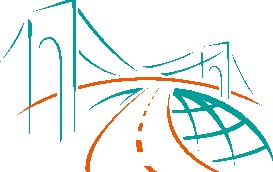 ПРОГРАММА КОМПЛЕКСНОГО РАЗВИТИЯ ТРАНСПОРТНОЙ ИНФРАСТРУКТУРЫ КИРЕНСКОГО МУНИЦИПАЛЬНОГО ОБРАЗОВАНИЯ НА 2020 – 2030 ГОДЫРуководитель темы                                                        Д. В. МоскаленкоТемрюк 2020гРезультаты предварительного анализа условий развития транспортной системы Киренского городского поселенияАнализ положений действующих документов стратегического, территориального и транспортного планирования Киренского городского поселенияАнализ положений Транспортной стратегии РФ Согласно стратегии развития РФ главными приоритетами Транспортной стратегии в отношении видов транспортной деятельности являются:мобильность населения и доступность транспортных услуг;снижение уровней аварийности, рисков и угроз безопасности по видам транспорта;снижение доли транспорта в загрязнении окружающей среды;использование инновационных технологий строительства и содержания транспортной инфраструктуры;использование современных механизмов развития экономической конкурентной среды, включая государственно-частное партнерство;координация со стратегиями и программами развития смежных отраслей;рентабельность транспортных систем;повышение фондоотдачи инфраструктуры транспорта;снижение энергоемкости;создание приоритетных конкурентных условий для национальных перевозчиков и повышение их конкурентоспособности;инновационные товаротранспортные технологии, соответствующие лучшим мировым достижениям.В отношении видов транспортной деятельности приоритетами Транспортной стратегии являются:до 2020 года - решение вопросов, связанных с ликвидацией "узких мест", развитие пропускных и провозных возможностей в соответствии с государственными программами и федеральными целевыми программами, а также стратегиями и концепциями развития видов транспорта;с 2021 года - корректировка стратегий и концепций развития видов транспорта, разработка государственных программ и федеральных целевых программ в соответствии с достигнутыми результатами, новыми условиями социально-экономического развития страны и Транспортной стратегией в целях развития единой комплексной интегрированной сбалансированной транспортной системы, обеспечивающей потребности инновационного социально ориентированного развития экономики и общества в качественных транспортных услугах, конкурентоспособных с лучшими мировыми аналогами.Анализ положений Схемы территориального планирования Российской ФедерацииСхема территориального планирования Российской Федерации содержит информацию о планируемом размещении на территории страны объектов федерального значения, в том числе в областитранспорта (железнодорожного, воздушного, морского, внутреннеговодного) и автомобильных дорог. При разработке документов транспортного планирования регионального уровня необходимо следовать общегосударственным тенденциям развития:Железнодорожный транспортПредусматривается увеличение пропускной способности участков железнодорожной сети, формирование направлений железнодорожной сети с обращением поездов, повышенных веса и нагрузки на ось, строительство железнодорожных линий в районах нового освоения и для организации скоростного и высокоскоростного пассажирского движения, развитие сети железных дорог на направлениях международных транспортных коридоров, строительство обходов крупных железнодорожных узлов.Автомобильные дорогиПредусматривается повышение доступности дорожной сети для населения, начало формирования сети автомагистралей и скоростных дорог по направлениям международных транспортных коридоров, строительство и реконструкция автомобильных дорог в районах Сибири и Дальнего Востока, обеспечивающих освоение природных ресурсов и связь населенных пунктов с опорной транспортной сетью, а также строительство обходов крупнейших городов.Воздушный транспортПредусматривается развитие международных узловых аэропортов (хабов), сети внутрироссийских узловых аэропортов и региональных сетей аэропортов, обеспечивающих связность опорной аэропортовой сети, развитие аэронавигационной системы России и создание укрупненных центров управления воздушным движением.Внутренний водный транспортПланируется развитие портовой инфраструктуры на внутренних водных путях международного значения, увеличение протяженности внутренних водных путей с гарантированными габаритами судовых ходов и освещаемой обстановкой, реконструкция гидротехнических сооружений, реконструкция пассажирских вокзалов, обеспечение роста перевозок грузов и пассажиров на социально значимых маршрутах.Анализ положений Схемы территориального планирования Иркутской областиСогласно Схеме территориального планирования Иркутской области предусматриваются следующие мероприятия:Железнодорожный транспорт:1) Реконструкция железнодорожной станции регионального значения Небель - 1 объект.В результате строительства новых участков плотность железных дорог составит 4,4 км на 1000 кв. км территории.Автомобильный транспорт1). Сохранение существующей сети автомобильных дорог общего пользования регионального и федерального значения;2). Приведение технических параметров дорог в соответствие с существующей и прогнозируемой интенсивностью движения, где главным является замена аварийных мостов, изменение плана и профиля и уширение проезжей части на особо опасных и загруженных участках федеральных и региональных автомобильных дорог с целью обеспечения безопасного пропуска автомобильного транспорта;3). Строительство обходов крупных населенных пунктов на опорной сети дорог;4). Строительство новых мостов через водные преграды на вновь планируемых автомобильных и железных дорогах;5). Развитие существующих выходов в соседние районы;6). Повышение уровня сервисного обслуживания пользователей дорог.Воздушный транспорт1). Реконструкция внутрироссийского аэропорта регионального значения Аэропорт "Киренск" (в г. Киренск).Анализ положений проекта Стратегии социально – экономического развития Иркутской области до 2036 годаПроектом Стратегиеи социально – экономического развития Иркутской области до 2036 года в области развития транспортной инфраструктуры предусмотрено:Развитие железнодорожной инфраструктуры, увеличение пропускной и провозной способности участков железнодорожной сети, включая БАМ и Транссиб.Реализация проекта «Городская электричка» в целях организации перевозок в пригородном сообщении и развития транспортного обслуживания в агломерациях.Обновление программного обеспечения с целью внедрения услуги по оформлению проездных документов с применением электронных транспортных карт для льготников регионального значения Иркутской области.Обновление парка подвижного состава в связи с выбытием из-за окончания срока службы через программы ОАО «РЖД»Развитие малой региональной авиации (возобновление / открытие регулярных рейсов, увеличение частоты рейсов на действующих маршрутах).Развитие причальной инфраструктуры внутреннего водного транспорта, в том числе строительство, реконструкция причальных сооружений на остановочных пунктах социально-значимых и иных пассажирских маршрутов внутреннего водного транспортаОказание мер содействия муниципальным образованиям Иркутской области, где водный транспорт является безальтернативным, направленных на переоборудование, модернизацию, ремонт судов и иных объектов внутреннего водного транспорта в целях осуществления регулярного пассажирского сообщения.Развитие субсидируемых межрегиональных перевозок внутреннего водного транспорта.Установление, изменение, отмена межмуниципальных маршрутов регулярных перевозок пассажиров автомобильным транспортом и наземным электрическим транспортом (трамвай, троллейбус) в соответствии с потребностями населения Иркутской области и с учетом мнения органов местного самоуправления Иркутской области.Развитие транспортной городской инфраструктуры, в том числе ремонт дорог, трамвайных путей и контактных линий, создание условий для развития пассажирского городского автомобильного и наземного электрического городского пассажирского транспорта.Повышение энергетической эффективности транспортного комплекса Иркутской области и снижение негативного воздействия на окружающую среду за счет: создания газозаправочной сети для заправки автотранспорта на территории Иркутской области природным газом (метан) и сервисной инфраструктуры;Увеличения количества транспортных средств, использующих природный газ в качестве моторного топлива, зарегистрированных на территории Иркутской области. Развитие автомобильного общественного транспорта.Анализ положений регионального проекта «Дорожная сеть»Реализация регионального проекта «Дорожная сеть» в отношении автомобильных дорог общего пользования регионального или межмуниципального значения Киренского городского поселения:увеличение доли автомобильных дорог регионального значения, соответствующих нормативным требованиям, в их общей протяженности не менее чем до 38,4 % (относительно их протяженности по состоянию на 31 декабря 2017 г.);снижение доли автомобильных дорог федерального, регионального значения, работающих в режиме перегрузки, в их общей протяженности на 10 % по сравнению с 2017 годом;снижение количества мест концентрации дорожно-транспортных происшествий (аварийно-опасных участков) на дорожной сети в два раза по сравнению с 2017 годом;доведение в городских агломерациях доли автомобильных дорог, соответствующих нормативным требованиям, в их общей протяженности до 85 %.Анализ положений государственной программы «Реализация государственной политики в сфере строительства, дорожного хозяйства на 2019-2024 годы»Целью государственной программы является обеспечение бесперебойного и безопасного функционирования дорожного хозяйства и развитие сети искусственных сооружений.Достижение цели государственной программы обеспечивается путем решения задач:- по сохранению и развитию автомобильных дорог общего пользования регионального или межмуниципального значения и местного значения в Киренском городском поселении;- по формированию развитой транспортной инфраструктуры административного центра Киренского городского поселения;- по развитию сети искусственных сооружений;- по повышению эффективности государственной политики в сфере строительства, дорожного хозяйства.Решение задач государственной программы будет обеспечено путем достижения целевого показателя - плотность сети автомобильных дорог общего пользования (кроме дорог федерального значения), отвечающих нормативным требованиям к транспортно-эксплуатационным показателям.За время реализации государственной программы, в том числе с федеральным софинансированием, плотность сети автомобильных дорог общего пользования (кроме дорог федерального значения), отвечающих нормативным требованиям к транспортно-эксплуатационным показателям, в 2024 году составит 16,8 км/1000 кв. км, что обеспечит социально-экономические потребности населения Иркутской области и хозяйствующих субъектов.Анализ положений Комплексного плана модернизации и расширения магистральной инфраструктуры на период до 2024 годаРеализация транспортной части плана направлена на достижение следующих результатов:- повышение "Индекса качества транспортной инфраструктуры" на 15,5 процента за 6 лет (по отношению к базовому уровню 2017 года). Индекс качества транспортной инфраструктуры - комплексный показатель, который рассчитывается как средневзвешенное значение индексов качества транспортной инфраструктуры по отдельным видам транспорта по объему транспортной работы по отношению к базовому уровню. Индекс отражает увеличение пропускной способности и улучшение качественных параметров магистральной транспортной инфраструктуры (по видам транспорта), повышение доступности транспортных услуг для населения и бизнеса, а также отражает степень решения задачи по устранению инфраструктурных ограничений в рамках долгосрочного экономического развития страны;- рост объемов экспорта транспортных услуг с 16,9 до 25 млрд. долларов США за 6 лет (по отношению к базовому уровню 2017 года);- место Российской Федерации в рейтинге стран по индексу эффективности грузовой логистики (Logistics Performance Index) к 2024 году не ниже 50-го (аналитический показатель);- рост транспортной подвижности населения на транспорте общего пользования с 8,2 тыс. пассажиро-километров на 1 человека в год в 2017 году до 9,5 тыс. пассажиро-километров на 1 человека в год в 2024 году. Прогнозируемый рост такого социального блага, как свобода передвижения, отвечает законным интересам населения и будет способствовать повышению качества жизни населения;- обеспечение связи 100 процентов центров экономического роста скоростными транспортными коммуникациями (дополнительный показатель);- повышение уровня транспортной обеспеченности субъектов Российской Федерации на 7,7 процента (по отношению к базовому уровню 2017 года).Решение задач по увеличению скорости перевозки контейнеров железнодорожным транспортом, в частности, с Дальнего Востока до западной границы Российской Федерации, до 7 дней, объема транзита контейнеров железнодорожным транспортом в 4 раза и пропускной способности Байкало-Амурской и Транссибирской железнодорожных магистралей в 1,5 раза, или до 180 млн. тонн, предусматривается полностью за счет средств открытого акционерного общества "Российские железные дороги".Наибольших социально-экономических эффектов федерального проекта "Развитие региональных аэропортов и маршрутов" позволят достичь мероприятия по субсидированию региональных авиаперевозок, субсидированию лизинга воздушных судов, которые в первую очередь (помимо безопасности) направлены на возможность привлечения новых маршрутов и направлений.Транспортную часть плана предлагается реализовывать во взаимосвязи с ведомственным проектом Минтранса России "Цифровой транспорт и логистика" в составе национальной программы "Цифровая экономика Российской Федерации".Анализ положений Комплексного плана транспортного обслуживания населения Киренского городского поселения на средне и долгосрочную перспективу до 2030 года в части пригородных пассажирских перевозокКлючевыми направлениями оптимизации схемы транспортного обслуживания являются: в части железнодорожного транспорта: Модернизация транспортной инфраструктуры:1) оптимизация маршрутов; 2) обновление парка подвижного состава; 3) обеспечение эффективного взаимодействия всех видов транспорта. в части автомобильного транспорта: 1) реконструкция и ремонт автомобильных дорог; 2) оптимизация маршрутов. Развитие схемы транспортного обслуживания по указанным направлениям обеспечит достижение целевых параметров обслуживания как по отдельным сообщениям в ВРТБ, так и по субъекту в целом. Ключевыми приоритетами транспортного развития являются: 1) сохранение уровня транспортной обеспеченности населения на уровне, не ниже существующего; 2) минимизация расходов бюджета на организацию пригородных пассажирских перевозок; 3) переключение части грузов с наиболее загруженных автодорожных маршрутов на железнодорожный и водный транспорт; 4) расширение и модернизация железнодорожной сети, повышение уровня ее технического оснащения и электрификации; 5) повышение степени безопасности транспортных средств и транспортной инфраструктуры; 6) повышение профессиональной квалификации и уровня подготовки персонала, работающего на транспорте; 7) повышение эффективности работы транспорта; 8) обновление парка подвижного состава пригородных поездов; 9) обеспечить синхронизацию автобусных и железнодорожных пригородных пассажирских перевозок 10) дифференциация тарифов на пригородные железнодорожные перевозки; 11) увеличить количество дней следования пригородным поездам;12) внедрить единую транспортную карту для проезда в пригородном железнодорожном и городском автомобильном транспорте; 13) внедрить дополнительные региональные льготы (студентам и школьникам, донорам, многодетным родителям) для проезда в поездах пригородного сообщения; 14) увеличить период действия льготы для проезда в пригородных поездах студентам, пенсионерам - на круглый год; 134 15) обеспечить 100% покрытие сигнала сотовой связи на всем пути следования пригородных поездов для возможности получения услуги доступа к мобильному интернету.Основными положительными эффектами для региона являются: 1) обеспечение постоянной круглогодичной связи с сетью автомобильных дорог всех сельских населенных пунктов, имеющих перспективы развития, по дорогам с твердым покрытием с сетью автомобильных дорог общего пользования; 2) снижение нагрузки на региональный бюджет. Также потребуется ежегодное выделение из регионального бюджета ассигнований на финансирование пригородных пассажирских перевозок в объёмах, достаточных для полного покрытия возникающих в результате государственного ценового регулирования потерь в доходах пригородной пассажирской компании.Анализ положений документов стратегического, территориального и транспортного планирования местного значенияВ рамках разработки Программы комплексного развития транспортной инфраструктуры Киренского городского поселения области были проанализированы предоставленные Заказчиком документы территориального планирования, разработанные на федеральном, региональном и муниципальном уровнях. Схема территориального планирования Киренского муниципального образованияГенеральный план Киренского городского поселенияИнформация, полученная из каждого проанализированного документа, была учтена при разработке мероприятий, направленных на развитие транспортной инфраструктуры Киренского городского поселения.Анализ фактических и прогнозируемых показателей социально-экономического развития Киренского городского поселения, определяющих характеристики транспортной подвижности населенияАнализ численности населения Киренского городского поселенияСведения о численности населения, а также основные демографические показатели относятся к государственной статистике. Территориальные органы федеральной службы государственной статистики в установленные сроки обнародуют в официальных источниках статистические данные за предыдущий период.В работе использованы статистические данные, подготовленные Территориальным органом Федеральной службы государственной статистики по Иркутской области Киренского муниципального образования за 2016 - 2020 гг.По состоянию на 1 января 2020 года, общая численность населения Киренского муниципального образоввания составила 11963 человека, из них городского населения 11048 человек и сельского населения 915 человек, что составляет 0,5% населения Иркутской области. За последние пять лет численность населения снизилось на 4%. Уровень смертности в Киренском городском поселении с 2016 года увеличивается. Если в 2016 году скончалась 165 человек, то в 2019 году эта цифра снизилась и составила 179 человек.Число зарегистрированных новорождённых в 2019 году, по сравнению с 2015 года, уменьшилось на 24%. Всего в 2019 году в Киренском городском поселении родилось 159 человек.Таким образом в 2018 и 2019 годах естественный прирост населения показал отрицательный прирост населения (т.е. естественная убыль).В 2019 году в Киренском городском поселении ожидаемая продолжительность жизни, по прогнозам, составит 65,69 лет. Среднего по России показателя, который был зафиксирован в 2018 году, регион такими темпами достигнет лишь к 2031 году.Низкая рождаемость и растущая продолжительность жизни влечет за собой другое отрицательное явление - возрастание доли старшего поколения.Для отслеживания демографического старения населения, ставшего устойчивой тенденцией во многих странах, принято рассматривать людей старше 65 лет.В Киренском городском поселении в 2019 году черту в 65 лет переступили 7% населения, а 2016 году переступило 5% населения.Возрастную структуру принято отслеживать по трем основным группам: младше трудоспособного возраста (до 16 лет), в трудоспособном возрасте и старше этого предела. В связи с последними изменениями в пенсионном законодательстве, границы трудоспособности сдвинутся. Но пока из всех жителей Киренского городском поселении 25,3% старше порога трудоспособности.Численность женщин в России превышает численность мужчин. Не является исключением и Киренское городском поселении.Мужчины, рождаясь в большинстве (51-52% от числа новорожденных), затем уступают численное превосходство слабому полу (из-за более высокого уровня смертности и меньшей продолжительности жизни).В 2019 году в Киренском городском поселении на 46% мужчин приходится 54% женщины. Женское численное доминирование начинается в зрелом возрасте (35-39 лет) и с годами только усиливается. К старше трудоспособному возрасту на 17% женщин приходится 8% мужчин.Таблица 1 Численность постоянного населения Киренского городского поселения, человекРисунок 1 Динамика численности населения за последние пять лет Киренского городского поселениеЧисленность постоянного населения по полу и возрастным группам Киренского городского поселени, человекВозрастные группы:моложе трудоспособного возраста: 0 - 15 лет;трудоспособного возраста (до 2019 года): мужчины 16 - 59 лет, женщины 16 – 54 года;старше трудоспособного возраста (до 2019 года): мужчины – от 60 лет, женщины – от 55 летТаблица 2 Процентное соотношение мужчин и женщин по годамПо предоставленным данным на 2020 год с разбивкой по полова-возрастной структуре населения предоставлены не были.Прогноз численности населения Киренского городского поселения до 2030 годаПо прогнозу статистики, численность жителей Киренского городском поселении к 2030 году сократится на 3,9%. Смертность будет превышать рождаемость ещё, как минимум, до 2036 года, однако жить люди будут дольше. Численность населения в Киренском городском поселении будет уменьшаться с каждым годом примерно на 0,44%. Специалисты прогнозируют, что уже к концу 2020 года средний возраст жителей в регионе будет выше 70 лет (при этом для сельского населения показатель ниже, чем для городского). Однако продолжительность жизни мужчин по-прежнему останется одной из самых низких в стране – 64 года. У женщин средняя продолжительность жизни к концу 2020-го составит около 76 лет. К концу 2030 года средняя продолжительность жизни увеличится почти до 75 лет. При этом мужчины будут доживать, в среднем, до 70 лет, а женщины – до 80 лет. Естественная убыль населения в Киренском городском поселении продержится, как минимум до 2036 года, а, возможно, и дольше, не без исключения и Киренское городском поселении. Однако постепенно будет сходить на нет. Предполагается, что пик превышения числа смертей над рождаемостью будет зафиксирован в 2025 году – разрыв составит почти 7 тысяч человек. После этого, указано в демографическом прогнозе, начнётся постепенное снижение смертности вместе с небольшим повышением рождаемости, и к 2035 году родившихся будет 24,2 тысячи, а умерших - 25,7 тысячи, то есть, разница составит примерно 1,5 тысячи человек. Сюда же стоит добавить, так называемое, «отрицательное сальдо миграции», когда число уехавших из региона превышает число приехавших на постоянное место жительства. По прогнозам специалистов, оно сохранится до 2036 года. В среднем, из-за оттока населения регион будет терять около 3 тысяч человек в год.  Правительство региона объявило целью Стратегии социально экономического развития Иркутской области до 2030 года не допустить сокращения населения. Для достижения цели власти определили следующие приоритетные задачи: повышение качества образования, медпомощи;повышение доступности жилья;создание условий для занятия спортом;развитие культурного потенциала;создание возможностей для работы и бизнеса, науки и инноваций;повышение инженерной и транспортной инфраструктуры;повышение эффективности государственного и муниципального управленияВеличина средней заработной платыCреднемесячная номинальная начисленная заработная плата работников крупных и средних предприятий и некоммерческих организаций составила 44863,9 рубля и увеличивается с каждым годом порядко на 17,4%. Cреднемесячная номинальная начисленная заработная плата работников муниципальных дошкольных образовательных организаций составила 21738,9 рубля и увеличивается с каждым годом порядко на 10,8%.Cреднемесячная номинальная начисленная заработная плата работников муниципальных общеобразовательных организаций составила 29064,3 рубля и увеличивается с каждым годом порядко на 9,4%.Cреднемесячная номинальная начисленная заработная плата работников муниципальных учреждений культуры составила 28288,2 рубля и увеличивается с каждым годом порядко на 37,9%.Валовый региональный продуктВаловой региональный продукт (ВРП)- обобщающий показатель экономической деятельности Киренского городского поселения, характеризующий процесс производства товаров и услуг для конечного использования. По уровню ВРП можно судить о благосостоянии и стабильности региона в целом.При выполнении расчетов и анализе ВРП были актуализированы расчеты за 2017г. (по структуре 2018г.), изменение обусловлено уточнением респондентами видов экономической деятельности, данных о производстве продукции и затратах на производство.Наблюдаемый рост ВРП свидетельствует об экономическом росте региона, что делает целесообразным создание условий, для дальнейшего развития территории.Основную долю ВРП составляет добыча полезных ископаемых, что требует организации транспортировки большого количества груза с минимальными затратами.ГрузогенерацияОсновными грузогенерирующими пунктами являются средние и крупные предприятия. Список предприятий Киренского городском поселении представленны в таблице ниже.Таблица 3 Предприятия Киренского муниципального образованияБольшенство средних и крупных организаций занимаются древесиной (в т.ч. лесозаготовкой, распилом и сбытом пиломатериалов), добычей полезных ископаемых, строительством и геологоразведочными работами.Большая часть трудовых ресурсов сконцентрирована на разведении птицы, деятельности автомобильного грузового транспорта, строительства автомобильных дорог, добыче драгоценных металлов, бурого угля и лесозаготовки.Уровень автомобилизации и состав парка транспортных средств Киренского муниципального образованияАнализ парковочного пространства на рассматриваемой территории Киренского городском поселении производился по районам, представленным графически ниже.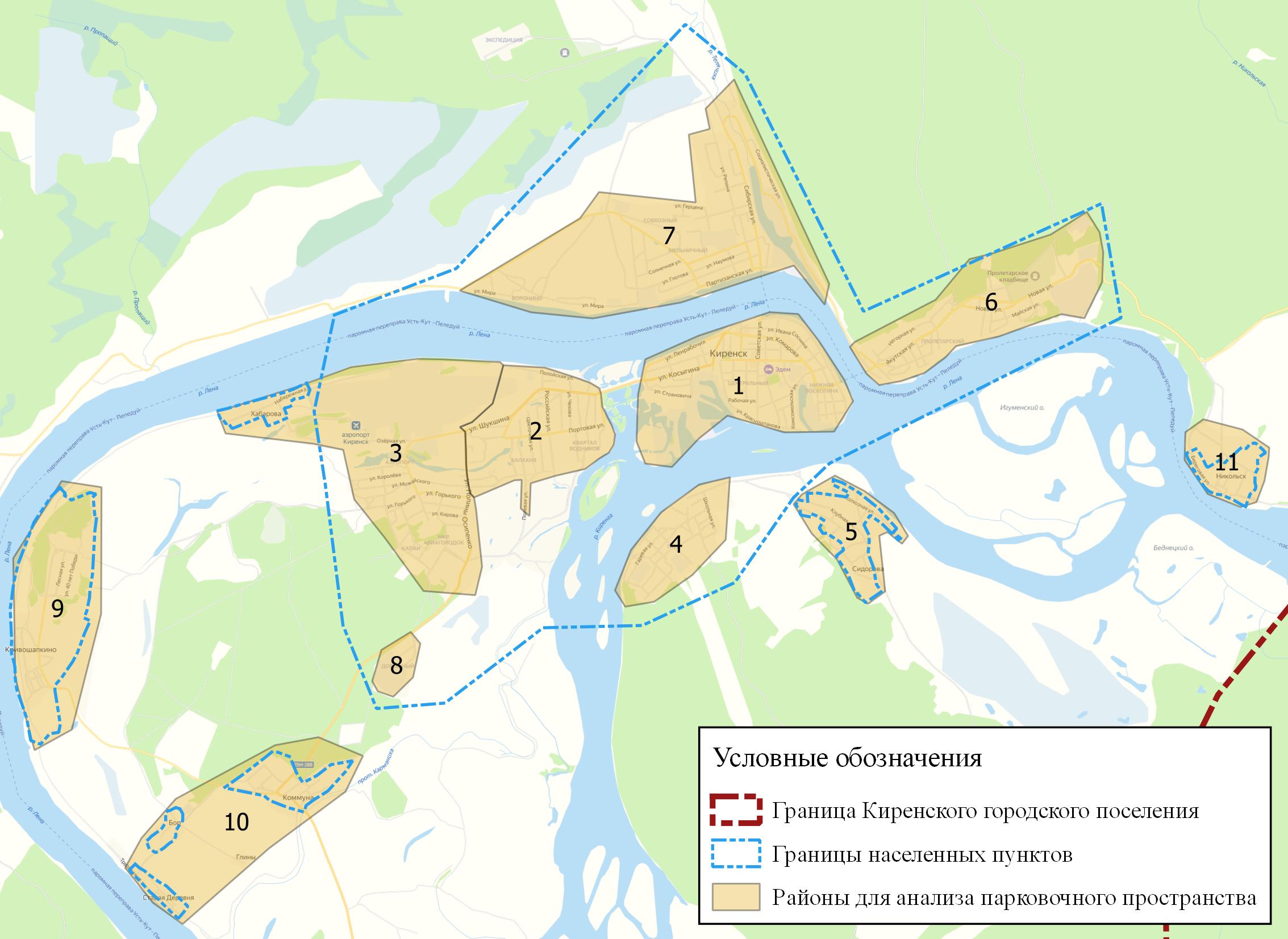 Рисунок 2 Расположение районов для анализа парковочного пространстваЭкспертно принято, что районы малоэтажной жилой застройки в полной мере обеспечены автомобильными парковками, а районы 1,2,3,7 были проанализированы на наличие парковочного пространства. Оценка количества парковочного пространства на придомовых территориях в случае частных домовладений оценивалась по количеству домохозяйств. В случае многоквартирных домов оценка парковочного производилась на основе анализа придомовых территорий МКД и выявления машиномест на них, а также данных открытых источников. Количество машиномест вдоль улично-дорожной сети Киренского городском поселении, было рассчитано относительно мест с отсутствием запрета на парковку транспортных средств или ограничений на нее.Результаты проведённого геоинформационного анализа парковочного пространства представлены в таблице ниже.Таблица 4 Сводные данные по парковочному пространствуРисунок 3 Сводная диаграмма по парковочному пространству.Проведенный анализ на территории Киренского городского поселения позволяет сделать вывод, что уровень автомобилей на 1000 жителей равен 229. На графике показанный выше видно, что Киренское городского поселения в полной мере обеспечен парковочным пространством для размещения автомобильного транспорта.Проанализируем парковочное пространство районов по их назначению. Население, перемещающееся на работу на личном транспорте, зачастую оставляет его на уличной парковке, вблизи места приложения труда. Представленный ниже график позволяет выявить дефицит уличного парковочного пространства.Рисунок 4 Обеспеченность рабочих мест парковочным пространством.Представленный выше график отображает районы с дефицитом парковочного пространства и с обеспеченностью рабочие места. В Киренском городском поселении население перемещающиеся на работу в полной мере обеспеченны автомобильными парковками.Рисунок 5 Обеспеченность мест проживания парковочным пространствомПроведенный анализ парковочного пространства на придомовых территориях Киренского городского поселения показал полное обеспечение автомобильными парковками.  На территории Киренского городского поселения должны быть предусмотрены территории для хранения, парковки и технического обслуживания легковых автомобилей всех категорий. Исходя из уровня насыщения легковыми автомобилями, а также с учетом сложившегося фактического уровня автомобилизации в конкретных условиях планируемой территории.Таким образом на рассматриваемой территории, должно насчитываться парковочного пространства на 4230 машиномест. Исходя из проведенного анализа на территории Киренского городского поселения выявилось, что население проживающие на территории многоквартирной жилой застройки в полной мере обеспеченны автомобильными парковками. В соответствии с данными требованиями составлена сводная таблица по избытку/недостатку машиномест.Таблица 5 Сводная таблица по необходимому количеству машино-мест.Из данной таблицы можно сделать вывод, что на рассматриваемой территории машиномест как для постоянного, так и для временного хранения автомобилей в полной мере обеспеченны.Анализ планируемого развития системы расселения и застройки Киренского городского поселенияЦелью политики органов местного самоуправления Киренского городского поселения в области охраны окружающей среды и природных ресурсов должно стать улучшение качества окружающей среды и рационального использования природных ресурсов для устойчивого развития территории, обеспечения безопасности и благоприятных условий жизнедеятельности человека.Основными средствами, направленными на охрану окружающей среды и поддержание благоприятной санитарно-эпидемиологической обстановки при разработке градостроительной документации является установление проектных границ зон с особыми условиями использования территории, определение мест размещения объектов капитального строительства природоохранного назначения.Наличие тех или иных зон с особыми условиями использования определяет систему градостроительных ограничений территории района.В соответствии с Градостроительным кодексом РФ на территории района схемой территориального планирования определены следующие виды зон с особыми условиями использования: санитарно-защитные зоны предприятий, сооружений и иных объектов;санитарно-защитные и охранные зоны объектов транспортной и инженерной инфраструктуры;водоохранные зоны и прибрежные защитные полосы.Анализ планируемого развития транспортной инфраструктуры на территории Киренского муниципального образованияТранспорт играет важную роль в бесперебойном функционировании и социально-экономическом развитии муниципального образования. Основной вид транспорта – автомобильный.Основные проблемы:низкое качество автомобильных дорог;неудовлетворительная транспортная доступность в сельских населенных пунктах;изношенность пассажирского автомобильного транспорта.Цель политики в автомобильном транспорте:развитие и совершенствование сети автомобильных дорог муниципального образования;создание условий для предоставления транспортных услуг населению и организация транспортного обслуживания населения в границах поселения;обеспечение безопасности дорожного движения.Задачи по реализации политики:ремонт автомобильных дорог.Основные мероприятия:обновление подвижного состава пассажирского автомобильного транспорта (приобретение автобусов российского производства для транспортной организации, занимающейся перевозкой населения);привлечение перевозчиков для работы на внутримуниципальной маршрутной сети;поддержка развития сети сельских автомобильных дорог;повышение качества дорог за счет ремонта дорожного покрытия.Для обеспечения безопасности дорожного движения и снижения дорожно-транспортных происшествий по дорожным условиям произвести ремонт и установку необходимых дорожных знаков в городской черте.Для обеспечения безопасности дорожного движения и снижения дорожно-транспортных происшествий по дорожным условиям приобрести поливомоечную, снегоуборочную машины.Анализ параметров и состояния сети дорог Киренского городского поселенияВ соответствии со ст. 15 Федерального закона от 06.10.2003 г. № 131-ФЗ «Об общих принципах организации местного самоуправления в Российской Федерации» к вопросам местного значения муниципального района относится дорожная деятельность в отношении автомобильных дорог местного значения вне границ населенных пунктов в границах муниципального района, а также осуществление иных полномочий в области использования автомобильных дорог и осуществления дорожной деятельности в соответствии с законодательством Российской Федерации.По территории Киренского муниципального образования проходят автомобильные дороги общего пользования, соответствующие классу "обычная автомобильная дорога":- регионального значения Усть-Кут - Киренск IV категории, общей протяженностью в границах района 95,0 км;- регионального значения Киренск - Казачинское IV категории, общей протяженностью в границах района 42,0 км;- регионального значения Усть-Кут - Уоян V категории, общей протяженностью в границах района 12,5 км- местного значения IV категории, общей протяженностью в границах района 149,8 км;- местного значения V категории, общей протяженностью в границах района 1080,0 км.Кроме автомобильных дорог по территории района проходит автозимник общего пользования местного значения, общей протяженностью в границах района 290,5 км.Плотность автомобильных дорог составляет 32,5 км на 1000 кв. км территории.Для обеспечения удобства обслуживания автомобильного транспорта на территории Киренского муниципального района вне границ населённых пунктов на автомобильных дорогах располагаются следующие объекты транспортной инфраструктуры:- автодорожный мост на автомобильной дороге общего пользования регионального значения Усть-Кут – Киренск - 4 объекта;- автодорожный мост на автомобильной дороге общего пользования регионального значения Киренск-Казачинское - 1 объект;- автодорожный мост на автомобильной дороге общего пользования регионального значения Усть-Кут - Уоян - 6 объектов;- автодорожный мост на автомобильной дороге общего пользования местного значения - 24 объекта;- паромная переправа на автомобильной дороге общего пользования местного значения – 5 объектов;- дорожно-ремонтное строительное управление регионального значения – 1 объект (г. Киренск).Анализ существующего автомобильного транспортаК настоящему времени обозначились следующие основные проблемы в сфере автомобильного транспорта Киренского муниципального района:- несоответствие технического уровня автомобильных дорог общего пользования нагрузке со стороны автотранспортных средств;- большая часть населенных пунктов муниципального района не имеют автобусного сообщения с г. Иркутск и с административными центрами поселений;- отсутствие мостовых переходов на части автомобильных дорог общего пользования местного значения.Перечень автомобильных дорог общего пользования местного значения Киренского городского поселения представленны в таблице ниже:Таблица 6 Перечень автомобильных дорог местного значения Киренского городского поселенияПосредством автомобильных дорог Киренский муниципальный район связан со столицей Иркутской области - городом Иркутск на юге, а также городом Усть-Кут на юго-западе.Сведения о транспортных средствах, зарегистрированных в Киренском муниципальном районе, отсутствуют. Уровень обеспеченности населения легковыми автомобилями принят для Киренского городского поселения, согласно данным Главного управления Министерства внутренних дел Российской Федерации по Иркутской области. Обеспеченность населения легковыми автомобилями составляет 229 ед. на 1000 жителей. Современный уровень автомобилизации Киренского городского поселения равен среднему по России, но, несмотря на это, большая часть дорог муниципального района не загружена до нормативного уровня.Анализ системы транспортного обслуживания населения Киренского городского поселения всеми видами пассажирского транспорта общего пользования Транспортный комплекс Киренского городского поселения, являясь частью транспортной системы страны, объединяет в себе железнодорожный, автомобильный, воздушный и водный транспорт. Посредством транспорта данных видов на территории муниципального района осуществляется пассажирское сообщение и перевозка грузов.1.6.1 Железнодорожный транспортНа территории городского поселения железнодорожный транспорт представлен "Восточносибирской железной дорогой" (ВСЖД) - филиала ОАО «Российские железные дороги». Она обеспечивает связь муниципального района с федеральной сетью железных дорог России и обеспечивает выход по направлению городов Усть-Кут – на западе и Северобайкальск – на востоке.Анализ существующего железнодорожного транспортаК настоящему времени обозначились следующие основные проблемы в сфере железнодорожного транспорта Киренского городского поселения:низкая скорость движения поездов на магистральной железнодорожной линии Усть-Кут – Магистральный;недостаточная развитость приемно-отправных путей на железнодорожной станции Небель.1.6.2 Воздушный транспортКороткий период летней навигации, отсутствие автомобильных дорог и железнодорожного сообщения, общая заболоченность местности делают именно малую авиацию единственным видом транспорта для нескольких поселений района. В зимний период выполняются рейсы вертолетом МИ-8 два раза в месяц до населенных пунктов Мироново, Коршуново, Визирный. На территории Киренского городского поселения располагаются следующие объекты, обеспечивающие внешнюю связь поселений:внутрироссийский аэропорт регионального значения - 1 объект;вертолетная площадка – 1 объект.Анализ существующего воздушного транспортаВ сфере воздушного транспорта основной проблемой является высокий уровень тарифов, являющийся недоступным для значительной части населения региона. При этом данные виды транспорта для части жителей северных территорий района являются единственно возможными.Внутренний водный транспорт Главной речной артерией, прорезающей территорию района в северо-восточном направлении, является река Лена с ее многочисленными притоками реками Киренга, Чечуй, Чая, Чичикан, Ичера. Практически все населенные пункты района расположены вдоль реки Лены. Самый отдаленный населенный пункт Визирный находится в 300 км от районного центра. Река Лена, в границах района, судоходна и проходима для крупных речных судов. Общая протяженность водных путей по территории района составляет 472 км. По реке осуществляется перевозка грузов в северные районы Иркутской области и республику Саха - Якутия.Основными предприятиями речного транспорта Киренского района являются ООО «Алексеевская РЭБ флота», ООО «Киренский речной порт», ООО «Киренское пассажирское управление», ООО «СК «Киренга», обеспечивающие потребность населения и предприятий области в перевозке пассажиров и грузов в Ленском бассейне и обеспечении Северного завоза, от работы которых зависит жизнедеятельность многих населённых пунктов района. Киренский район водных путей и сообщений филиал Ленского ГБУВПиС обеспечивает условия для безопасного прохода судов по фарватеру рек.В летнее время до населенных пунктов с. Мироново, с. Коршуново, п. Визирный рейсы выполняются ООО «Пассажирское управление» речным транспортом (Полесье). В границах Киренского муниципального района располагаются следующие объекты внутреннего водного транспорта:речной порт регионального значения - 1 объект;причалы (пристани) регионального значения - 14 объектов;лодочная станция местного значения – 1 объект.Анализ существующего водного транспортаВ сфере внутреннего водного транспорта на сегодняшний день имеет место проблема высокой степени износа подвижного состава транспорта, приводящая к снижению уровня безопасности перевозок, качества обслуживания пассажиров, а также росту эксплуатационных затрат.Анализ уровня безопасности дорожного движения, статистики аварийности, причин и условий возникновения дорожно-транспортных происшествийАварийность – одна из самых тяжелых и трагических потерь в дорожном движении (далее ДД). Если другие потери, например, экономические или экологические, равномерно распределяются среди всех членов общества, то аварийные потери концентрируются на отдельных участниках движения. Именно участники движения и их близкие принимают на себя основную тяжесть аварийных потерь, и если на чью-то долю выпадает несчастье, то эти люди, как правило, остаются один на один со своими проблемами без существенной помощи общества. Истинное отношение общества к проблеме аварийности проявляется в создании комплекса условий для безаварийного движения и в оказании страховой помощи в случае несчастья. Однако в любых условиях забота о безопасности должна быть главным мотивом в поведении самого участника движенияИтак, аварийность – это одна из главных потерь в ДД. Результат или следствие организации движения и поведения участников. Чтобы добиться снижения аварийности – а такая задача всегда является актуальной, – необходима разумная и целенаправленная деятельность во многих направлениях, в том числе и совершенствование организации дорожного движения (далее ОДД) и улучшении мотивации участников. А чтобы эта деятельность была успешной, необходимо понимание и знание процессов, приводящих к аварии, что является весьма непростым делом. Тем более что эти процессы чрезвычайно сложные, а толкование их весьма неоднозначное.Представляется, что в подавляющем большинстве, значительная доля вины лежит на участниках, так или иначе принявших неверное решение. Водители чаще всего ошибаются при выборе скорости, при выборе интервала в процессе маневрирования и при оценке намерений конфликтующего участника. Пешеходы наиболее часто ошибаются при выборе места перехода и в оценке интервала до приближающегося транспортного средства (далее ТС). Во всех случаях имеет место или неправильная оценка ситуации или переоценка своих возможностей и, как следствие принимаются ошибочные решения.Дорожно-транспортным происшествием (далее ДТП) называют событие, возникшее в процессе движения на дороге транспортного средства и с его участием, при котором погибли или ранены люди, повреждены транспортные средства, сооружения, грузы либо причинен иной материальный ущерб. Как правило, обстоятельства возникновения ДТП чрезвычайно разнообразны. Однако анализ этих обстоятельств позволил выявить некоторые общие их черты, что дало возможность разработать классификацию ДТП (приведена ниже).Детальный анализ всех видов ДТП невозможен без выявления факторов и причин, их вызывающих. Взгляды на факторы и причины, лежащие в основе ДТП, меняются по мере накопления опыта организации движения и исследовательских работ в области безопасности движения.В соответствии с целями и задачами анализа ДТП различают три основных метода анализа: количественный, качественный, топографический.Количественный анализ ДТП – оценивает уровень аварийности по месту (пересечение, магистральная улица, город, регион, страна, весь мир) и времени их совершения (час, день, месяц, год и пр.) Абсолютные показатели дают общее представление об уровне аварийности, позволяют проводить сравнительный анализ во времени для определенного региона и показывают тенденции изменения этого уровня.Качественный анализ ДТП служит для установления причинно-следственных факторов возникновения ДТП и степени их влияния на ДТП. Этот анализ позволяет выявить причины и факторы возникновения ДТП по каждому из составляющих системы «Дорожное движение». В большинстве стран общественное мнение и официальная статистика органов ОДД чаще всего усматривают основную причину ДТП в небрежности, ошибках участников движения (водителей, пешеходов) или в неисправности автомобилей. Так, Всемирная организация здравоохранения считает, что 9 из 10 ДТП происходит по вине человека.Анализ причин ДТП позволяет свести в следующие группы:Таблица 7 Причины ДТПТопографический анализ предназначен для выявления мест концентрации ДТП в пространстве (пересечении, участке дороги, магистрали, городе, регионе, стране и пр.). Различают три вида топографического анализа: карту ДТП, линейный график ДТП, масштабную схему (ситуационный план) ДТП.В нашем случае мы будем использовать качественный анализ ДТП.Таблица 8 Состояние дорожно-транспортной аварийности на улично-дорожной сети Киренского городского поселения в период с 2017 по октябрь 2020 годаСуществующая проблема аварийности на улично-дорожной сети (далее УДС) Киренского городского поселения обусловлена, прежде всего, несоответствием дорожно-транспортной инфраструктуры потребностям населения в безопасном ДД, недостаточной эффективностью функционирования системы обеспечения безопасности ДД. Организация движения транспорта и пешеходов по УДС в настоящее время имеет ряд недостатков, одним из которых является недостаточная оснащенность автомобильных дорог средствами организации дорожного движения: дорожными знаками, разметкой, светофорами, пешеходными ограждениями, искусственным освещением и т.д.Рисунок 6 Количество ДТП, погибших и раненых в них людей на территории Киренского городского поселенияРисунок 7 Степень тяжести последствий в ДТП (%), совершенных на территории Киренского городского поселенияОбследование транспортных, пассажирских и грузопотоков, транспортных корреспонденций, грузо- и пассажирооборота, и иных параметров работы транспортной системы Киренского городского поселения.Подготовка и проведение натурных транспортных обследований территории Киренского городского поселения Цель проведения замеров интенсивности транспортных потоков: выявления неравномерности движения в течение часа/суток, выявления состава транспортных потоков на территории Киренского городского поселения, выявления фактических значений интенсивности для последующей калибровки транспортной моделиРезультаты работ по проведению исследований с целью повышения точности моделирования и прогнозирования. Среди проводимых исследований - проведение контрольных учетов (замеров) интенсивности транспортных и пешеходных потоков.По результатам работ проводится анализ и обработка полученных данных для определения интенсивностей движения с разбивкой по составу потока и на категории транспортных средств.Метод выполнения работПри подготовке к проведению работ необходимо убедиться в наличии и исправности оборудования, необходимого бригадам для качественного выполнения работ. К производству исследования интенсивности транспортных и пешеходных потоков допускаются лица, прошедшие курс обучения по работе с оборудованием, а также прошедшие аттестацию на знание методики проведения исследований интенсивности транспортных потоков.Проведение исследований необходимо производить только при наличии соответствующих разрешительных документов. В составе разрешительной документации должны быть: копия договора на проведение исследований для актуализации единой транспортной модели со всеми приложениями, копия трудового договора с учётчиком, сопроводительные письма от Заказчика, справка с номерами телефонов всего состава исполнителей.За один день до проведения выездной фото-видеофиксации старшие инженеры должны убедиться в готовности их учётчиков к выполнению работ. В случае если старший инженер не может связаться с одним или более учётчиком, он обязан назначить нового учётчика для проведения обследований в срок. В таком случае на имя главного инженера должно быть подготовлено соответствующее докладное письмо.Учётчик должен прибыть на место проведения работ не позднее, чем за один час до начала фото-видеофиксации. По прибытию на место учётчик настраивает оборудование, производит контрольный фотоснимок и отправляет его своему куратору (старшему инженеру). Старший инженер оценивает географическое положение учётчика и выбранный ракурс съёмки. Старший инженер подтверждает корректность выбранной позиции и ракурса либо выносит свои рекомендации по их изменению. В случае отсутствия технической возможности в отправке фотоснимка куратору учётчик следует инструкциям памятки по выбору ракурса съёмки, а контрольный снимок сохраняет на локальном компьютере (ноутбуке) для последующей передачи курирующему старшему инженеру.После согласования с курирующим инженером места и ракурса съёмки учётчик приступает к видеофиксации. Видеофиксация должна быть начата не менее чем за 15 минут до непосредственного времени производства работ и закончена не ранее, чем через 15 минут после его окончания. Учётчик обязан немедленно оповестить старшего инженера об обстоятельствах непреодолимой силы, оказывающих влияние на результаты видеофиксации. К таким обстоятельствам относятся дорожно-транспортные происшествия, гололёд, сильный туман, обильные осадки, технические неисправности. Старший инженер совместно с главным инженером проекта производят незамедлительное согласование с Заказчиком возможности или невозможности проведения/продолжения фото-видеофиксации.Расположение видеокамеры и ракурс съёмки должны обеспечивать наилучшее качество видеоматериала, как в дневное, так и в ночное время суток.Учётчик должен соблюдать требования техники безопасности, а именно:Не снимать защитный жёлтый жилет в полосе отвода автомобильной дороги и за её пределами;Не покидать транспортное средство без острой необходимости;Устанавливать временные дорожные знаки на переносных опорах согласно схеме ограждения мест производства работ (при необходимости).По требованию контролирующих органов учётчик обязан предоставить разрешительную документацию. При этом перед предоставлением документации учётчик обязан записать фамилию, имя, отчество и должность лица, затребовавшего такую документацию с целью дальнейшей передачи данных сведений старшему инженеру.В случае возникновения непредвиденных обстоятельств учётчик должен незамедлительно оповестить старшего инженера о возникших сложностях.Не позднее следующего календарного дня после проведения выездной фото-видеофиксации учётчик обязан передать результаты работ курирующему старшему инженеру. Допускается передача результатов в более поздний срок только по согласованию со старшим инженером. Старший инженер проверяет корректность и полноту видеосъёмки с составлением соответствующего акта.Главный инженер проекта контролирует график выполнения работ, полноту и достоверность выполненных работ.Обследование проводиться путем видеосъемки и ее последующей обработки. В ходе обследования выполняются замеры интенсивности транспортных и пешеходных потоков в конкретных сечениях УДС. Таким образом, обследование проводиться на перекрестках (место перераспределения потоков).При проведении обследования в узлах отдельно фиксируются потоки, движущиеся по каждой траектории проезда перекрестка (от каждого подхода к перекрестку к каждому из выходов).Учет интенсивности производится путем регистрации проезда каждого транспортного средства через подход к перекрестку или непосредственно зоны перекрестка.Таким образом, при учете интенсивности движения на перекрестке число обследуемых сечений определяется схемой организации движения и количеством разрешенных маневров движения. Применение средств видеофиксации позволит:- получить достоверную исходную информацию с точностью 95-97% для использования ее при создании транспортной модели;- использовать данные для повторной обработки и уточнения результатов;- обеспечить постоянный контроль качества проведения обследований на дату и время проведения работ;- повысить точность результатов за счет уменьшения количества участников процесса обследований (снижение уровня воздействия человеческого фактора);- проверить полученные данные за счет видеоинформации смежных постов учета;- учесть дополнительные данные при анализе результатов обследования (транспортная обстановка, погодные условия и т.д.).В случае возникновения случайных помех, которые могут существенно повлиять на результаты обследования, обследование должно быть проведено повторно.Не допускается проведение обследования различных створов одного узла в разные дни.Места расположения пунктов учета интенсивности располагаются на всех значимых пересечениях автомобильных дорог, находящихся на территории Киренского городского поселения. Перед началом проведения замеров все пункты учета интенсивности согласовываются с заказчиком.Проведение анкетирования и социологических опросов населения летнего периода.Под спросом на перемещение понимается подвижность населения в пределах Киренского городского поселения и с пересечением её границ, предпринимаемого населением с какой-либо целью.Основная цель исследований в Киренском городском поселении — это определение транспортной подвижности населения, выявление критериев выбора способов перемещения, определение уровня автомобилизации, определение уровня наполненности немаршрутного транспорта, сбор данных для калибровки математической модели.Сбор данных о транспортной подвижности населения проводится путем телефонного опроса респондентов, распределенных по территории Киренского городского поселения согласно принципам квотной выборки в соответствии с пространственным распределением населения и его половозрастной структурой.Ниже представлен перечень основных блоков информации, получение которой является целью проведения опроса и обработки его результатов:пространственное распределение спроса на пассажирском транспорте (включая индивидуальный транспорт);матрицы полного суточного цикла межрайонных корреспонденций, включая трудовые, деловые и поездки по всем другим видам целей. При этом фиксируется и исследуется время начала и окончания каждой поездки;закономерности пространственного распределения спроса;целевая подвижность населения;транспортная (учетная) подвижность населения;неравномерность спроса на услуги городского пассажирского транспорта в течение суток;качество услуг городского пассажирского транспорта продолжительность поездок;продолжительность подхода к остановке; продолжительность ожидания на остановке;продолжительность подхода к цели от последней остановки;продолжительность пересадки;комфорт поездки (наполнение в подвижном составе);пересадочность.Руководствуясь целями исследования, из существующих видов анкетирования выбран метод «стандартизированное интервью»Стандартизированное интервью - включает заранее определенные вопросы, одинаковые для всех респондентов. Для этого население Киренского городского поселения было распределено на 4 категории граждан:БезработныеРаботающиеТуристыУчащиесяОпрос проводилось интервьюерами при помощи разработанного опросного листа. Для каждой из категорий он отличался в виду специфики передвижений Предпочтение людей на перемещения, основные цели и время начала их поездок, а также проблемы, с которыми они сталкиваются при перемещениях, зависят от возраста, социального статуса, дня недели и места проживания. В связи с этим для получения достоверной выборки ответов респондентов была произведена предварительная экспертная оценка количества жителей различных социальных статусов по районам Киренского городского поселения с выделением их типичных перемещений буднего и выходного дня для отдельных групп.Принципы и допущения, принятые для экспертной оценки:- общее население в районах взято с официального сайта государственной статистики (http://www.gks.ru/);Обследование пассажирских корреспонденцийОбследование пассажирских корреспонденций выполняется для калибровки математической модели в части системы общественного транспорта. За основы взяты данные о пассажиропотоках на всех видах общественного транспорта за 2019 год, представленные Министерством жилищной политики, энергетики и транспорта Иркутской области, и данные о передвижениях населения, полученные от федеральных сотовых операторов.Пассажирские корреспонденции описываются в виде матрицы корреспонденций, содержащей количество пассажирских корреспонденций между каждой парой районов отправления и прибытия (расчётных транспортных районов), и функции тяготения, описывающей зависимость объёма пассажирских корреспонденций от трудности сообщения между районами отправления и прибытия.Массивы данных и результаты обследований представлены в электронном приложении.Математическая модель транспортной системы Киренского городского поселенияЧетырёхшаговая модель расчета транспортного спросаПри разработке транспортной модели используется стандартная четырёхшаговая модель расчета транспортного спроса. Преимущества использования именно этой модели связаны с тем, что она достаточно точно описывает этапы формирования спроса на транспорт, при этом позволяя работать с агрегированными данными без потери в качестве результатов моделирования, что, в свою очередь, сокращает время расчета и позволяет оценивать большее количество сценариев в единицу времени. Расчет проводится по отдельным слоям спроса. Результатом работы вычислительного алгоритма модели являются расчетные (модельные) значения интенсивности движения.Стандартная 4-ступенчатая модель состоит из следующих этапов: - Модель создания (генерации) транспортного движения. На этапе создания транспортного движения рассчитываются объемы движения из источника и объемы движения в цель для всех транспортных районов, детализированные по слоям спроса. Результатами расчета являются итоговые строки и столбцы матриц корреспонденций. - Модель распределения транспортного движения по районам. На этапе распределения транспортного движения по районам рассчитываются объемы транспортного потока между всеми транспортными районами, детализированные по слоям спроса, но без детализации по видам транспорта. Результатами расчета являются элементы матриц корреспонденций. - Модель выбора транспорта. На этапе выбора транспорта рассчитываются матрицы корреспонденций, каждая из которых соответствует поездкам с использованием определенного вида транспорта. - Модель перераспределения (выбора пути). Расчет перераспределения, дифференцированный по видам транспорта, позволяет получить модельные значения интенсивности транспортных потоков. Этап перераспределения является завершающим в цикле расчёта спроса. 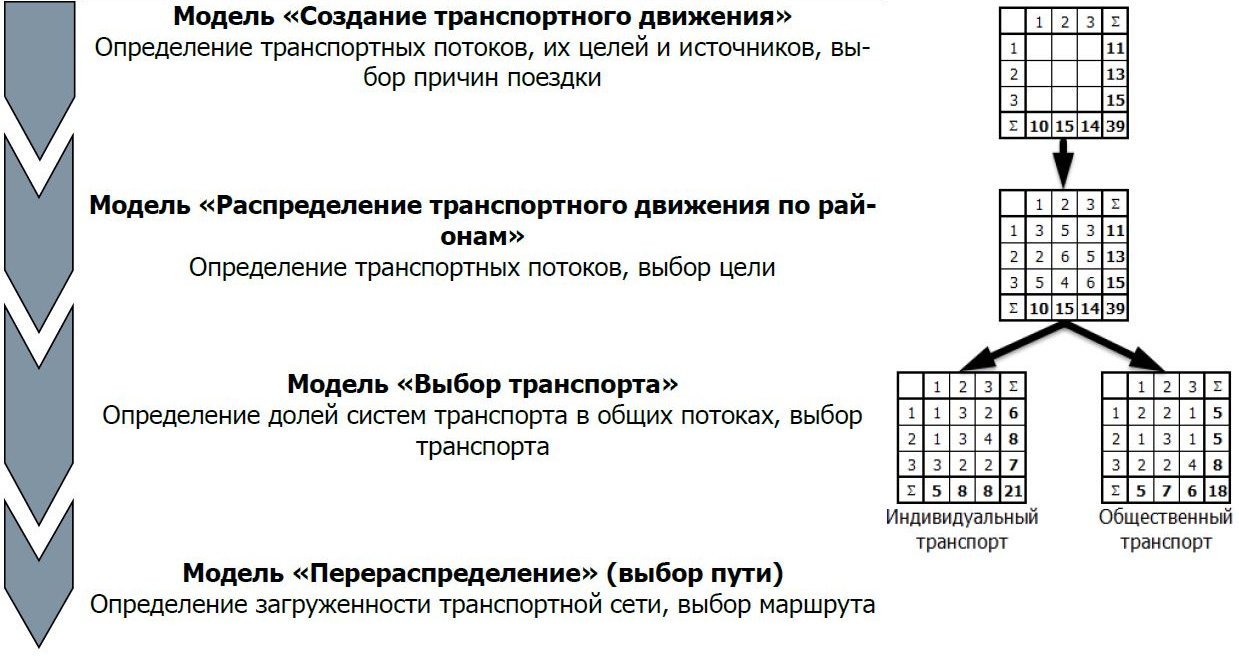 Рисунок 8 – Модель выбора транспортной системыПривлечение и генерация транспортного спросаПроцесс привлечения и генерации транспортного спроса заключается в процедуре прогнозирования общего количества перемещений, совершаемых из/в каждый транспортного район сети в разрезе целей совершаемых перемещений.Расчёт степени привлечения и генерации транспортного спроса заключается в суммирования произведения значений каждого социально-экономического атрибута на соответствующий коэффициент. Уровень автомобилизации Киренского муниципального образования при расчёте транспортного спроса введением в формулу среднего по области уровня автомобилизации, с которым сравнивается уровень автомобилизации каждого из рассматриваемых транспортных районов. Таким образом в районах пониженной автомобилизации будет снижен коэффициент использования личного транспорта и наоборот в районах повышенной автомобилизации. Для корреляции этой зависимости в формулу дополнительно введён коэффициент эластичности использования автомобиля.Итоговые формулы расчёта привлечения (ПРЕДЛОЖЕНИЕ) и генерации (СПРОС) транспортного спроса приведены ниже:(1)где i – источник генерации/цель привлечения;k – социально-экономический атрибут;СЭik –значение k-го социально-экономического атрибута i-го источника;fik – коэффициент генерации/привлечения корреспонденций для k-го социально-экономического атрибута i-го источника.КЭ – коэффициент эластичности, принятый равным 0,5;КАi – уровень автомобилизации i-го источника генерации транспортного спросаКАср – уровень автомобилизации Иркутской области, принятый по результатам предыдущих этапов работ равным 260 авт./1000 жителей.Факторы генерации/привлечения транспортного спроса (fik) представляют собой коэффициенты влияния каждого из социально-экономического атрибута на степень генерации/привлечения поездок. Факторы генерации/привлечения установлены для каждого из типов транспортных районов, транспортных режимов и целей поездок.Таблица 9–Коэффициенты влияния на степень генерации/привлечения поездокВ процесс привлечения и генерации транспортного спроса включена процедура балансировки, уравнивающая общее количество прибытий и отправлений каждого конкретного транспортного района. В процессе моделирования из процедуры балансировки были исключены все внешние транспортные районы.По результатам процесса привлечения и генерации транспортного спроса генерируются векторы привлечения и генерации транспортного спроса по целям совершаемых перемещений, агрегированные по всем видам транспорта.Распределение транспортного потокаПроцесс распределения транспортного потока подразумевает преобразование векторов привлечения и генерации транспортного спроса по целям совершаемых перемещений каждого из районов в матрицы спроса и предложения пользователей (Матрицы OD) на основании матрицы затрат на перемещения между транспортными районами. В качестве метода расчёта принята гравитационная модель спроса с экспонентной функцией сдерживания, позволяющая прогнозировать транспортные корреспонденции с учётом возможных будущих значительных изменений транспортной сети. Суть гравитационной модели заключается в прямой зависимости количества совершаемых поездок к объёму притяжения объекта и обратно пропорционально длине пути до этого объекта. Вычисления, проводимые в процессе распределения транспортного потока на основании гравитационной модели сводятся к определению множителей Mi и Nj, удовлетворяющих системе:(2)где i, j – индексы пунктов отправления и назначения;ОТПРАВЛЕНИЯi, ПРИБЫТИЯj – объём поездок из пунктов отправления и прибытия;f(cij) – функция сдерживания, отражающая стоимость поездки; cij – стоимость перемещения из i-го в j-ый район.Модальное расщеплениеПроцесс модального расщепления преобразовывает Матрицу OD пользователей в Матрицы OD типов транспортных средств на основании функций модального расщепления и дискретности выбора режима. Функция модального расщепления определяет полезность перемещений для каждого из типов транспортных средств между транспортными районами отправления и прибытия на основании матрицы затрат. Функция дискретности выбора режима определяет вероятность совершения перемещения на выбранном типе транспортного средства в зависимости от значения полезности такого перемещения.Перераспределение транспортаПроцесс перераспределения транспорта заключается в назначении транспортной сети потоков транспорта на основании детерминированного алгоритма. Процесс нацелен на вычисление объёмов транспортных поездок в целом, а не отдельных транспортных средств. Задачей процесса является нахождение взаимозависимости между загрузкой транспортного коридора и принятием решения о перемещении по этому коридору. Другими словами, главной задачей процесса перераспределения транспорта – нахождение равновесного состояния транспортной системы между уровнем транспортного обслуживания и интенсивностью движения.Уровень транспортного обслуживания в расчётах представлен временем, затрачиваемым на перемещение (включая время ожидания, время на подход к остановке – для пассажиров транспорта общего пользования), поскольку эмпирические исследования показывают, что именно время является основным сдерживающим фактором при выборе пути следования и находится в прямой зависимости от интенсивности использования транспортного коридора (его загрузки). Для решения поставленной транспортной задачи используется функция сопротивления, описывающая эту зависимость.Процесс перераспределения транспорта является мультимодальным, т.е. совершает генерацию всех транспортных модальностей (классов пользователей), в связи с чем имеет многоступенчатую структуру расчёта.Расчёт процесса перераспределения транспорта произведён по принципу пользовательского равновесия, изложенного Джоном Гленом Уордропом (английский математик, транспортный аналитик), описывающего поведенческие постулаты минимизации общих затрат. Согласно этим постулатам модели равновесия транспортного потока нацелены на прогнозирование транспортного потока и времени, затрачиваемого на перемещения в результате решений пользователей транспорта о выборе маршрута следования. Согласно первому принципу Уордропа время в пути по всем используемым маршрутам не превышает времени в пути по фактически неиспользуемым маршрутам. Иными словами, неиспользуемые маршруты станут актуальны для пользователей, как только время передвижения по ним станет меньше, чем время, затраченное при перемещениях по существующим маршрутам. Перемещения пользователей, удовлетворяющие этому принципу – оптимизированы, поскольку каждый пользователь выбирает маршрут следования, на который он затрачивает меньше всего ресурсов (времени).В качестве метода расчёта использован алгоритм адаптации линейной аппроксимации Франка-Вольфа (метод условного градиента). Алгоритм адаптации линейной аппроксимации для решения задачи о пользовательском равновесии заключается в последовательном итеративном вычислении кратчайших путей следования с последующей минимизацией выпуклой функции. Критерием остановки итеративного процесса является относительный разрыв (RGAP), показывающий, как близко система подошла к состоянию равновесия:(3)где hijp – объём перемещений из пункта отправления (i) в пункт прибытия (j) по маршруту p;dij – объём спроса для отправлений (i) и прибытий (j);sijp – время в пути, при движении по маршруту p;sij* - минимальное время в пути, при движении по всем возможным маршрутам из пункта отправления i в пункт прибытия jДля математической калибровки шаблонов поведения при выборе маршрутов движения использованы массивы реальных данных, представляющие из себя данные по интенсивностям дорожного движения, полученным на этапе сбора исходных данных.Процесс калибровки – это эвристический алгоритм решения двухуровневой процедуры настройки приоритетов расчёта итоговой матрицы с использованием данных, полученных при натурных обследованиях. На первом уровне итераций выполняется процесс генерации маршрутов движения и распределения матрицы OD по транспортным участкам сети. На втором уровне следует алгоритм градиентного спуска с целью корректировки матрицы OD на основании назначенных на первом уровне маршрутов движения транспорта. Количество итераций для первого и второго уровней задано вручную как 20 для первого и 4 для второго уровня соответственно.В результате проводимых расчётов определяется скорректированный спрос и сравнительный анализ длин поездок начальной и конечной матрицами OD и сравнение назначенных расчётным методом транспортных потоков с результатами натурных наблюдений. Данные учёта интенсивности дорожного движения имеют достаточно высокий уровень погрешности, связанный с зависимостью дорожного трафика от многочисленных условий, таких как погода, дорожно-транспортные происшествия, временные ограничения в движении. Кроме того, значительное влияние на качество полученных данных оказывает отсутствие возможности проведения таких замеров одновременно на всех пунктах учёта интенсивности движения. Для учёта возможных погрешностей в модель расчёта включён показатель надёжности натурных обследований. Надёжность установлена дифференцировано от классов пользователей равной 0,7, 0,8 и 0,9 для индивидуального, грузового и пассажирского транспорта соответственно, как весовой коэффициент для разницы между результатами замеров и расчётными данными интенсивности. Дополнительно был установлен уровень надёжности матрицы OD и распределения длин поездок, задана матрица максимальных отклонений спроса и задана регулирующая функция.Уровень надёжности матрицы OD и распределения длин поездок определяют, насколько значения в скорректированной матрице могут отличаться от начальных расчётных значений. Значения уровня надёжности находятся в интервале от 0 до 1, где 0 – максимальная степень доверия, 1 – минимальная степень доверия. В связи с низким уровнем доверия к данным начальной матрицы OD и высоким уровнем доверия к данным о распределении длин поездок уровень надёжности для этих показателей составляет 0,5 и 0,1 соответственно.Матрица максимальных отклонений спроса устанавливает ограничение на процент изменений значений, вносимых алгоритмом расчёта в исходную матрицу. Максимальное отклонение установлено на 35%.Регулирующая функция применена для дифференциации значений погрешности в зависимости от величины значений натурных замеров интенсивности движения. Функция определяет значение дополнительного множителя к показателю надёжности натурных обследований.В связи с ограниченным количеством проведённых натурных замеров интенсивности дорожного движения, большая часть отрезков дорожной сети чрезмерна чувствительна к колебаниям моделируемой интенсивности в следствие отсутствия данных для проверки. Для уменьшения степени такого влияния в модели расчёта использован метод агрегирования транспортных районов по типам для начальной калибровки с их последующим разделением и сохранением пропорций отправления и прибытий каждого из районов для финальных расчётов. В результате такой последовательности операций в процессе расчётов уменьшается количество переменных, что помогает предотвратить поиск решений с нереальными значениями. Данный метод может повлиять на ухудшение показателей сходимости между натурными и расчётными значениями интенсивности в каждой конкретной точке, но позволяет более точно смоделировать дорожное движение, создав более устойчивую к изменениям маршрутов движения транспорта и более надёжную с точки зрения организации дорожного движения макроскопическую транспортную модель.Результаты математического моделирования транспортной системы Киренского муниципального образования - расчет существующих и прогнозных параметров транспортных, грузовых и пассажирских потоков в транспортной системе субъекта Киренского городского поселения на основе транспортных обследований прогноза социально-экономического развития Киренского муниципального образованияМодификация транспортной моделиПроцесс прогнозирования транспортных корреспонденций – процесс изменения социально-экономических параметров и графа дорожной сети при сохранении модели поведения пользователей транспортных услуг.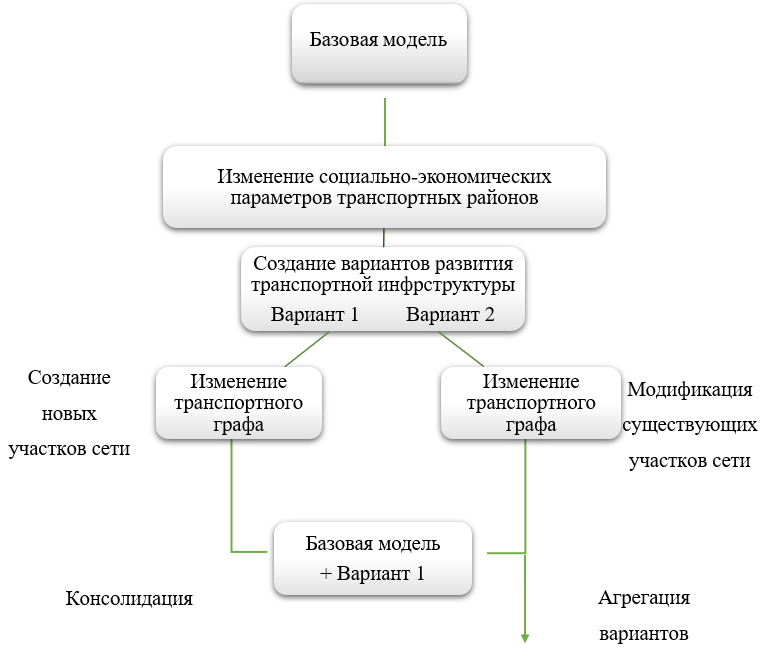 Рисунок 9 – Базовая модель процесса изменения социально-экономических параметров (1)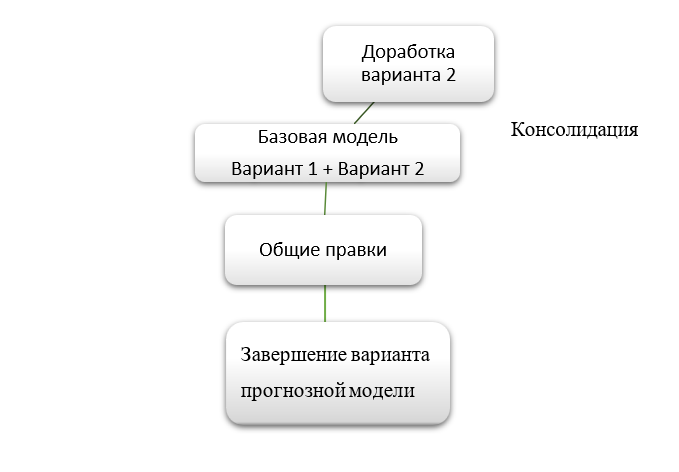 Рисунок 10– Базовая модель процесса изменения социально-экономических параметров (2)Периоды прогнозаУсловно разрабатываемая транспортная модель затрагивает два стратегических периода – краткосрочный и среднесрочный. В качестве краткосрочных прогнозных периодов выбраны годы действия национального проекта «Безопасные и качественные автомобильные дороги» (2021, 2022, 2023, 2024 гг..) и последующий 2025 год. Среднесрочный период представлен моделью 2030 года. В связи с необходимостью выбора оптимального, с точки зрения достижения целевых показателей программы, варианта развития транспортной инфраструктуры, на первом этапе производится прогнозирование работы транспортной системы на расчётный 2030 год. На основании результатов моделирования произведены расчеты эффективности движения транспортных потоков. Сократятся транзитные потоки через город, тем самым снизив грузовой трафик и сократив маятниковую миграцию. На начальном этапе прогнозируется загрузка проектируемых обходов на уровне 40%-60%, что является показателем высокого уровня экономической эффективности их использования.Показатели функционирования транспортной системы Киренского городского поселения (в том числе целевые показатели ПКРТИ) на существующее положение и на перспективуКачество транспортного обслуживания конечного пользователя транспортной системы характеризуют следующие показатели:Оценка эффективности мероприятий по организации дорожного движения производится с учетом прогноза основных показателей и параметров, разбитых на группы:Прогноз основных показателей безопасности дорожного движения количество дорожно-транспортных происшествий, пострадавших в них граждан, транспортных средств, водителей транспортных средств; нарушителей правил дорожного движения, административных правонарушений и уголовных преступлений в области дорожного движения, другие показатели, отражающие состояние безопасности дорожного движения и результаты деятельности по ее обеспечениюПрогноз параметров, характеризующих дорожное движениеинтенсивность дорожного движения, состав транспортных средств, средняя скорость движения транспортных средств, среднее количество транспортных средств в движении, приходящееся на один километр полосы движения (плотность движения),пропускная способность дорогиПрогноз параметров эффективности организации дорожного движения средняя задержка транспортных средств в движении на участке дороги; временной индекс, выражающий удельные потери времени транспортного средства на единицу времени движения транспортного средства; уровень обслуживания дорожного движения (отношение средней скорости движения транспортных средств к скорости транспортных средств в условиях свободного движения);перегруженность дорог, выражающим долю времени, в течение которого на участке дороги сохраняются условия движения, соответствующие неудовлетворительному уровню обслуживания дорожного движения;буферный индекс, отражающий удельные дополнительные затраты времени движения транспортного средства, обусловленные непредсказуемостью условий движения и рассчитываемым как отношение времени движения по участку дороги к среднему времени движения по этому участку дороги, которое не превышает процентов обследованных проездов транспортных средств по этому участку дороги.Прогноз негативного воздействия объектов транспортной инфраструктуры на окружающую среду и здоровье населения Производится на основе оценки экологической безопасности автомобильных дорогМероприятия по реконструкции автомобильных дорог межмуниципального значения, строительству мостов, иных дорожных сооруженийПеречень мероприятий по ремонту и реконструкции автомобильных дорог межмуниципального значения транспортной инфраструктуры сформирован на основании документов территориального планирования и экспертных оценок. Данные мероприятия являются наиболее капиталоёмкими, но в свою очередь призваны решать наиболее значимые транспортные проблемы, являясь при этом основными движителями в достижении целевых показателей ПКРТИ.Мероприятие по реконструкции автомобильной дороги г. Киренск, ул. Коммунистическая от ул. Комарова до ул. Каландарашвили.Срок реализации: 2023 г.;Стоимость мероприятия: 24,802 тыс. рублей;Протяженность участка: 0,771 км.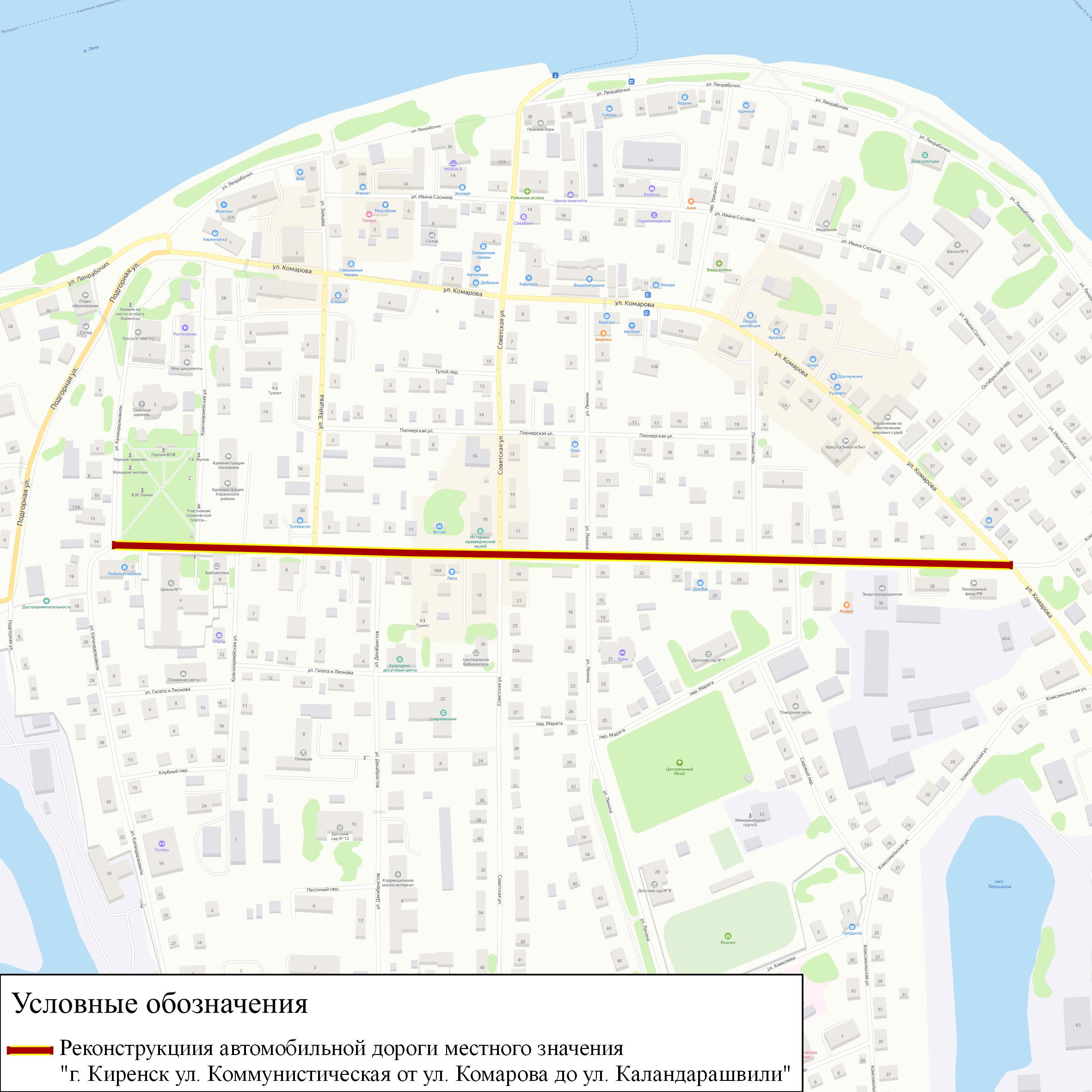 Рисунок 11 Реконструкция автомобильной дороги местного значения г. Киренск, ул. КоммунистическаяМероприятие по реконструкции автомобильной дороги г. Киренск, ул. Полины Осипенко.Срок реализации: 2023 г.;Стоимость мероприятия: 87,821 тыс. рублей;Протяженность участка: 2,73 км.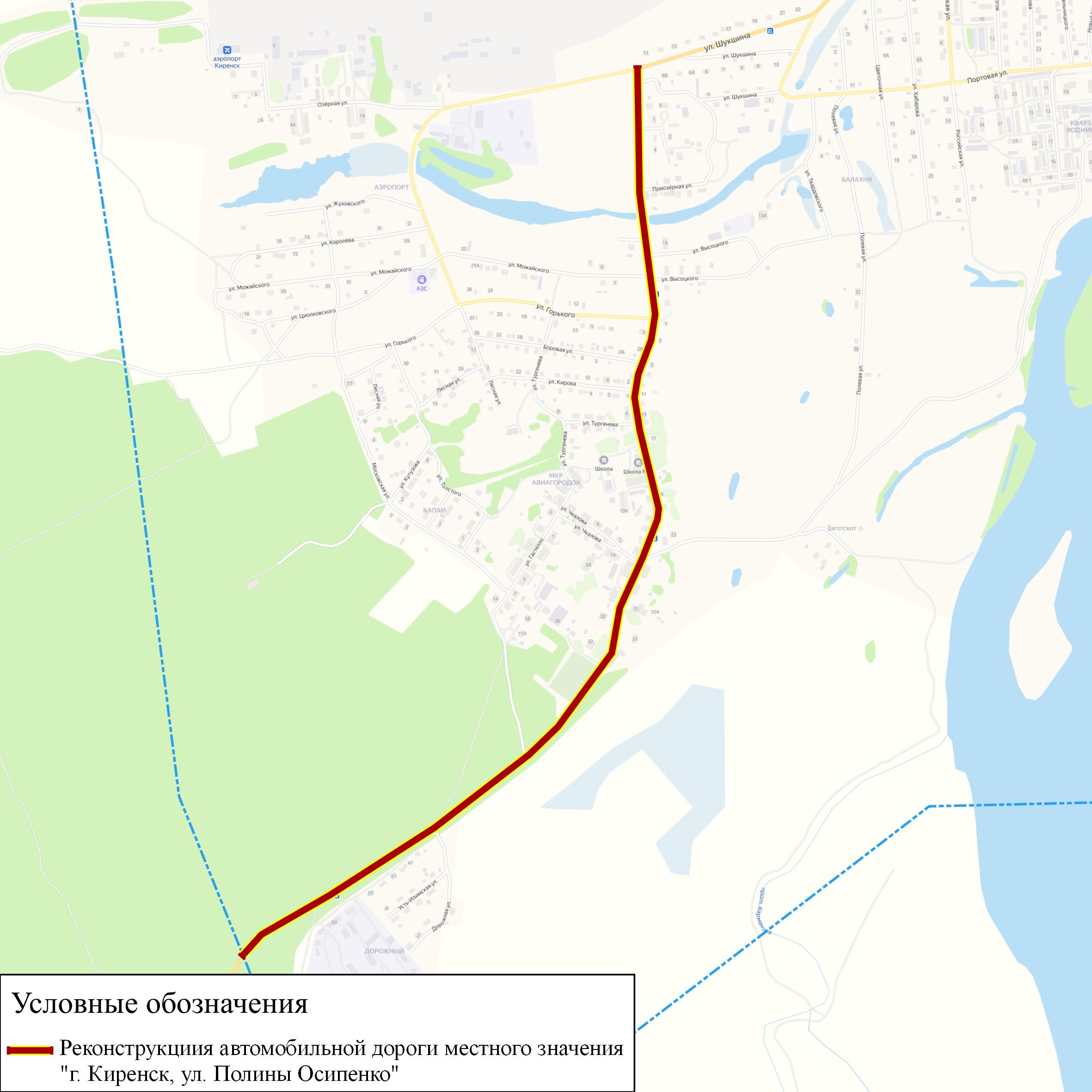 Рисунок 12 Реконструкция автомобильной дороги местного значения г. Киренск, ул. Полины ОсипенкоМероприятие по реконструкции автомобильной дороги г. Киренск, ул. Шукшина от ул. Полины Осипенко до ул. Колхозная.Срок реализации: 2025 г.;Стоимость мероприятия: 28,984 тыс. рублей;Протяженность участка: 0,901 км.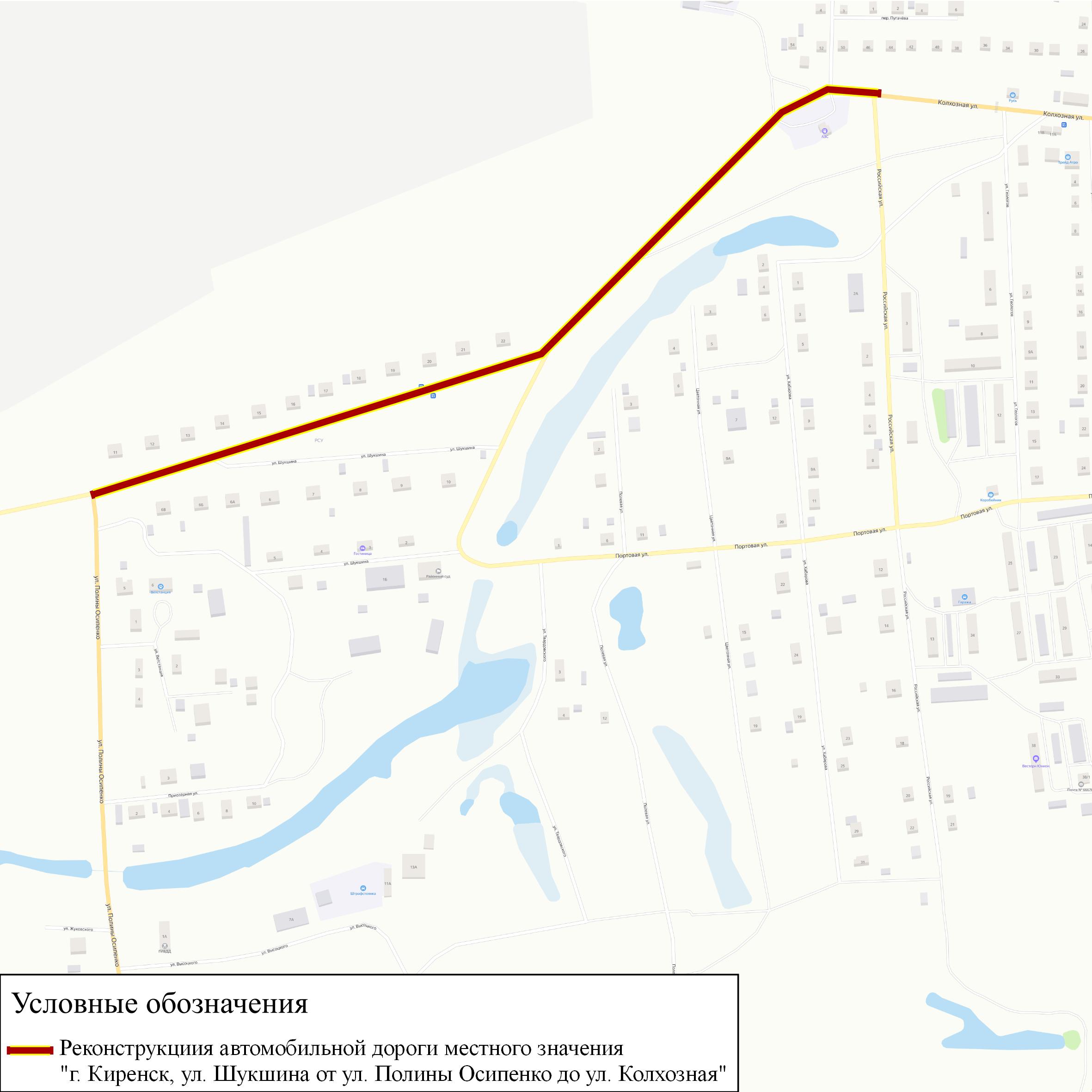 Рисунок 13 Реконструкция автомобильной дороги местного значения г. Киренск, ул. Шукшина от ул. Полины Осипенко до ул. КолхознаяМероприятие по реконструкции автомобильной дороги г. Киренск, ул. КолхознаяСрок реализации: 2025 г.;Стоимость мероприятия: 29,981 тыс. рублей;Протяженность участка: 0,932 км.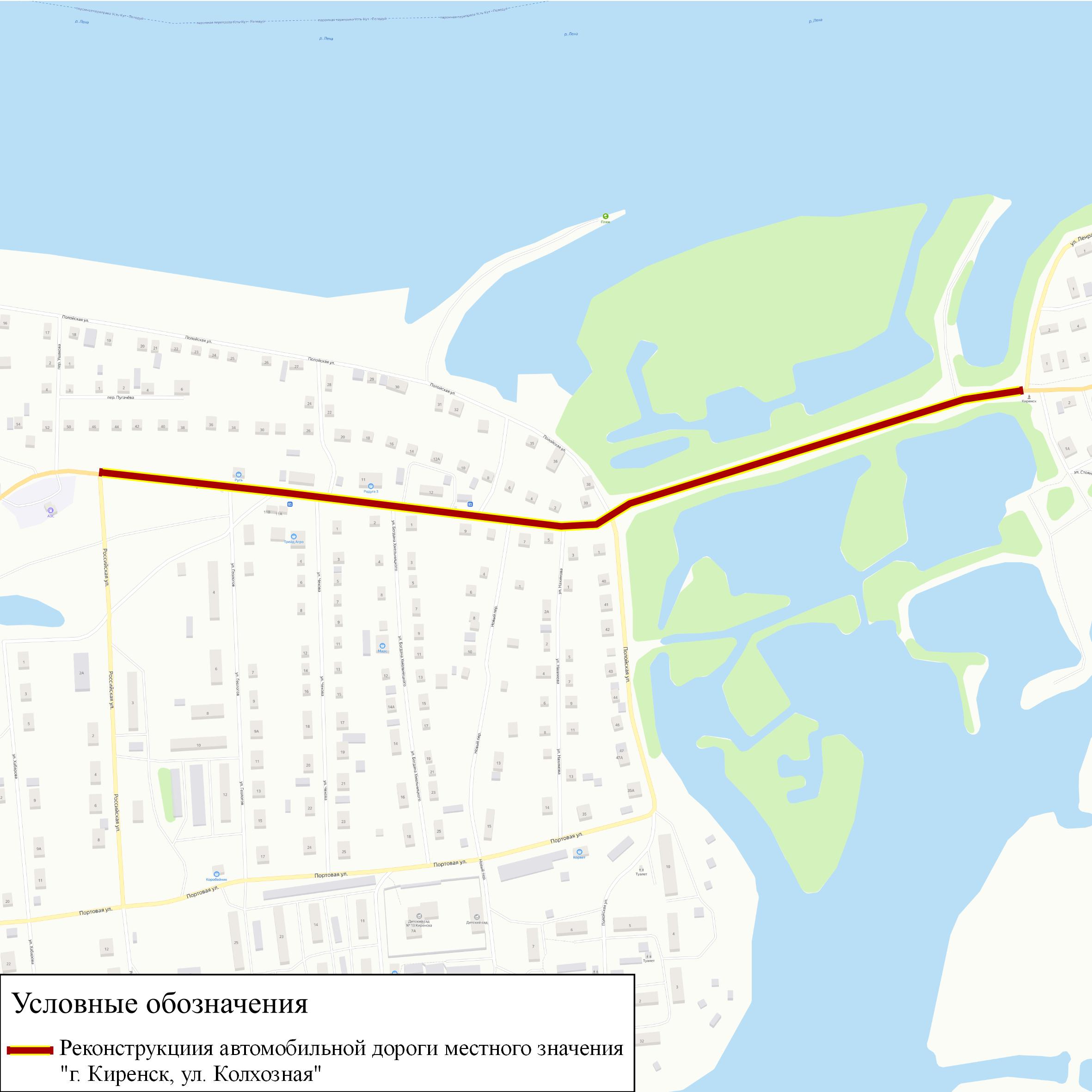 Рисунок 14 Реконструкция автомобильной дороги местного значения г. Киренск, ул. КолхознаяМероприятие по реконструкции автомобильной дороги г. Киренск, ул. КосыгинаСрок реализации: 2025 г.;Стоимость мероприятия: 21,875 тыс. рублей;Протяженность участка: 0,68 км.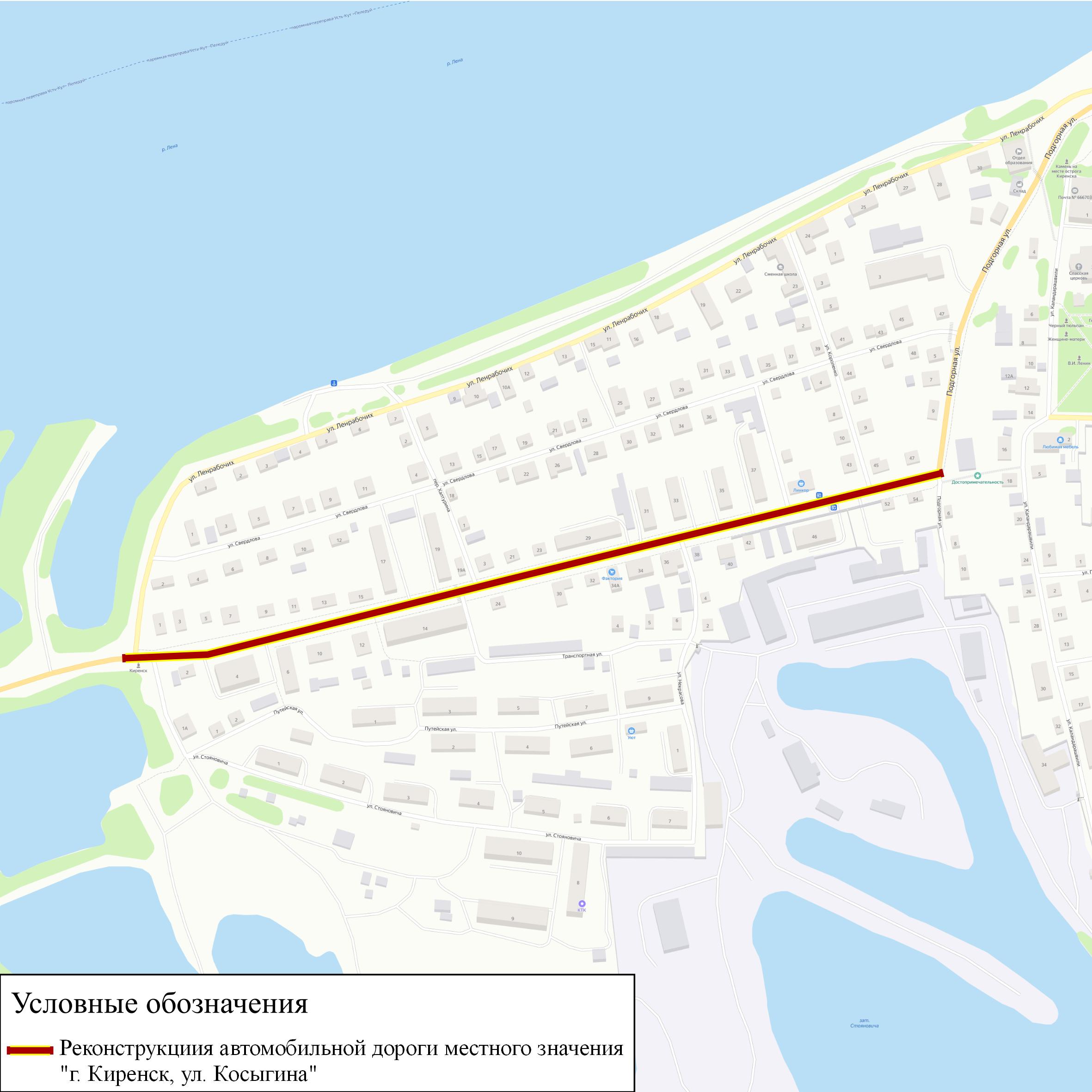 Рисунок 15 Реконструкция автомобильной дороги местного значения г. Киренск, ул. КосыгинаМероприятие по реконструкции автомобильной дороги г. Киренск, ул. ПодгорнаяСрок реализации: 2023 г.;Стоимость мероприятия: 11,130 тыс. рублей;Протяженность участка: 0,346 км.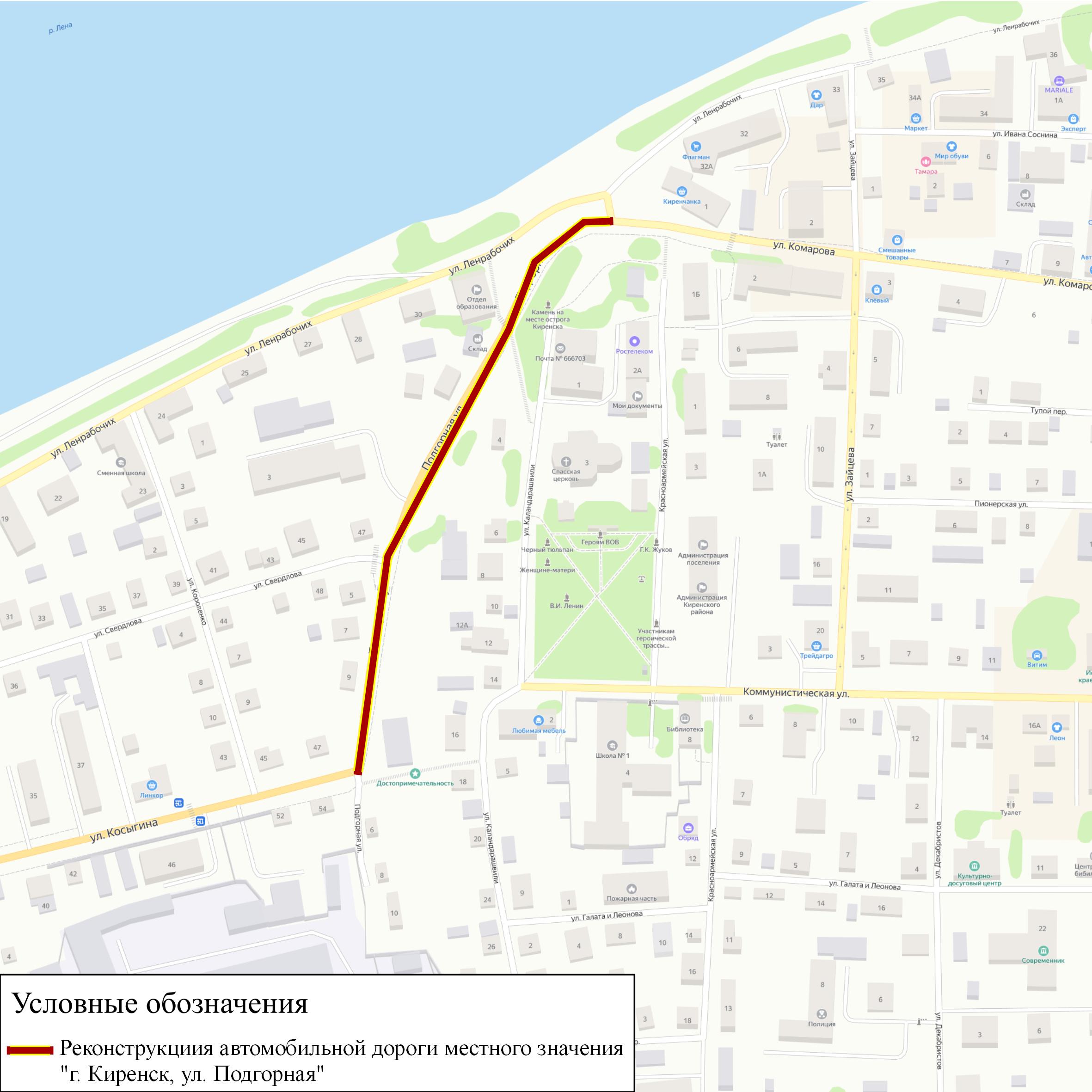 Рисунок 16 Реконструкция автомобильной дороги местного значения г. Киренск, ул. ПодгорнаяМероприятие по реконструкции автомобильной дороги г. Киренск, ул. КомароваСрок реализации: 2025 г.;Стоимость мероприятия: 46,677 тыс. рублей;Протяженность участка: 1,451 км.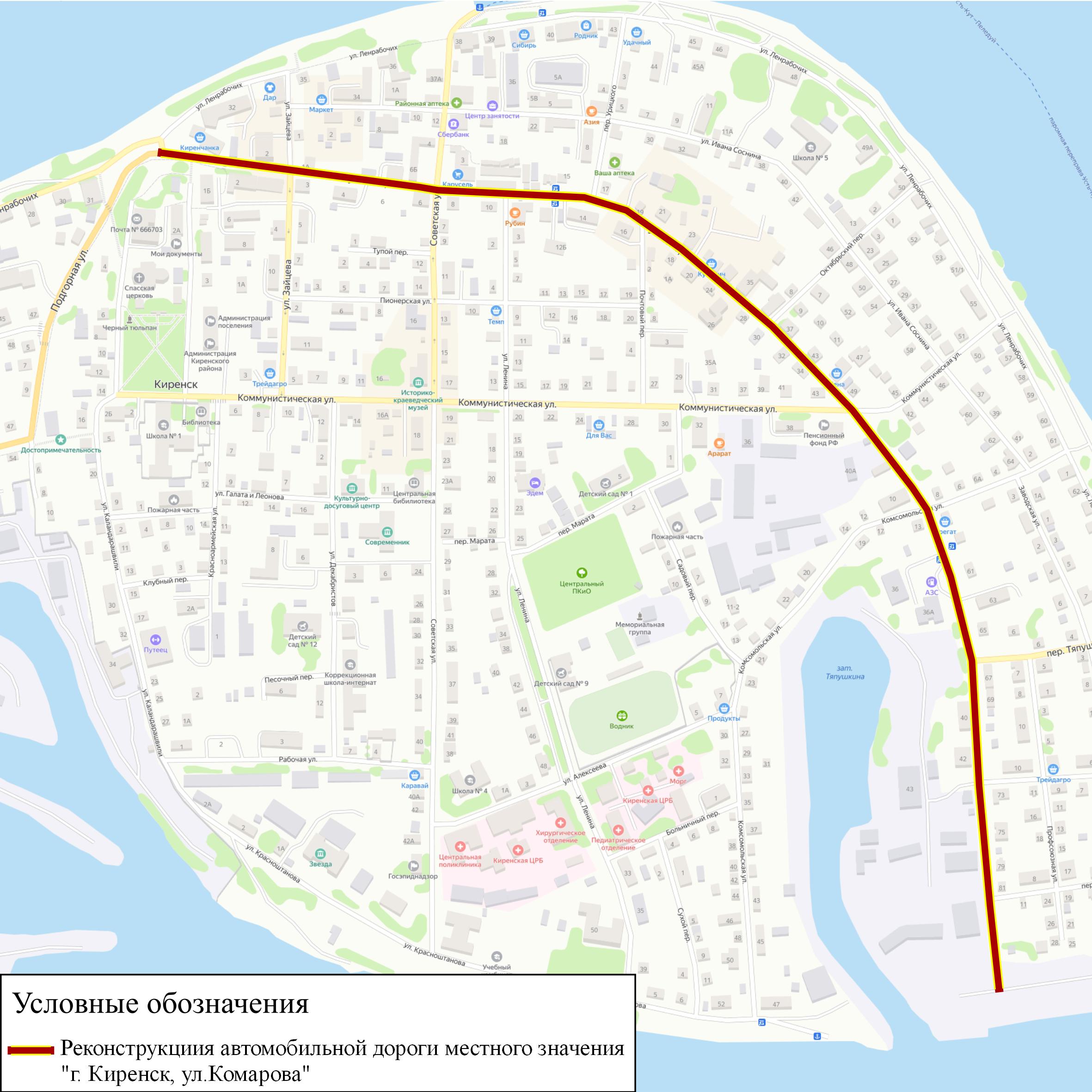 Рисунок 17 Реконструкция автомобильной дороги местного значения г. Киренск, ул. КомароваМероприятие по реконструкции автомобильной дороги г. Киренск, пер. ТяпушкинаСрок реализации: 2025 г.;Стоимость мероприятия: 7,334 тыс. рублей;Протяженность участка: 0,228 км.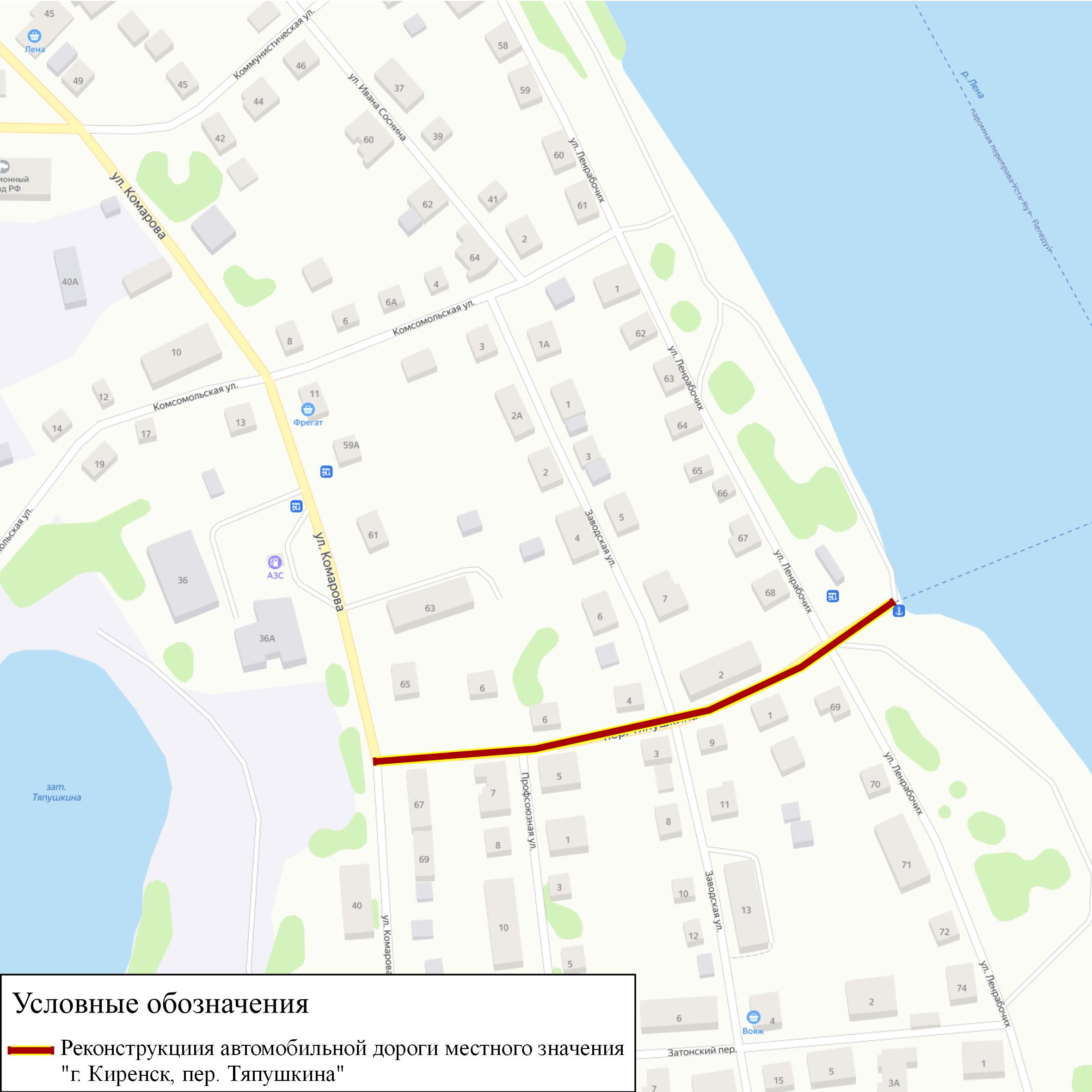 Рисунок 18 Реконструкция автомобильной дороги местного значения г. Киренск, пер. ТяпушкинаМероприятие по реконструкции автомобильной дороги г. Киренск, ул. ЯкутскаяСрок реализации: 2026 - 2030 гг.;Стоимость мероприятия: 34,324 тыс. рублей;Протяженность участка: 1,067 км.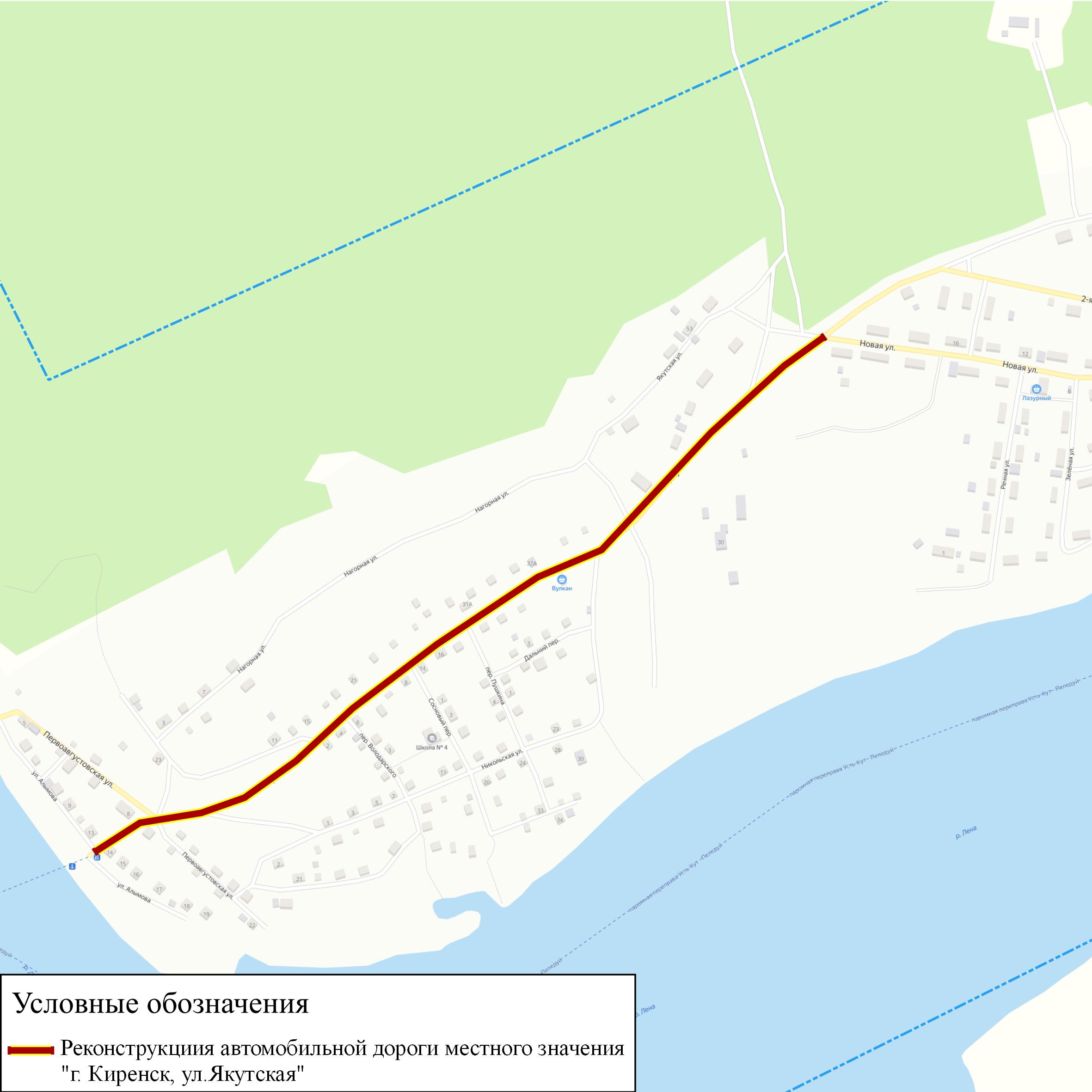 Рисунок 19 Реконструкция автомобильной дороги местного значения г. Киренск, ул. ЯкутскаяМероприятие по реконструкции автомобильной дороги г. Киренск, ул. 2 – я ЛеснаяСрок реализации: 2026 - 2030 гг.;Стоимость мероприятия: 18,240 тыс. рублей;Протяженность участка: 0,567 км.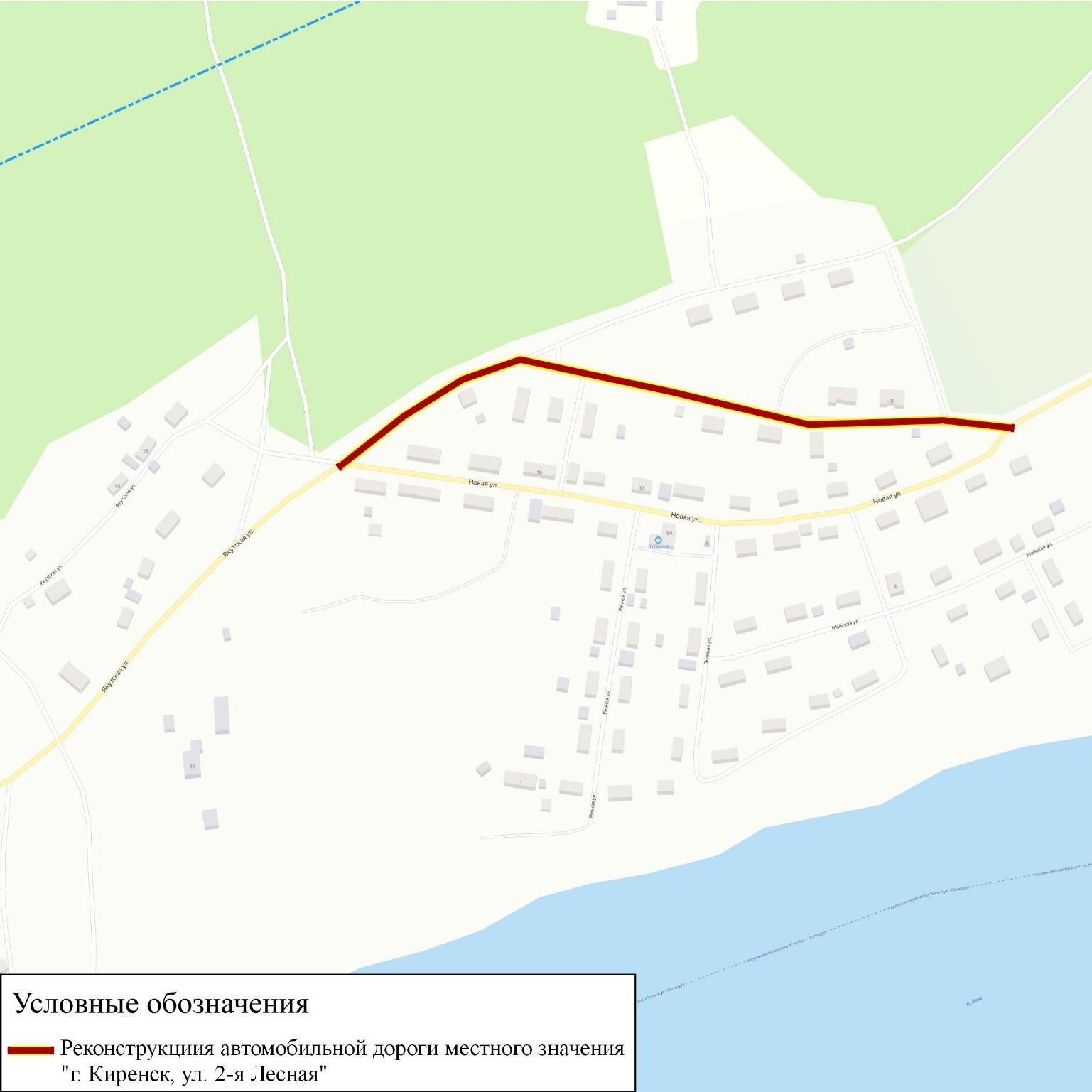 Рисунок 20 Реконструкция автомобильной дороги местного значения г. Киренск, ул. 2 – я ЛинияМероприятие по реконструкции автомобильной дороги г. Киренск, ул. НоваяСрок реализации: 2026 - 2030 гг.;Стоимость мероприятия: 56,778 тыс. рублей;Протяженность участка: 1,765 км.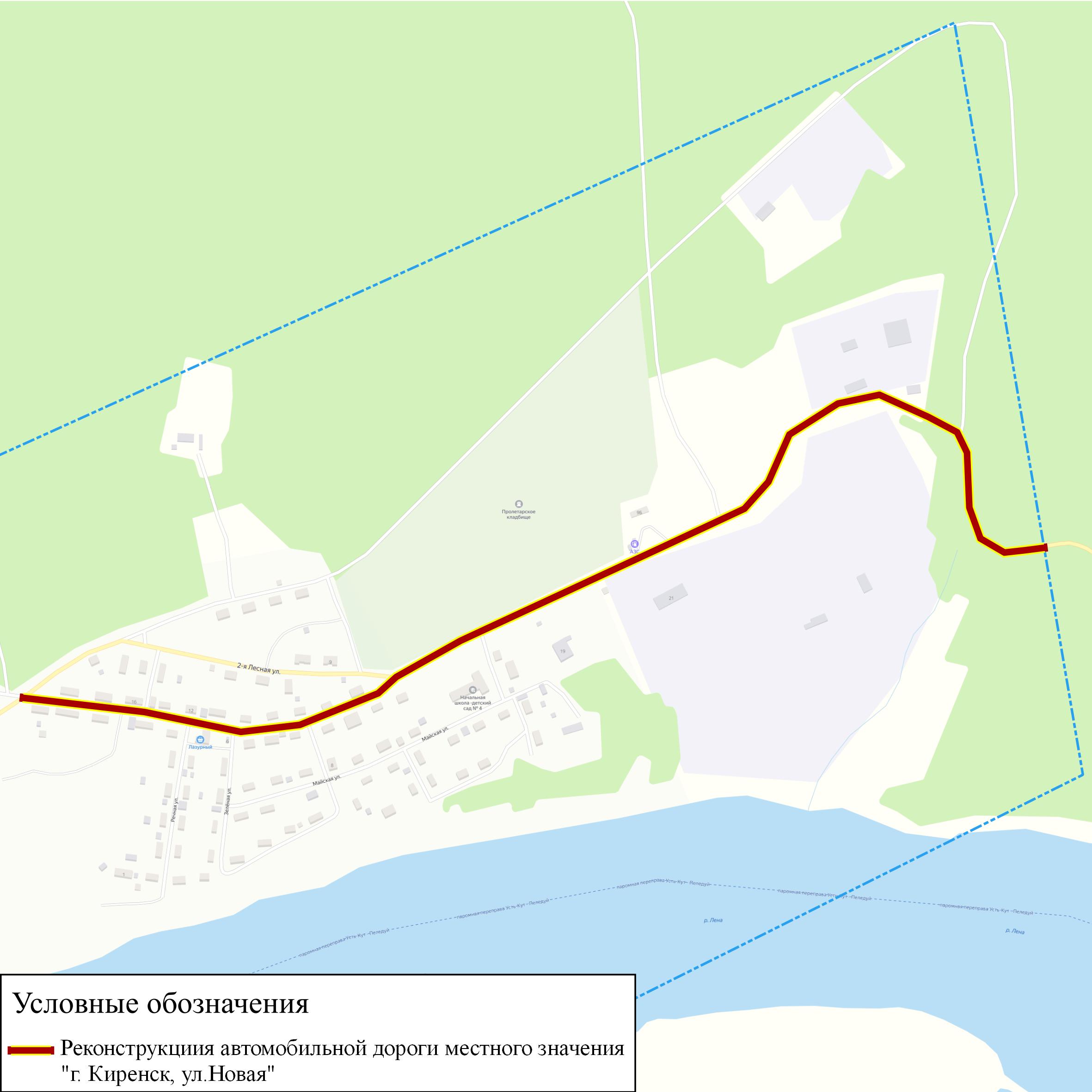 Рисунок 21 Реконструкция автомобильной дороги местного значения г. Киренск, ул. НоваяМероприятие по реконструкции автомобильной дороги «г. Киренск – д. Верхнекарелина»Срок реализации: 2026 - 2030 гг.;Стоимость мероприятия: 627,292 тыс. рублей;Протяженность участка: 19,5 км.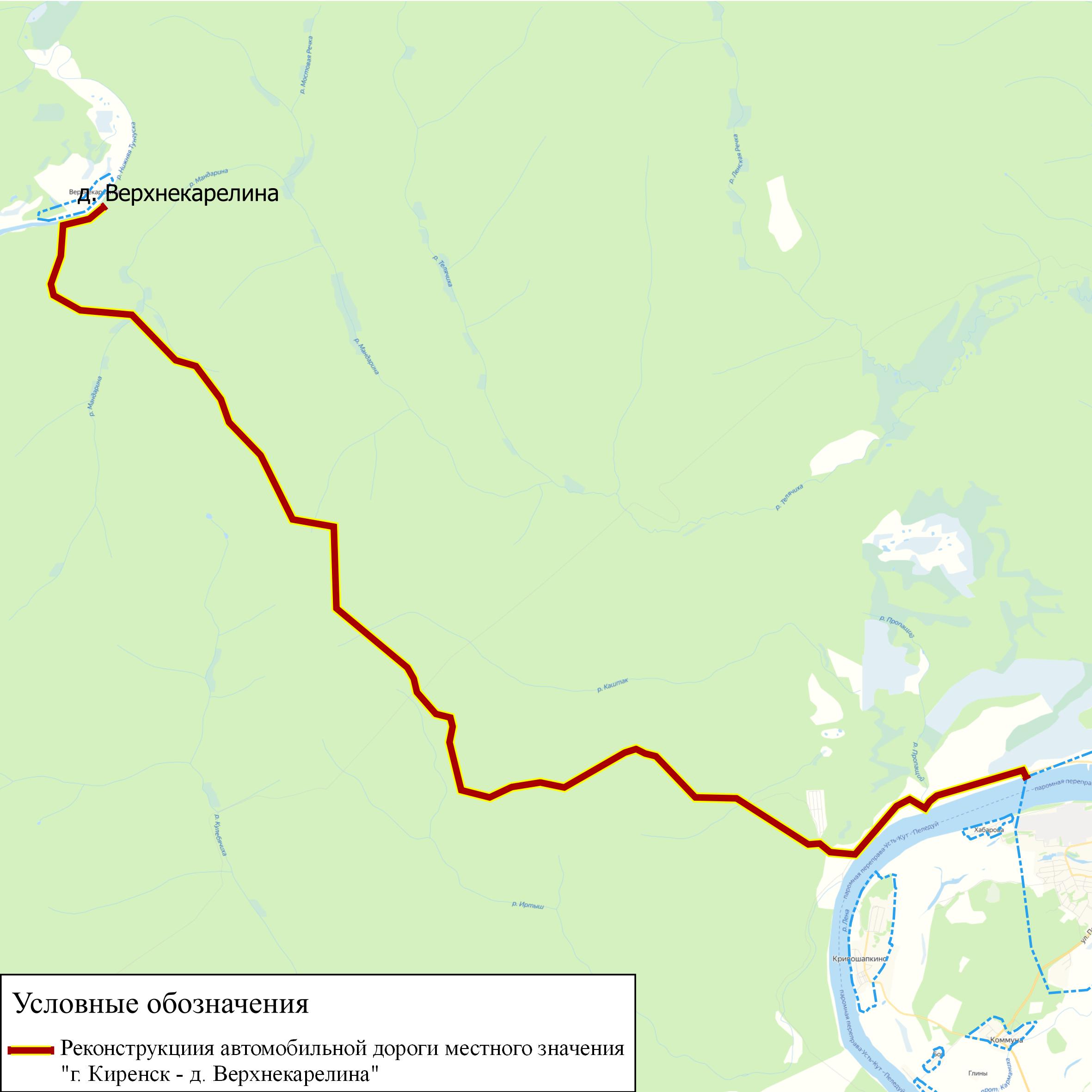 Рисунок 22 Реконструкция автомобильной дороги местного значения г. Киренск – д. ВерхнекарелинаМероприятие по реконструкции автомобильной дороги «г. Киренск – д. Коммуна»Срок реализации: 2024 г.;Стоимость мероприятия: 37,766 тыс. рублей;Протяженность участка: 1,174 км.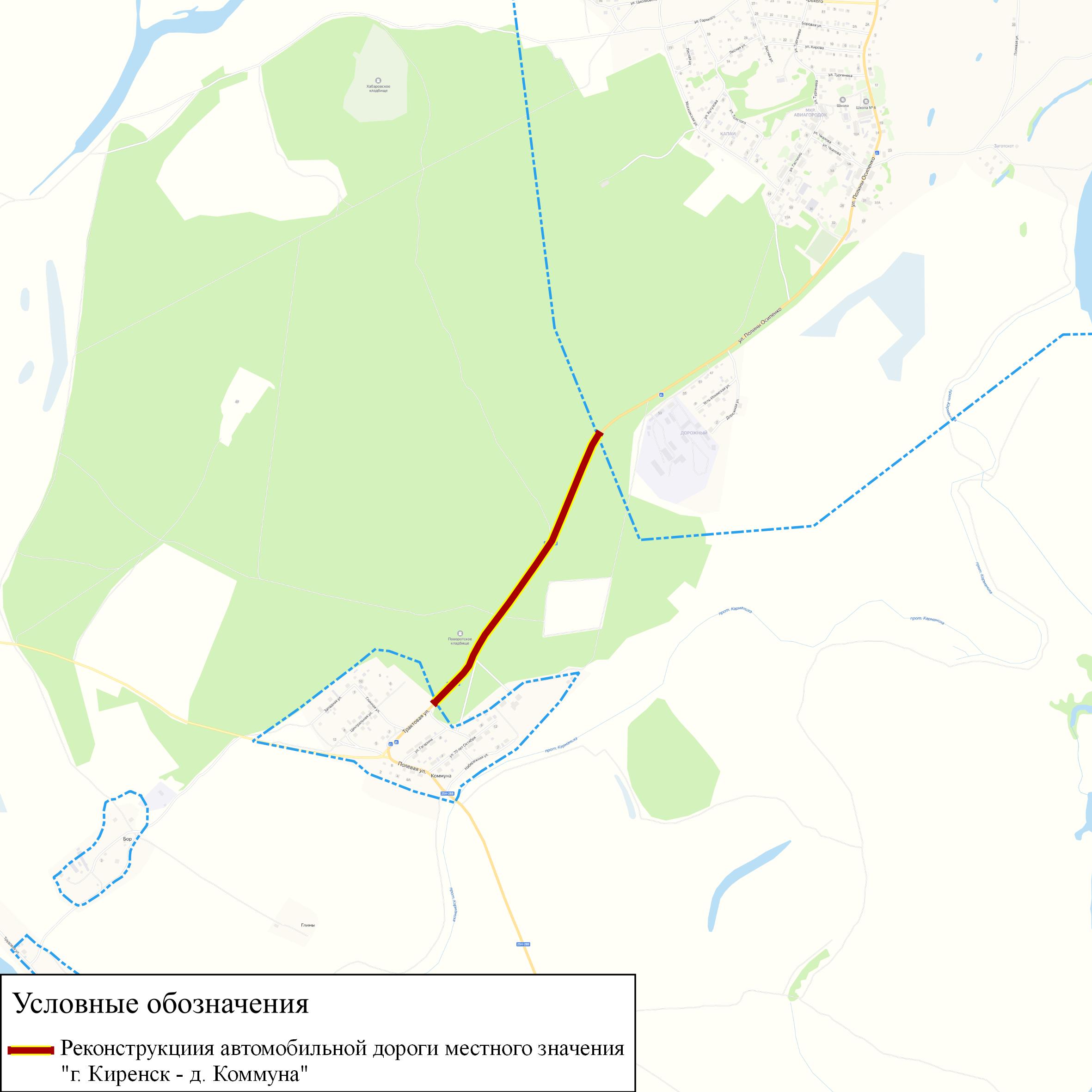 Рисунок 23 Реконструкция автомобильной дороги местного значения г. Киренск – д. КоммунаМероприятие по реконструкции автомобильной дороги «с. Кривошапкино – д. Коммуна»Срок реализации: 2024 г.;Стоимость мероприятия: 65,431 тыс. рублей;Протяженность участка: 2,034 км.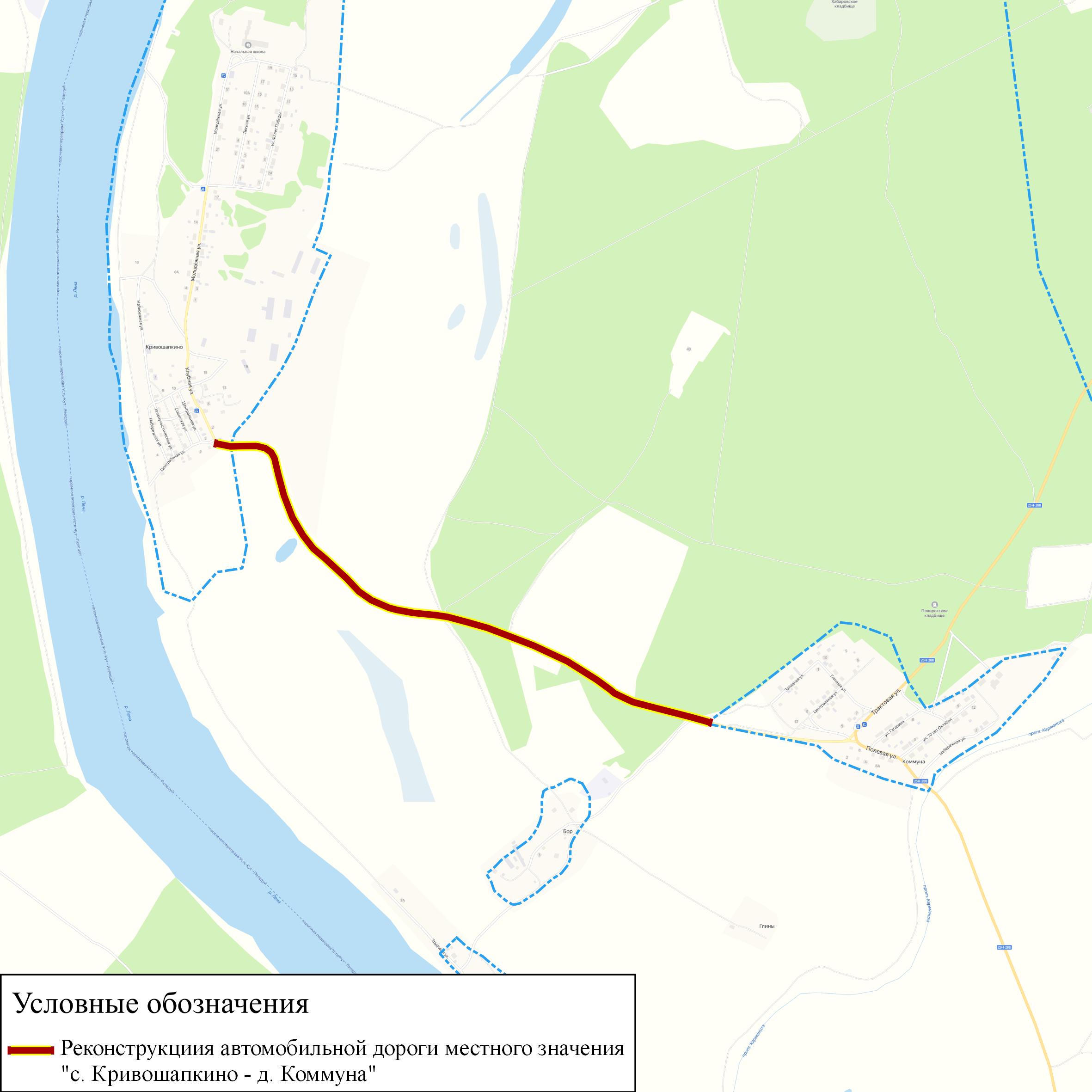 Рисунок 24 Реконструкция автомобильной дороги местного значения с. Кривошапкино – д. КоммунаТаблица 10 – Перечень мероприятий по строительству, реконструкции автомобильных дорог, а также дорожных сооруженийМероприятия по капитальному ремонту автомобильных дорог межмуниципального значенияКапитальный ремонт линейных объектов - изменение параметров линейных объектов или их участков (частей), которое не влечет за собой изменение класса, категории и (или) первоначально установленных показателей функционирования таких объектов и при котором не требуется изменение границ полос отвода и (или) охранных зон этих объектов.Постановлением администрации Иркутской области от 25 марта 2008 года №58-па «Об утверждении нормативов финансовых затрат на капитальный ремонт, ремонт, содержание автомобильных дорог регионального или межмуниципального значения и правил расчета размера ассигнований областного бюджета на капитальный ремонт, ремонт, содержание автомобильных дорог регионального или межмуниципального значения» установлены ежегодные лимиты бюджетных ассигнований на проведение работ по капитальному ремонту автомобильных дорог в размере 8666 тыс. рублей/км (в ценах 2007 года).Размер ежегодных ассигнований на капитальный ремонт автомобильных дорог рассчитывается по формуле:Акап.рем. = Нприв.кап.рем. х Lкап.рем., гдеАкап.рем. - размер ассигнований областного бюджета на капитальный ремонт автомобильных дорог каждой категории (тыс. рублей);Нприв.кап.рем. - приведенный норматив финансовых затрат на капитальный ремонт автомобильных дорог каждой категории (тыс. рублей/км);Lкап.рем. - расчетная протяженность автомобильных дорог каждой категории, подлежащих капитальному ремонту на год планирования (км).Расчетная протяженность автомобильных дорог каждой категории, подлежащих капитальному ремонту на год планирования (Lкап.рем.), определяется по формуле:Lкап.рем. = L / Tкап.рем. – Lрек                                                                                     (5)	где:Lрек. - протяженность автомобильных дорог соответствующей категории, намеченных к реконструкции на год планирования (км/год);Таблица 11–Категории автомобильных дорогС учётом указанных положений сформирован перечень мероприятий по ремонту и капитальному ремонту автомобильных дорог.Мероприятие по капитальному ремонту автомобильной дороги г. Киренск ул. Советская от ул. Коммунистическая до переправы через р. ЛенаСрок реализации: 2022 г.;Стоимость мероприятия: 10,531 тыс. рублей;Протяженность участка: 0,419 км.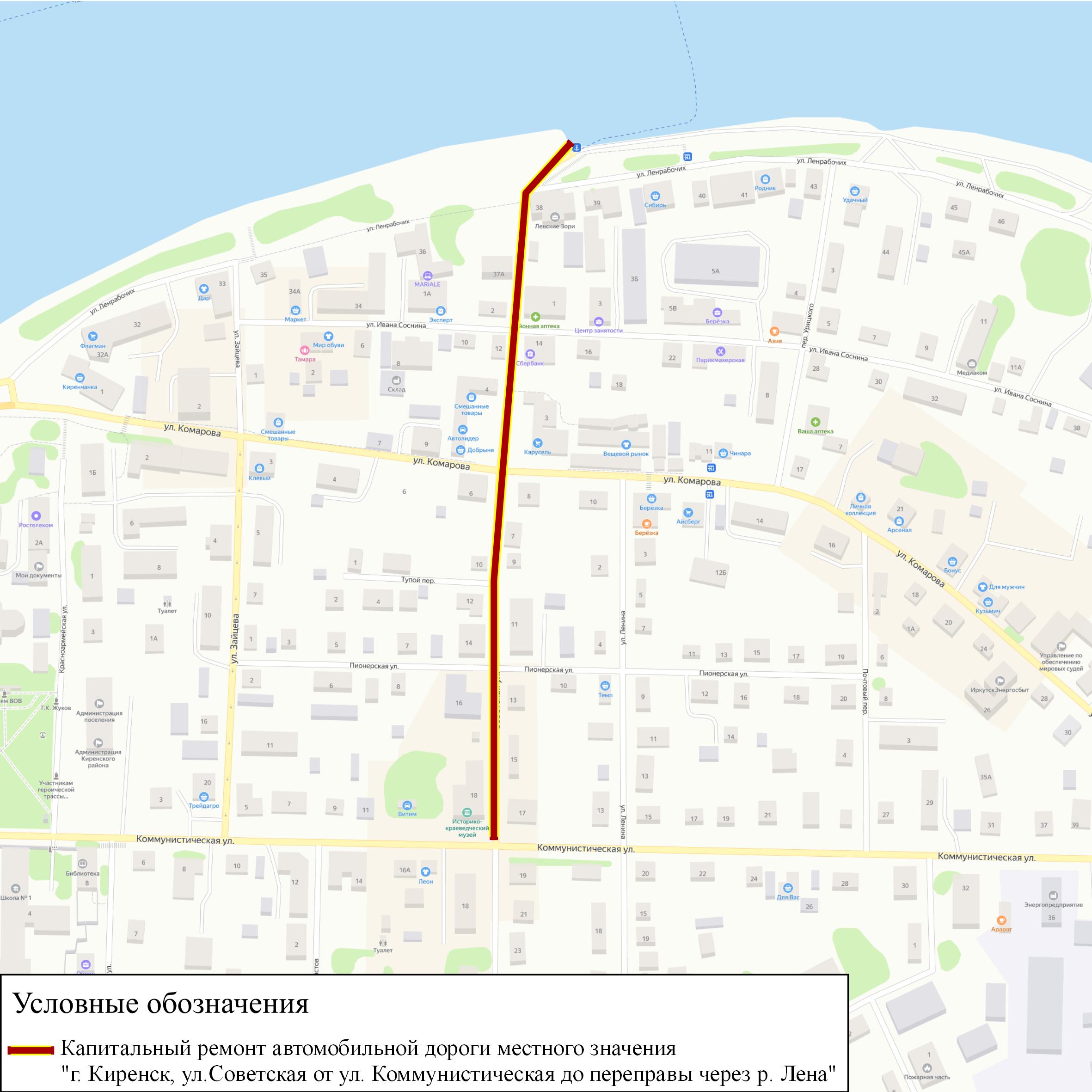 Рисунок 25 Капитальный ремонт автомобильной дороги местного значения г. Киренск, ул. Советская от ул. Коммунистическая до переправы через р. ЛенаМероприятие по капитальному ремонту автомобильной дороги г. Киренск ул. АлексееваСрок реализации: 2022 г.;Стоимость мероприятия: 8,495 тыс. рублей;Протяженность участка: 0,338 км.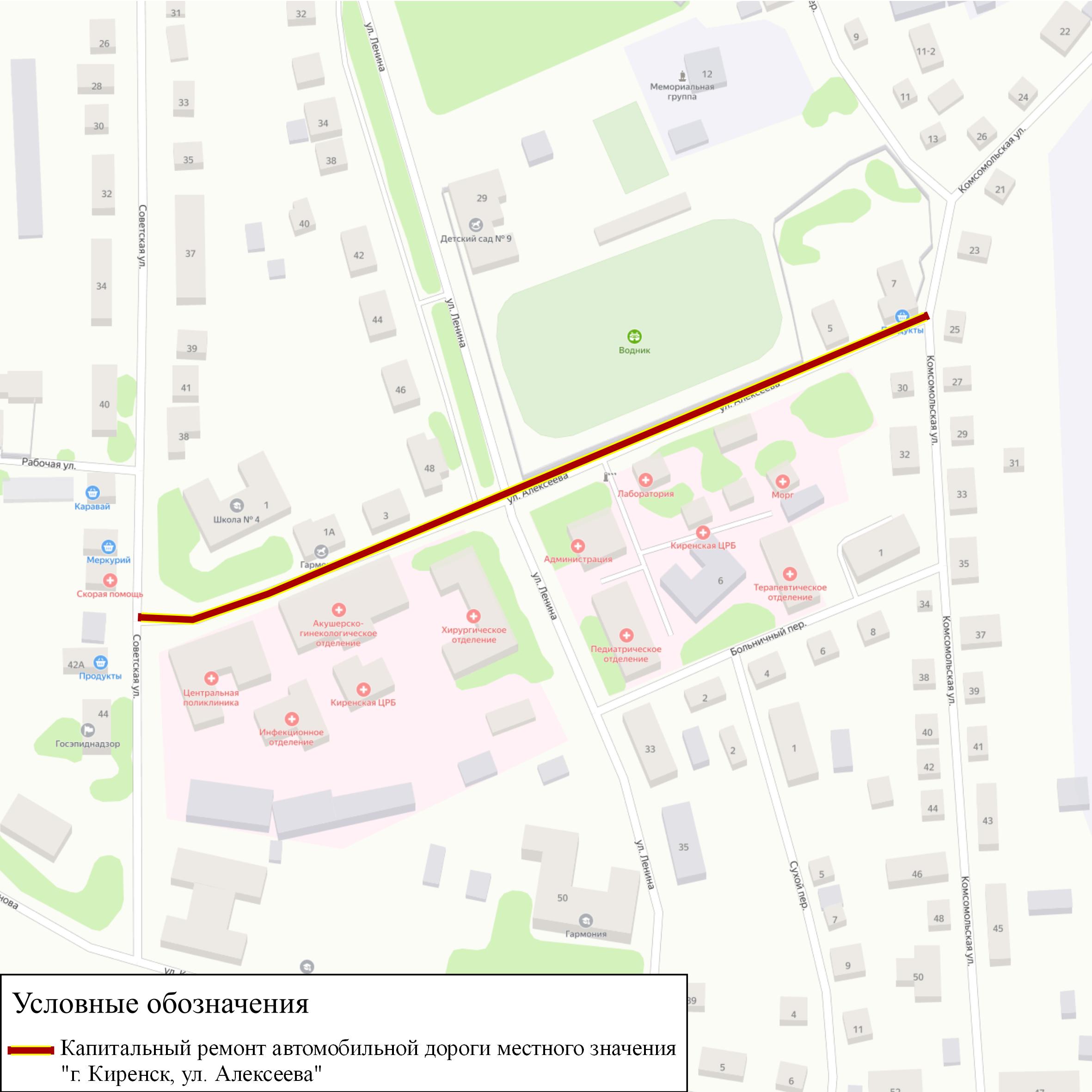 Рисунок 26 Капитальный ремонт автомобильной дороги местного значения г. Киренск, ул. АлексееваМероприятие по капитальному ремонту автомобильной дороги г. Киренск,  ул. ВоронинскаяСрок реализации: 2022 г.;Стоимость мероприятия: 19,177 тыс. рублей;Протяженность участка: 0,763 км.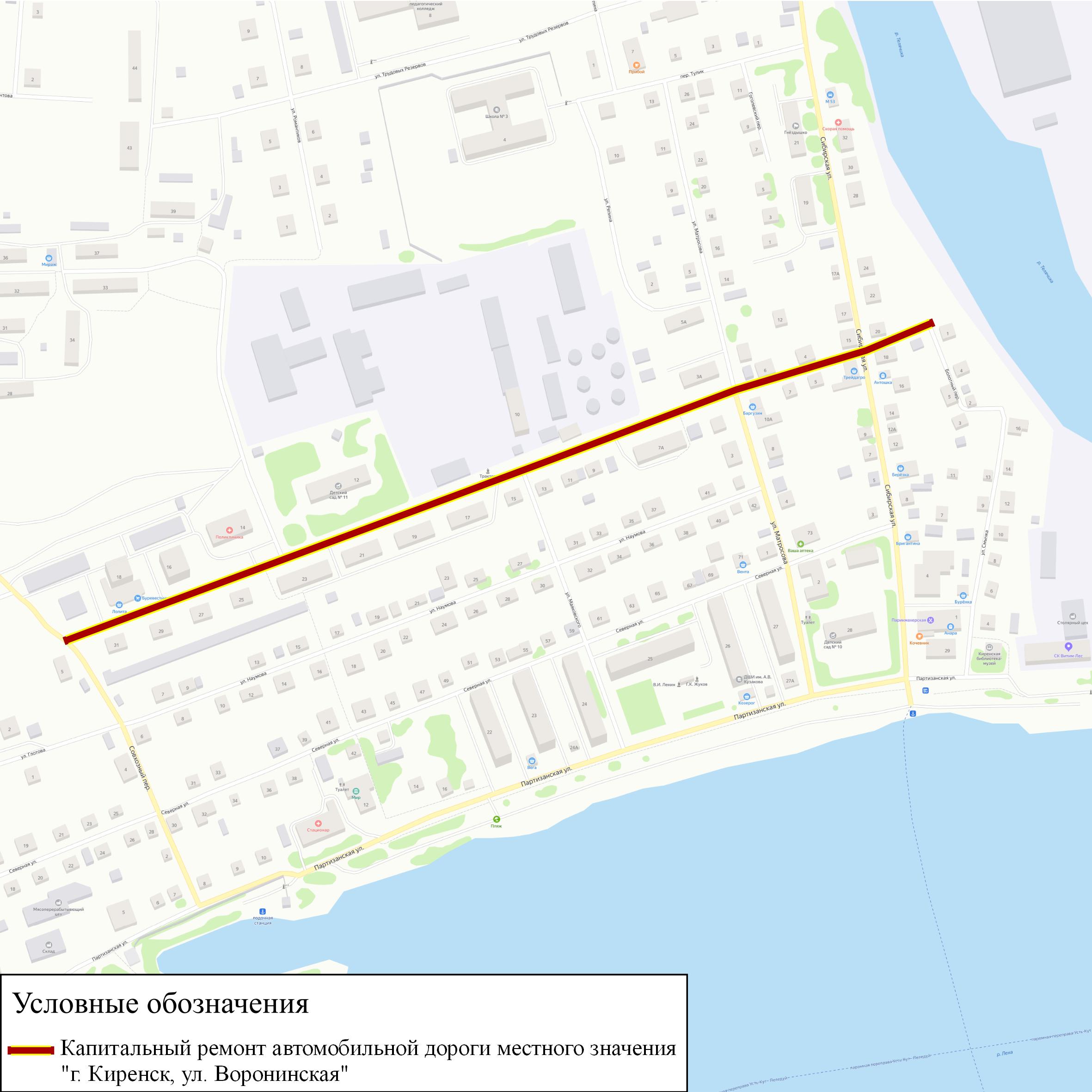 Рисунок 27 Капитальный ремонт автомобильной дороги местного значения г. Киренск, ул. ВоронинскаяМероприятие по капитальному ремонту автомобильной дороги г. Киренск, ул. Галата и ул. ЛеоноваСрок реализации: 2022 г.;Стоимость мероприятия: 8,470 тыс. рублей;Протяженность участка: 0,337 км.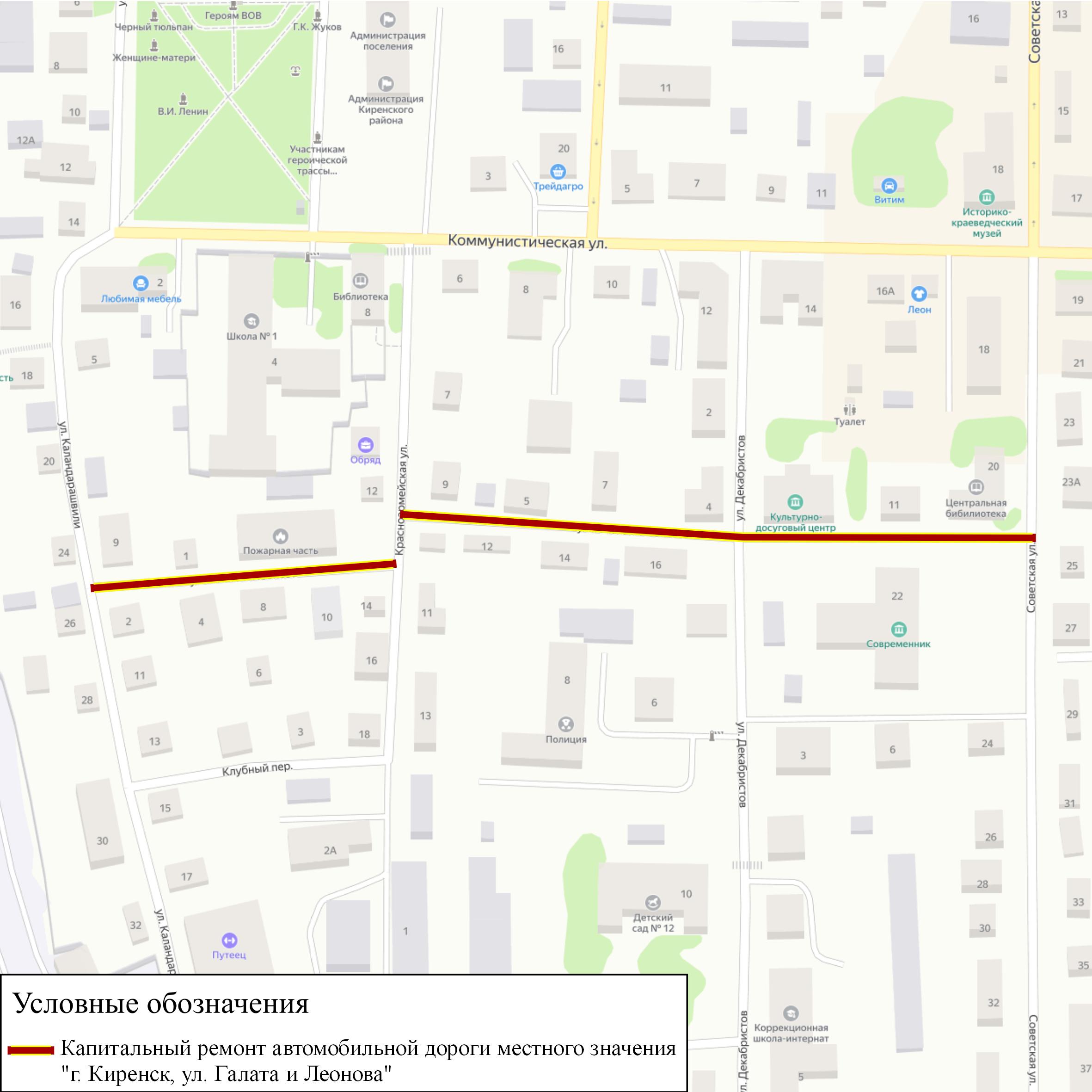 Рисунок 28 Капитальный ремонт автомобильной дороги местного значения г. Киренск, ул. Галата и ул. ЛеоноваМероприятие по капитальному ремонту автомобильной дороги г. Киренск, ул. Озерная Срок реализации: 2022 г.;Стоимость мероприятия: 26,717 тыс. рублей;Протяженность участка: 1,063 км.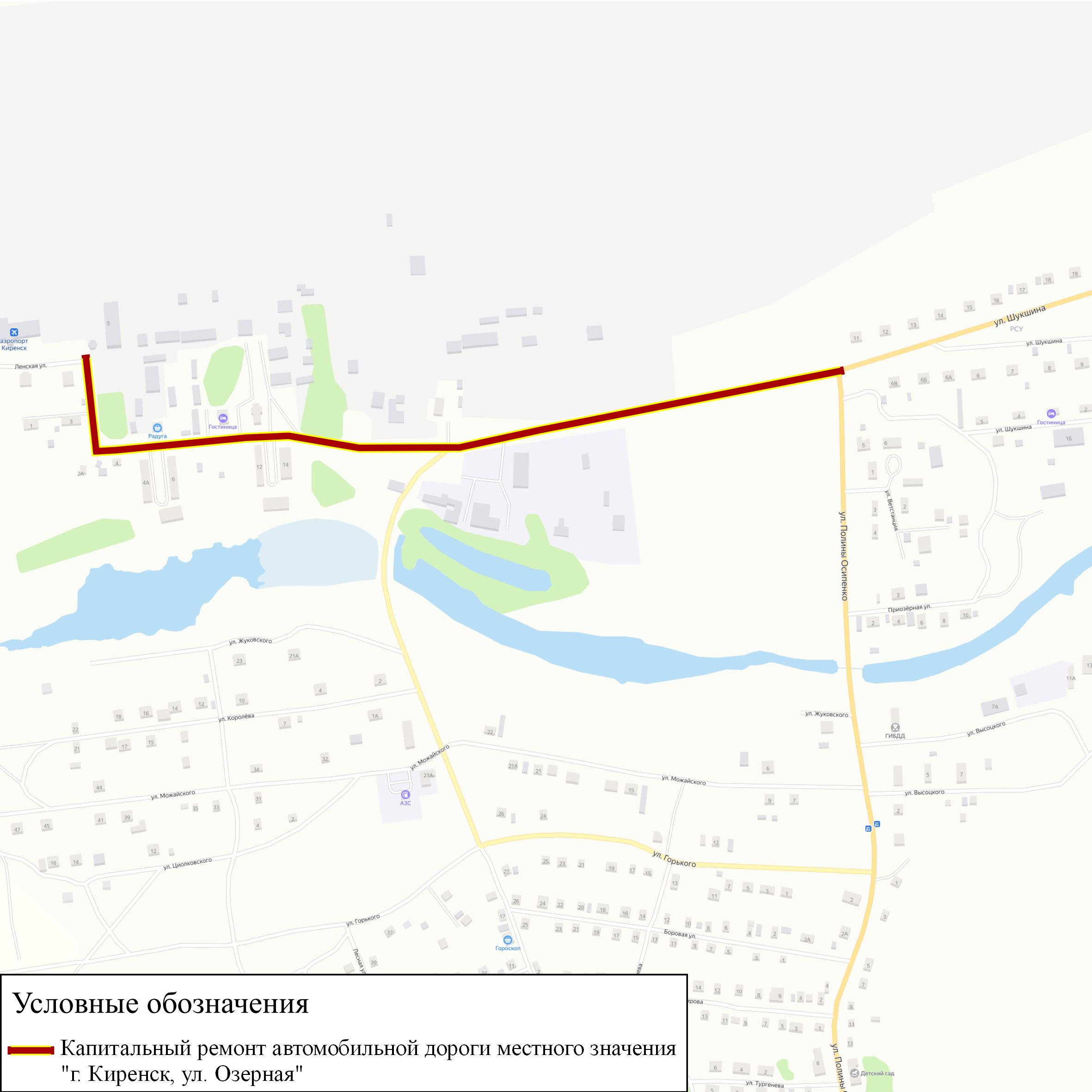 Рисунок 29 Капитальный ремонт автомобильной дороги местного значения г. Киренск, ул. ОзернаяМероприятие по капитальному ремонту автомобильной дороги г. Киренск, пер. Сосновый Срок реализации: 2022 г.;Стоимость мероприятия: 26,642 тыс. рублей;Протяженность участка: 1,06 км.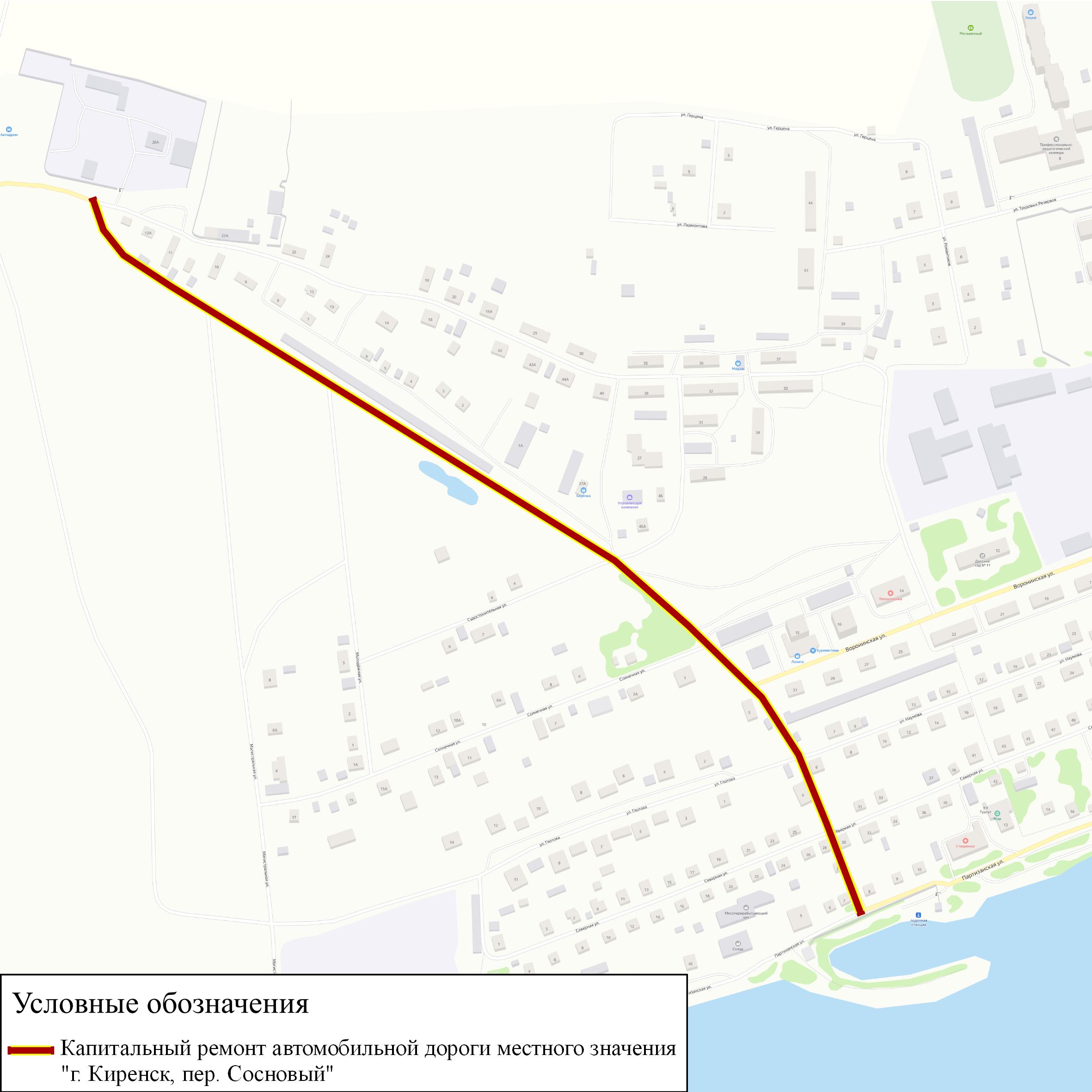 Рисунок 30 Капитальный ремонт автомобильной дороги местного значения г. Киренск, пер. СосновыйМероприятие по капитальному ремонту автомобильной дороги с. Кривошапкино, ул. Молодежная Срок реализации: 2024 г.;Стоимость мероприятия: 24,078 тыс. рублей;Протяженность участка: 0,958 км.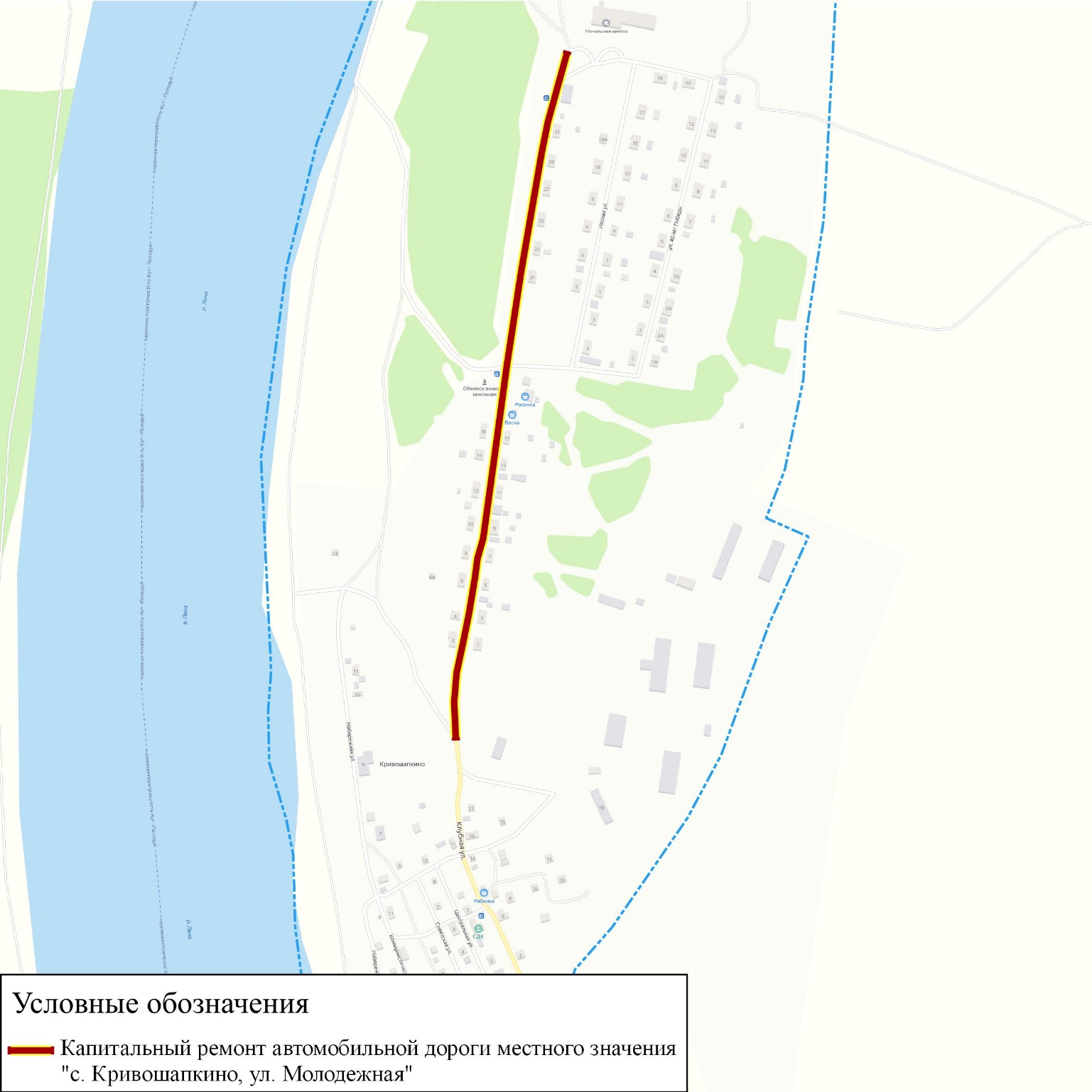 Рисунок 31 Капитальный ремонт автомобильной дороги местного значения с. Кривошапкино, ул. МолодежнаяМероприятие по капитальному ремонту автомобильной дороги с. Кривошапкино, ул. Клубная Срок реализации: 2024 г.;Стоимость мероприятия: 9,727 тыс. рублей;Протяженность участка: 0,387 км.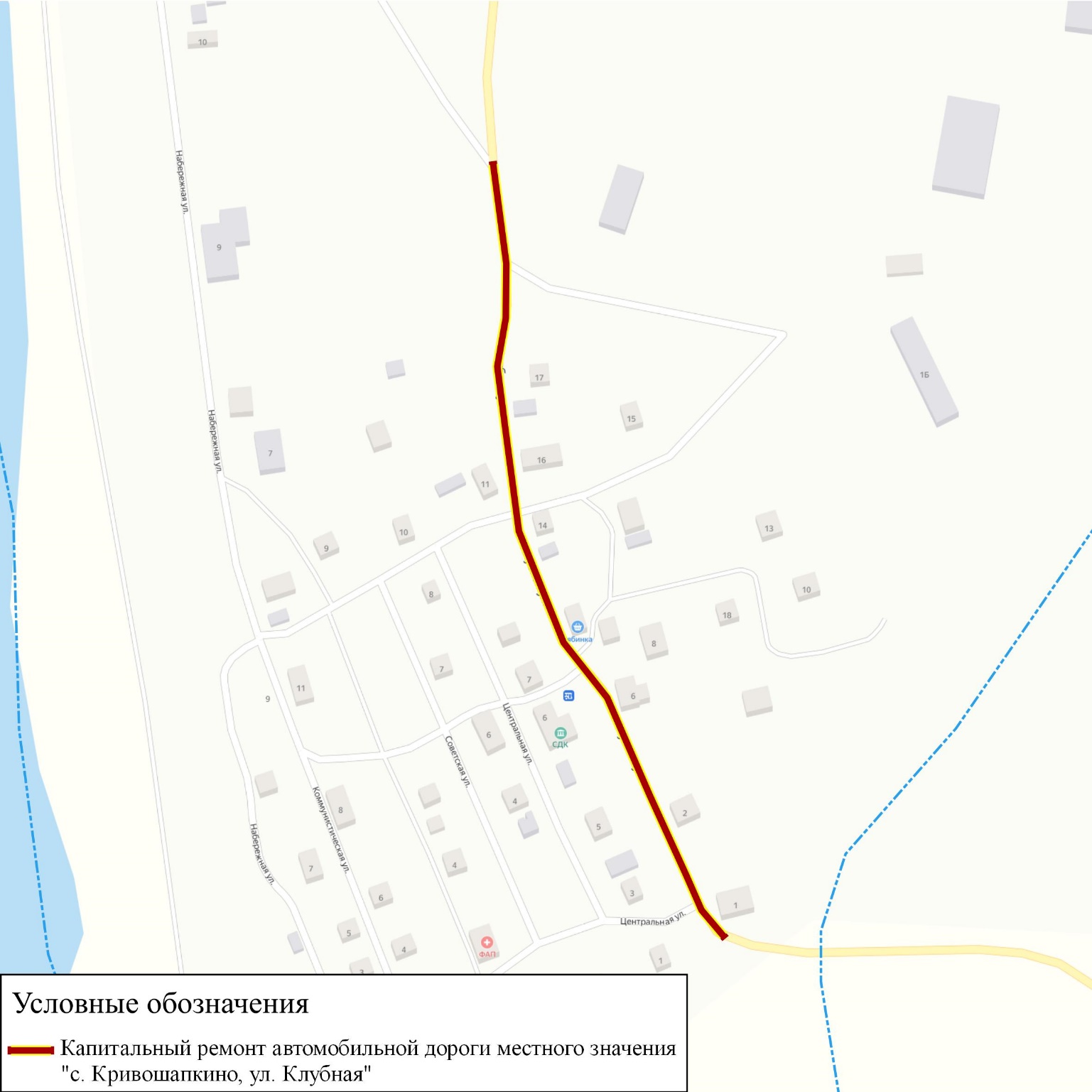 Рисунок 32 Капитальный ремонт автомобильной дороги местного значения с. Кривошапкино, ул. КлубнаяМероприятие по ремонту автомобильной дороги г.Киренск, ул. Партизанская Срок реализации: 2020 – 2021 гг.;Стоимость мероприятия: 23,628 тыс. рублей;Протяженность участка: 1,07 км.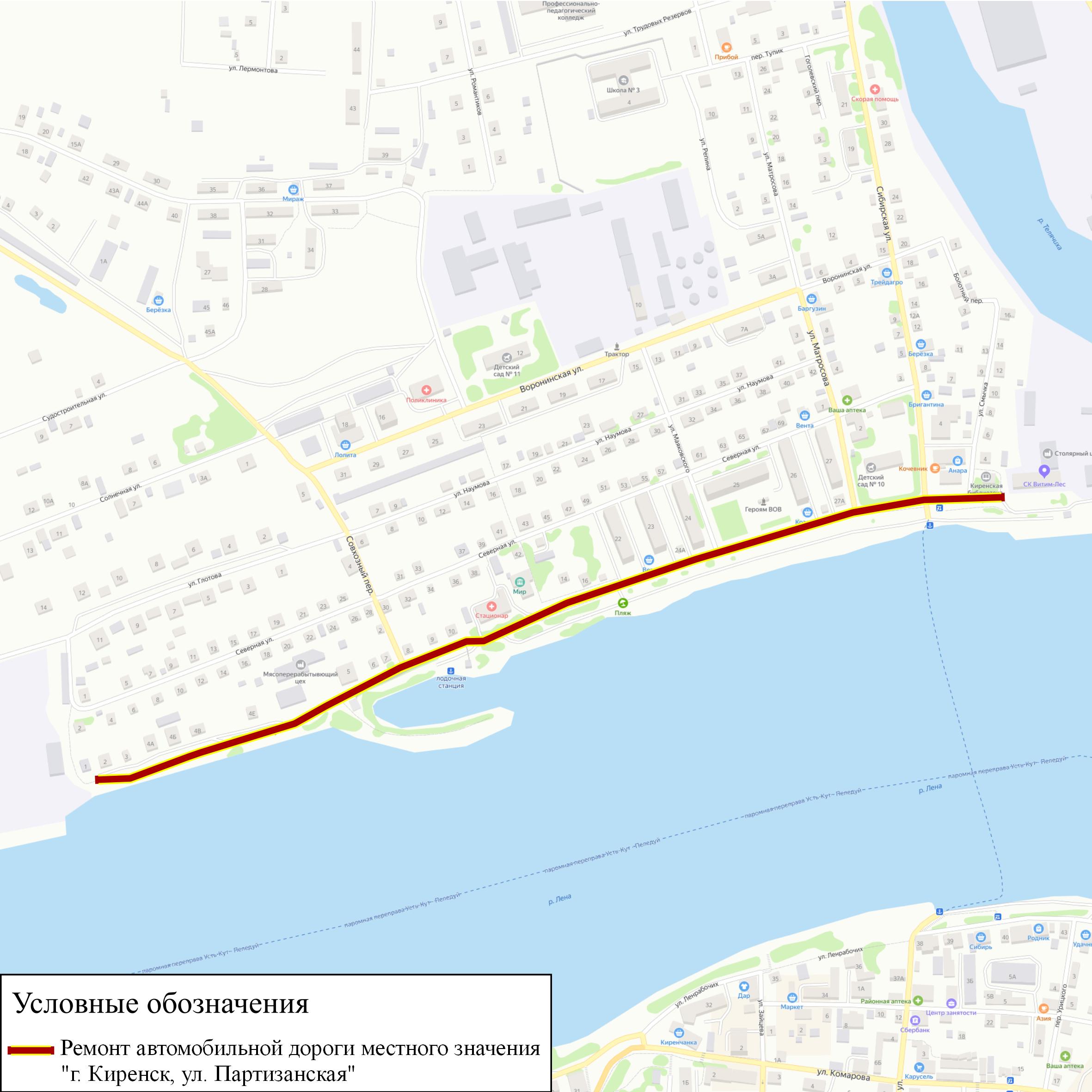 Рисунок 33 Ремонт автомобильной дороги местного значения г. Киренск, ул. ПартизанскаяМероприятие по ремонту автомобильной дороги г.Киренск, ул. МатросоваСрок реализации: 2020 – 2021 гг.;Стоимость мероприятия: 11,528 тыс. рублей;Протяженность участка: 0,52 км.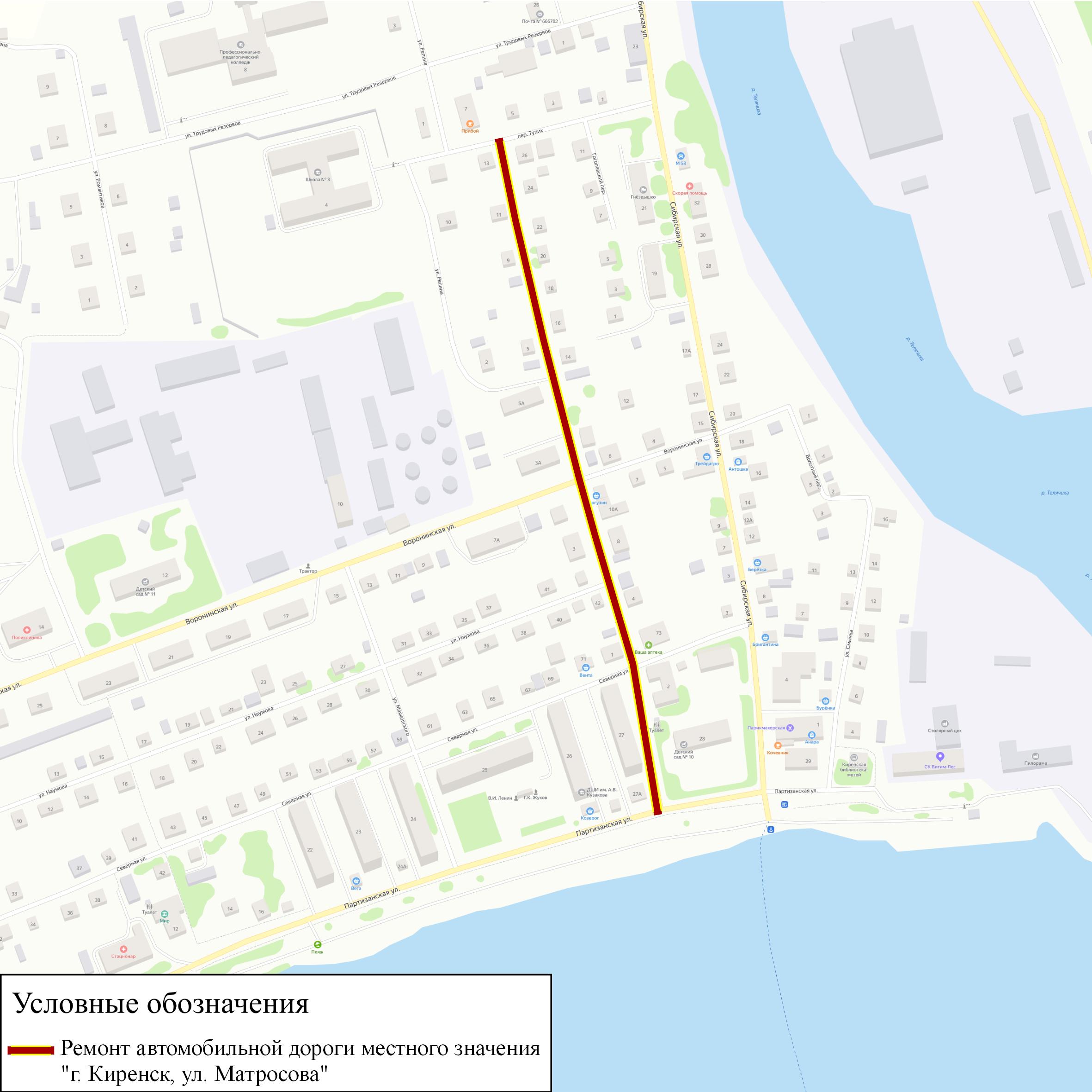 Рисунок 34 Ремонт автомобильной дороги местного значения г. Киренск, ул. МатросоваМероприятие по ремонту автомобильной дороги г.Киренск, пер. БольничныйСрок реализации: 2020 – 2021 гг.;Стоимость мероприятия: 3,234 тыс. рублей;Протяженность участка: 0,15 км.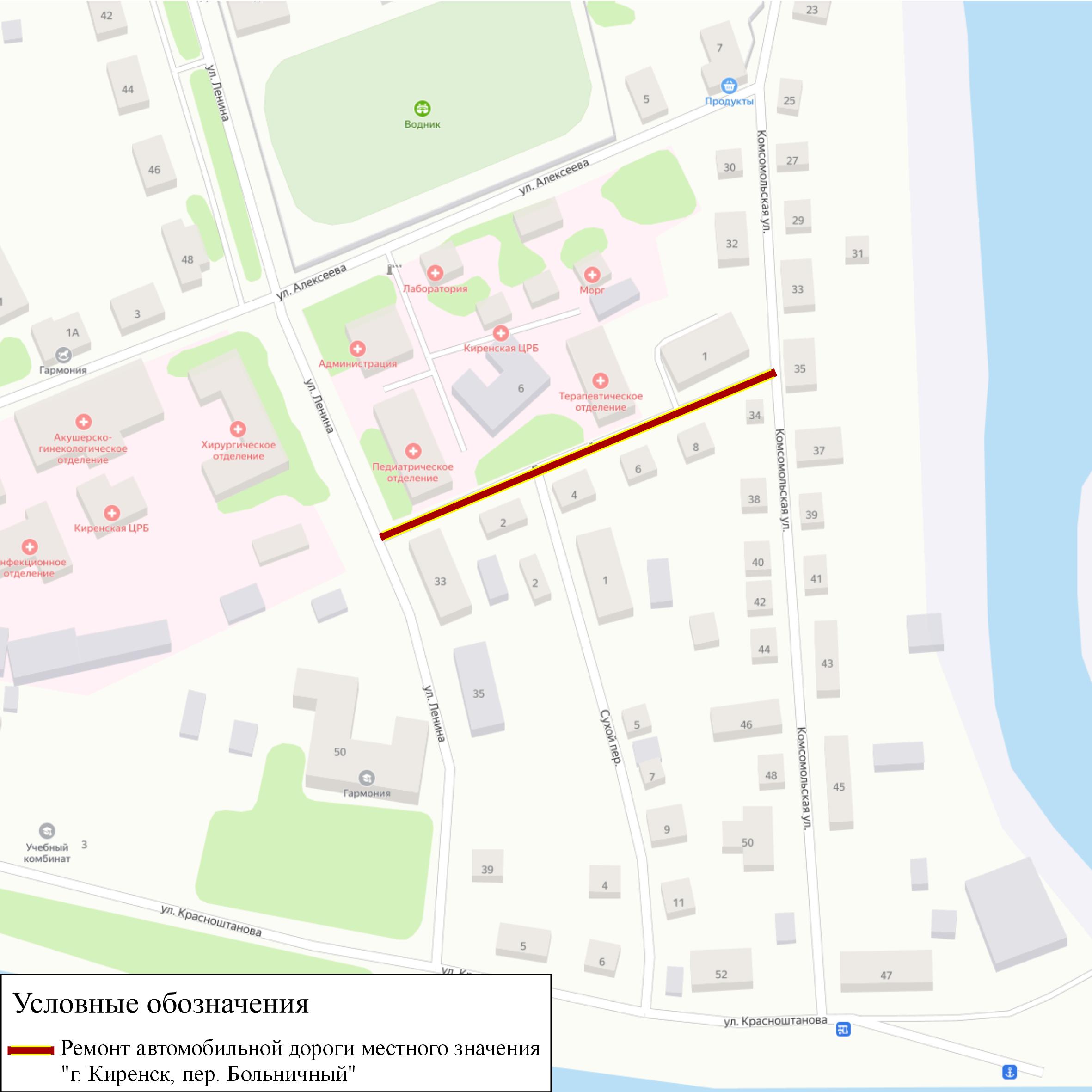 Рисунок 35 Ремонт автомобильной дороги местного значения г. Киренск, пер. БольничныйМероприятие по ремонту автомобильной дороги г.Киренск, ул. ПортоваяСрок реализации: 2020 – 2021 гг.;Стоимость мероприятия: 26,246 тыс. рублей;Протяженность участка: 1,19 км.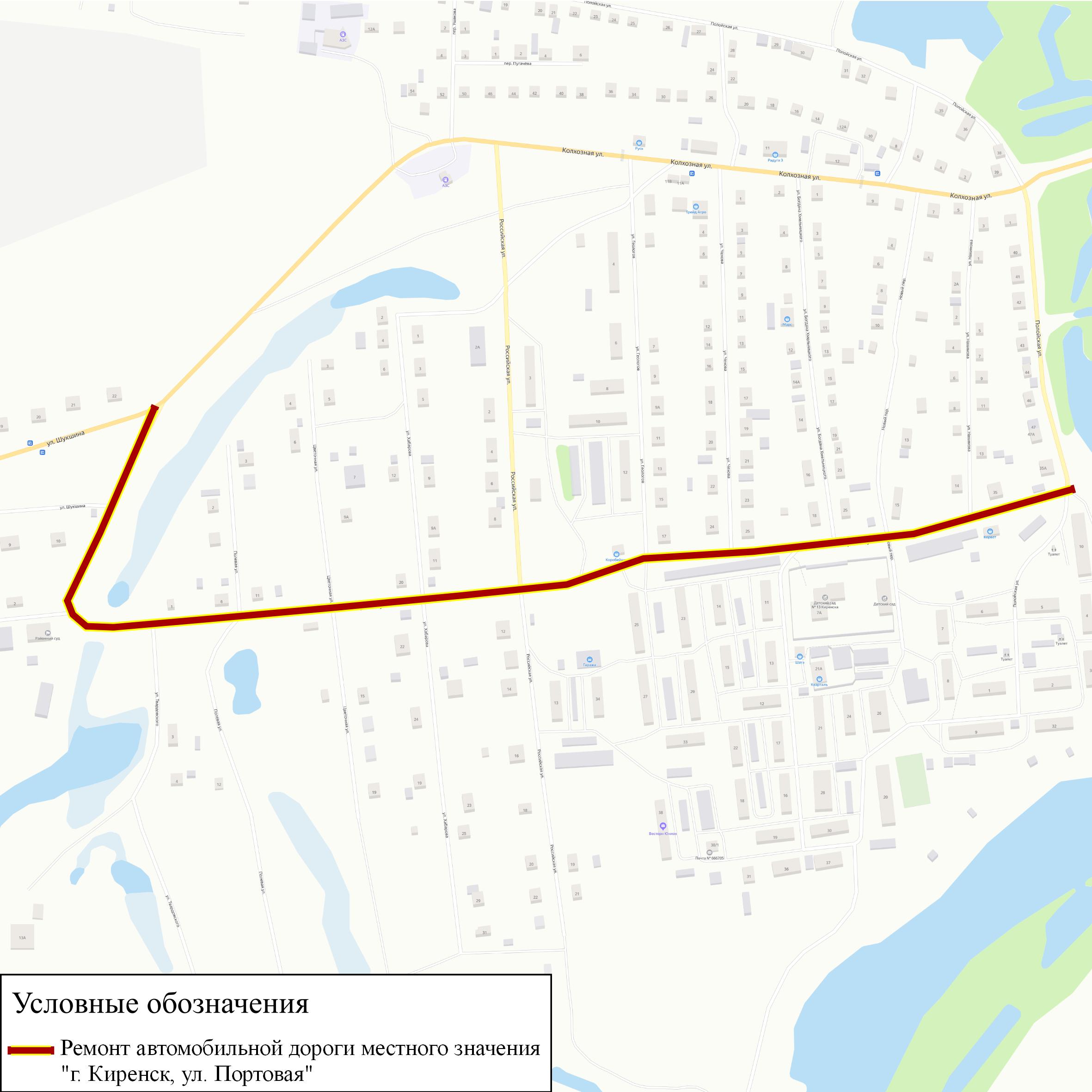 Рисунок 36 Ремонт автомобильной дороги местного значения г. Киренск, ул. ПортоваяМероприятие по ремонту автомобильной дороги г.Киренск, ул. Советская от ул. Коммунистическая до ул. КрасноштановаСрок реализации: 2020 – 2021 гг.;Стоимость мероприятия: 12,694 тыс. рублей;Протяженность участка: 0,58 км.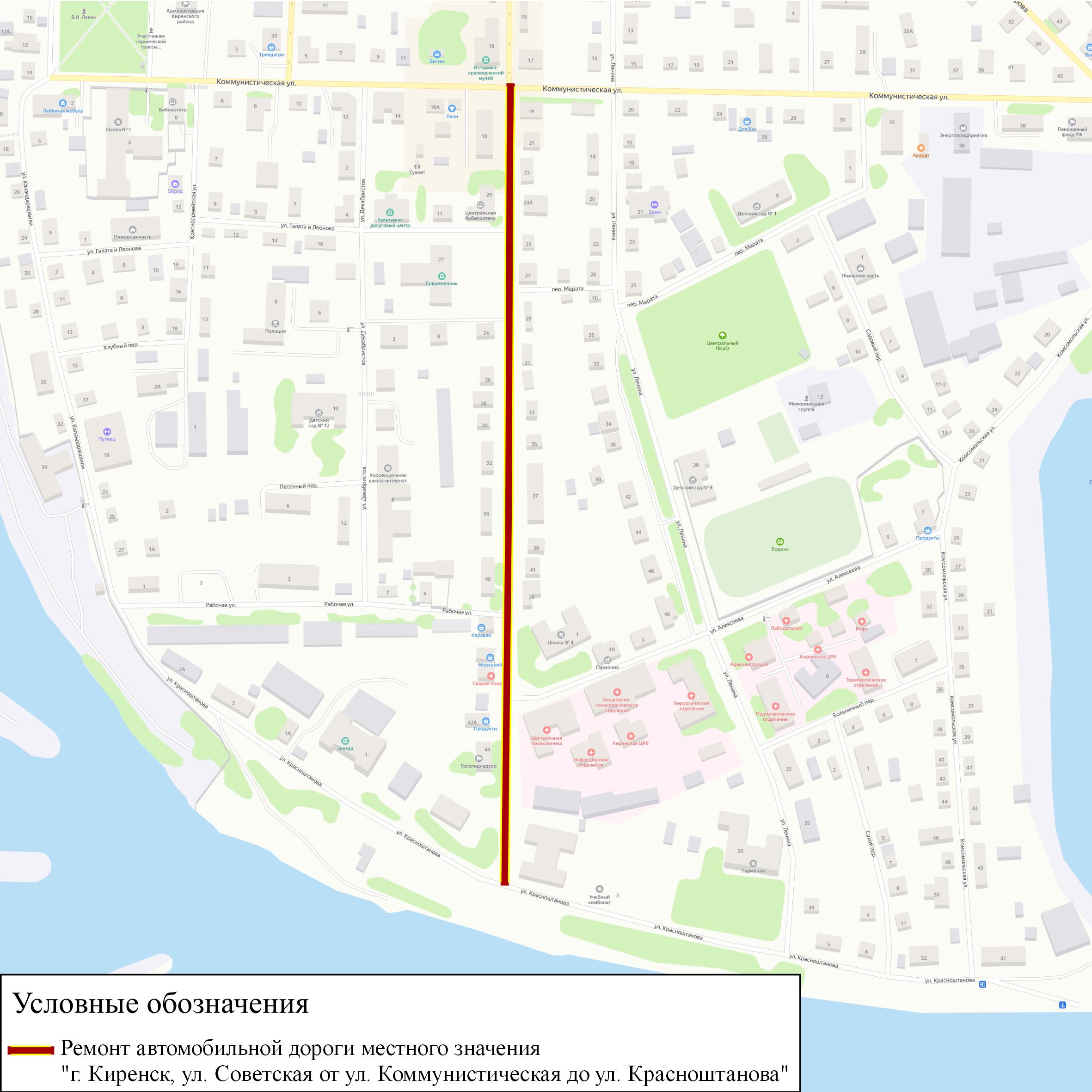 Рисунок 37 Ремонт автомобильной дороги местного значения г. Киренск, ул. Советская от ул. Коммунистическая до ул. КрасноштановаМероприятие по ремонту автомобильной дороги г.Киренск, пер. МаратаСрок реализации: 2020 – 2021 гг.;Стоимость мероприятия: 5,764 тыс. рублей;Протяженность участка: 0,26 км.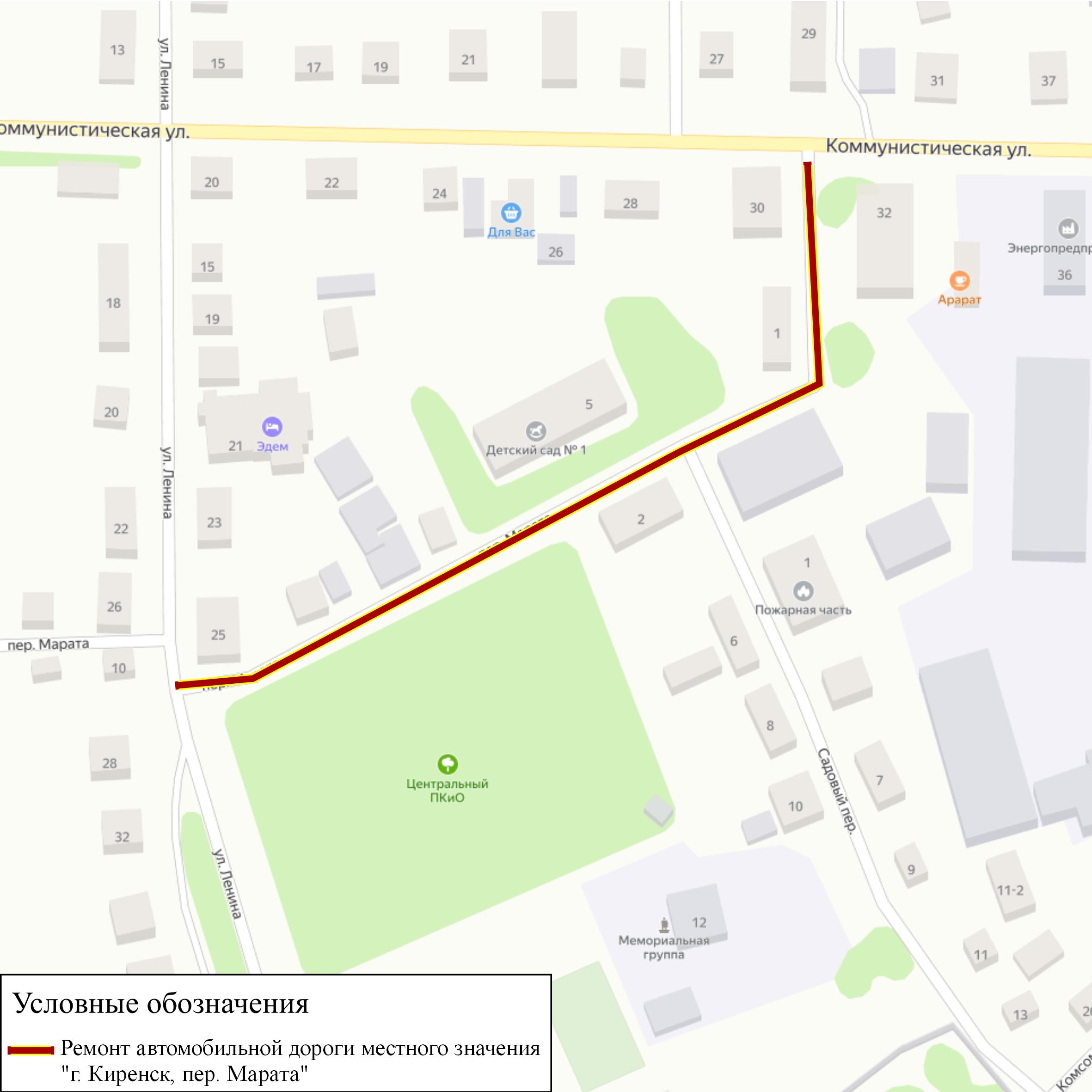 Рисунок 38 Ремонт автомобильной дороги местного значения г. Киренск, пер. МаратаМероприятие по ремонту автомобильной дороги г.Киренск, ул. ДекабристовСрок реализации: 2020 – 2021 гг.;Стоимость мероприятия: 8,294 тыс. рублей;Протяженность участка: 0,38 км.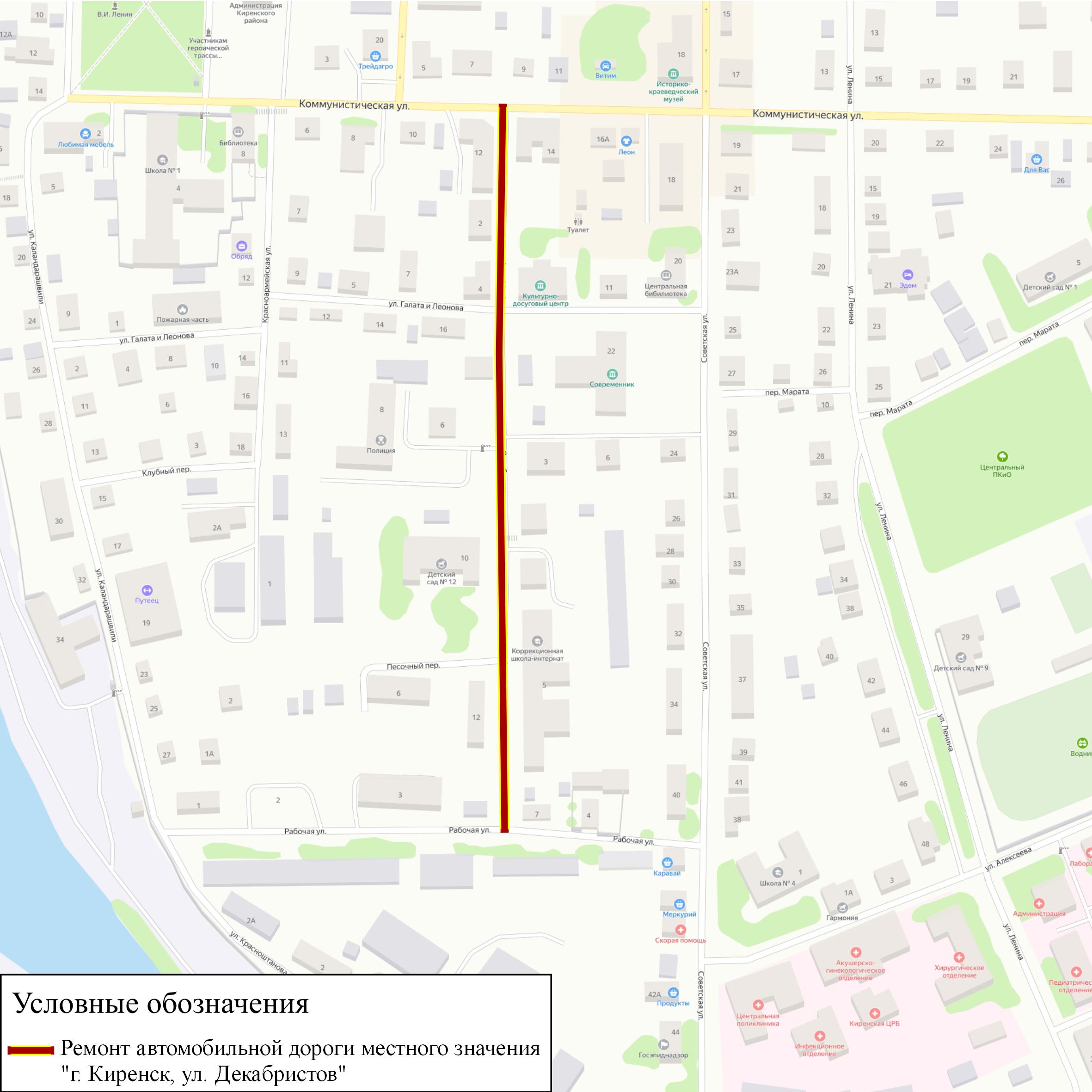 Рисунок 39 Ремонт автомобильной дороги местного значения г. Киренск, ул. ДекабристовМероприятие по ремонту автомобильной дороги г.Киренск, ул. Трудовых РезервовСрок реализации: 2020 – 2021 гг.;Стоимость мероприятия: 12,122 тыс. рублей;Протяженность участка: 0,55 км.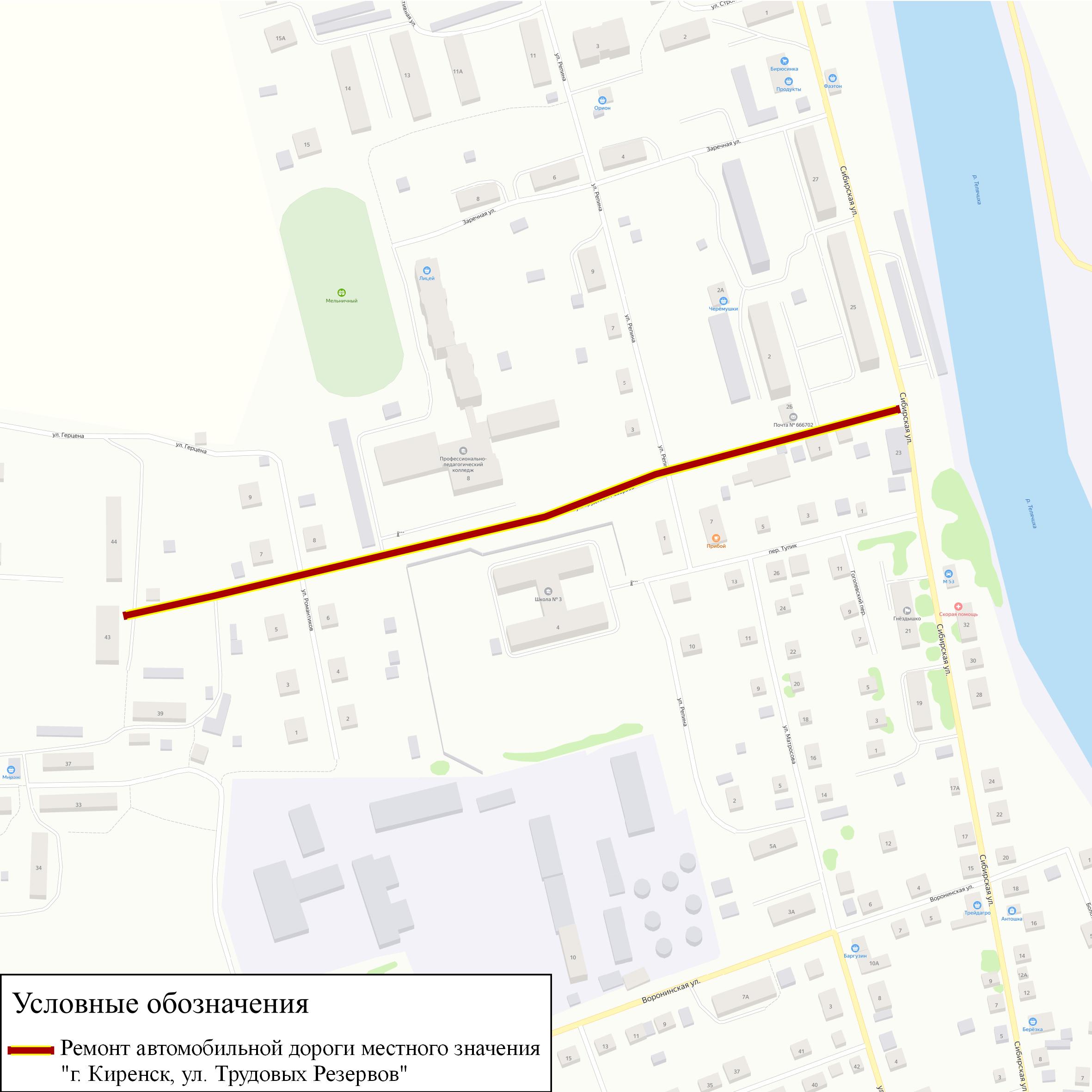 Рисунок 40 Ремонт автомобильной дороги местного значения г. Киренск, ул. Трудовых РезервовМероприятие по ремонту автомобильной дороги г.Киренск, ул. ПолойскаяСрок реализации: 2020 – 2021 гг.;Стоимость мероприятия: 6,424 тыс. рублей;Протяженность участка: 0,29 км.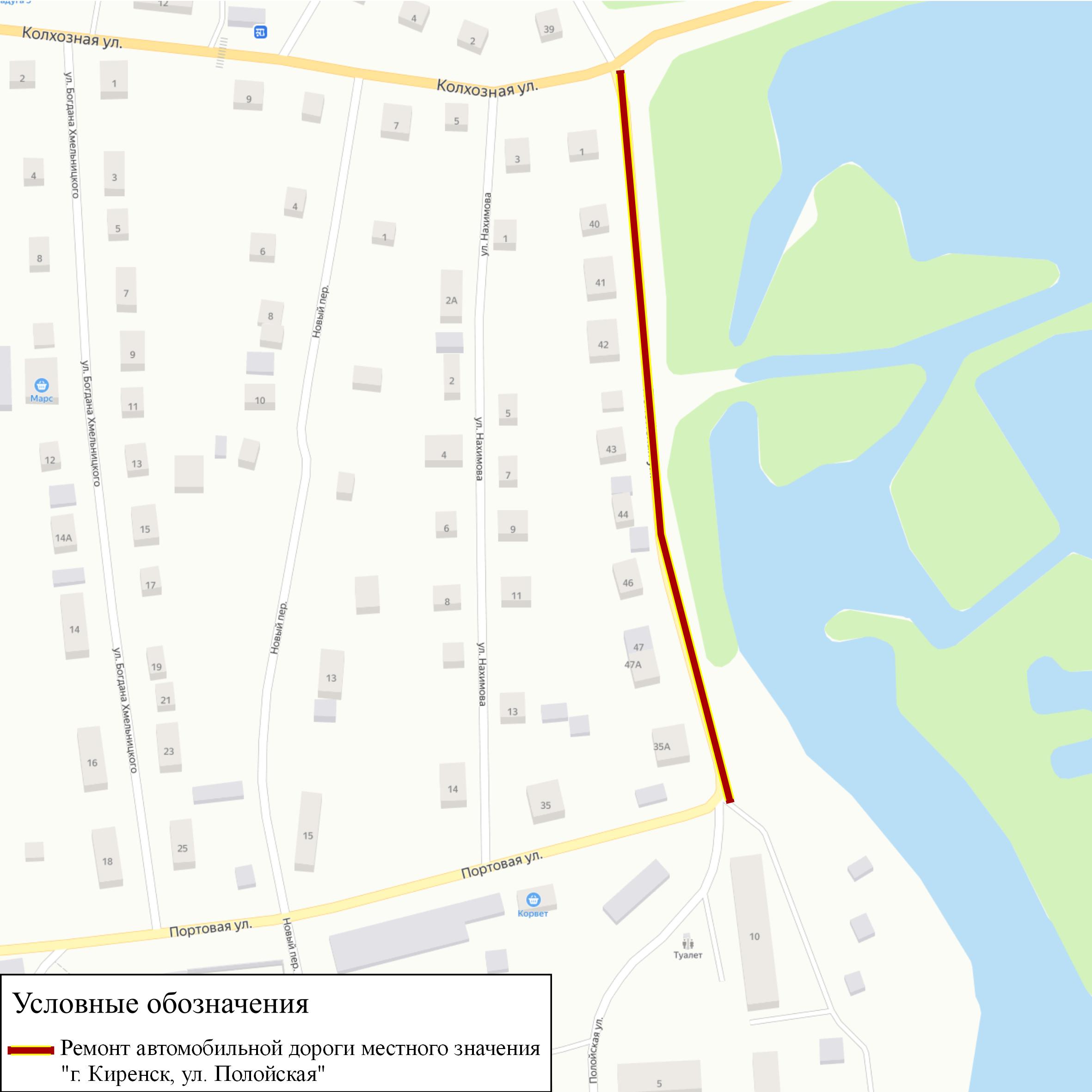 Рисунок 41 Ремонт автомобильной дороги местного значения г. Киренск, ул. ПолойскаяМероприятие по ремонту автомобильной дороги г.Киренск, ул. ЧеховаСрок реализации: 2020 – 2021 гг.;Стоимость мероприятия: 7,986 тыс. рублей;Протяженность участка: 0,36 км.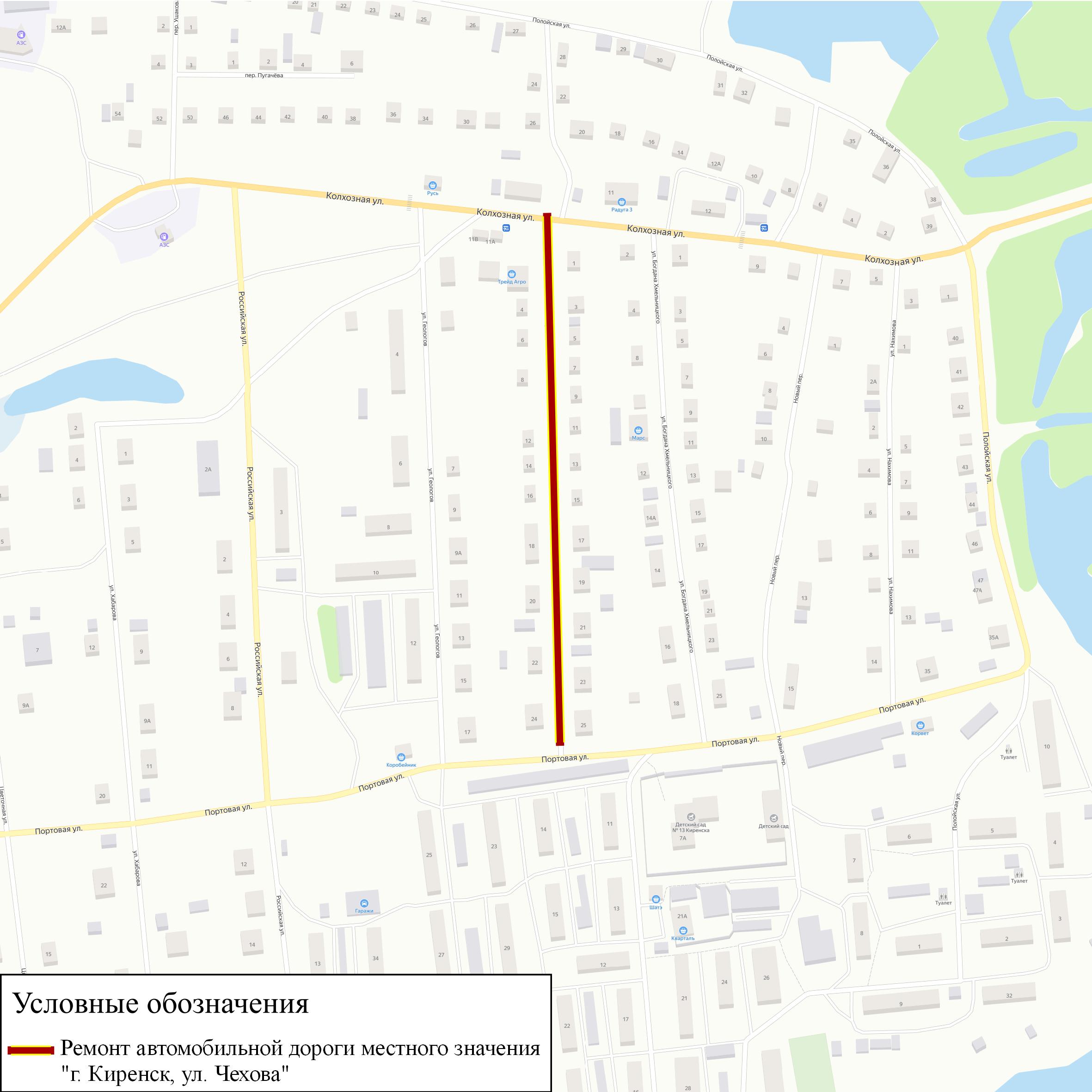 Рисунок 42 Ремонт автомобильной дороги местного значения г. Киренск, ул. ЧеховаМероприятие по ремонту автомобильной дороги г.Киренск, ул. Горького от ул. Лесная до ул. Полины ОсипенкоСрок реализации: 2020 – 2021 гг.;Стоимость мероприятия: 11,132 тыс. рублей;Протяженность участка: 0,51 км.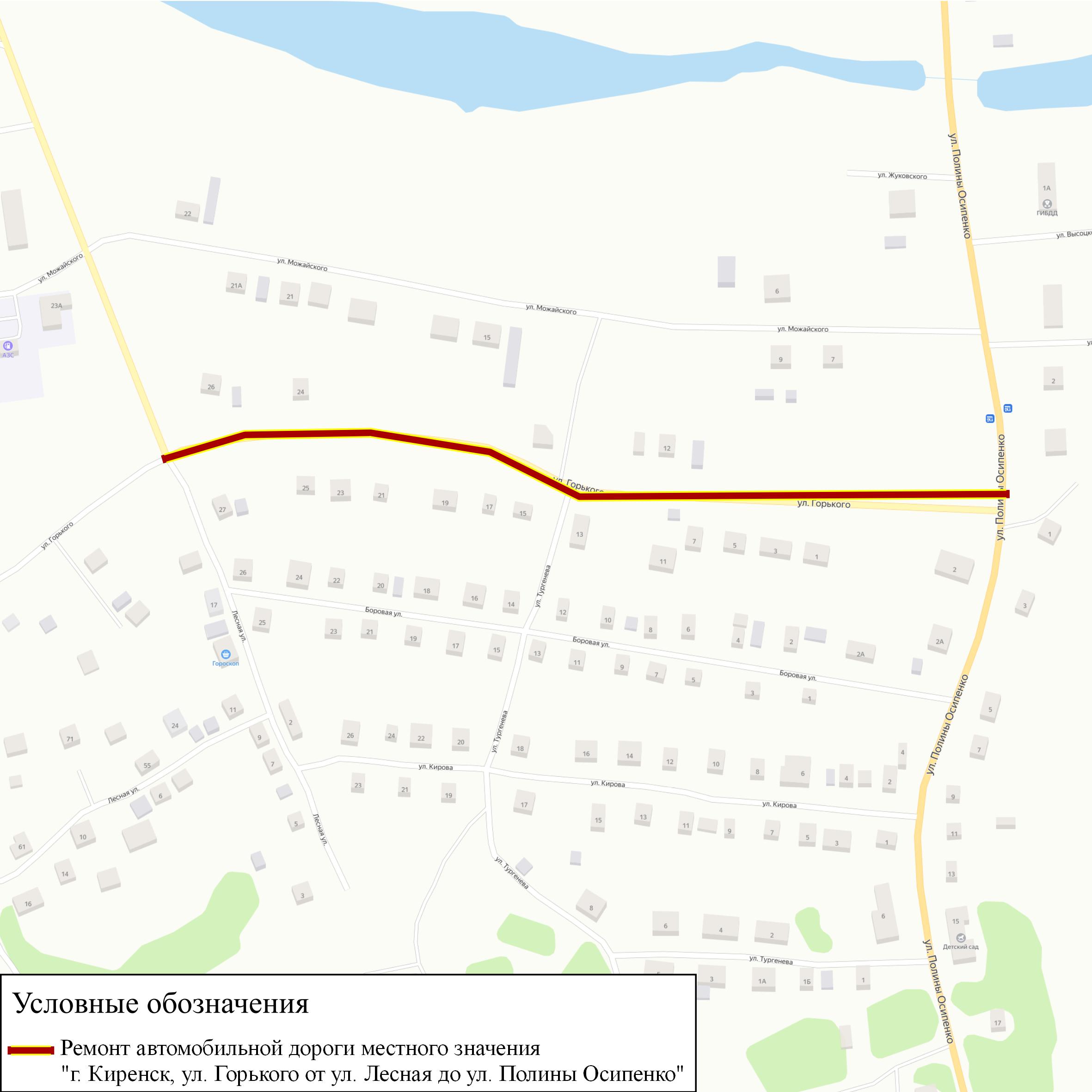 Рисунок 43 Ремонт автомобильной дороги местного значения г. Киренск, ул. Горького от ул. Лесная до ул. Полины ОсипенкоТаблица 12 - Перечень мероприятий по ремонту и капитальному ремонту автомобильных дорогМероприятия по организации дорожного движения на автомобильных дорогах межмуниципального значенияВ рамках мероприятий по организации дорожного движения предусмотрены мероприятия по организации интеллектуальной транспортной системы организации грузового автомобильного транспортного сообщения. Таблица 13 - Перечень мероприятий по организации дорожного движенияСроки реализации и источники финансирования мероприятийВ результате математического моделирования были определены оптимальные сроки реализации мероприятий ПКРТИ, а также источники их финансирования. Перечень мероприятий транспортной инфраструктуры с указанием источников финансирования и сроков их реализации представлен в таблице 15:Таблица 14 - Сроки реализации и источники финансирования мероприятийРАЗРАБОТАНО:Генеральный директорООО «Магистральсервис»_____________ Власенко О. А.«       » ______________ 2020 г.УТВЕРЖДАЮ:______________________________________________________________ ___________________________________________ /_______________/.«       » ______________ 2020 г.Киренское городское поселение20162017201820192020Население1231212167120261196911963Возрастная группа2015 год2015 год2016 год2016 год2017 год2017 год2018 год2018 год2019 год2019 годВозрастная группамужчиныженщинымужчиныженщинымужчиныженщинымужчиныженщинымужчиныженщинымоложе трудоспособного возраста11,4%11,3%11,5%11,4%11,8%11,5%11,8%11,5%12,5%11,5%трудоспособный возраст27,7%26,3%27,2%25,8%26,6%25,3%26,2%25,2%25,4%25,2%старше трудоспособного возраста7%16,1%7,3%16,5%7,7%16,9%7,8%16,9%8%17,2%№ п/пНаименованиеАдресООО «Сибирь-лес»Иркутская область город Киренск мкр. Мельничный кв.Совхозный 25АООО «ЛК Транс»Иркутская область город Киренск мкр. Пролетарский ул. 2-ая леснаяООО «Киренский ДОК»Иркутская область город Киренск ул. Глотова 13ООО «Речной порт» Киренск»Иркутская область город Киренск мкр. Мельничный 2,5 км вверх по течению р. Ленаот кВ. ВорониноООО «Речной порт Киренск»Иркутская область город Киренск ул. Глотова 13ООО «Теплоинвест»Иркутская область город Киренск ул. Воронинская 10ООО «Трамэск»Иркутская область город Киренск кв. Воронино, ул. Калинина в 103 метрах севернее жилого дома 4ООО «Теплоинвест»Иркутская область город Киренск ул. Глотова 13Филиал ФБУ «Администрация Ленского бассйна»Иркутская область город Киренск улКаландарашвили дом 34ИП Ментюк О.В.Иркутская область город Киренск мкр. Гарь, ул. Горевая, 31ООО «Завод Пилмат»Иркутская область город Киренск мкр. Пролетарский, ул. Новая, 21ГКФХ Ярыев Вугар Бахрам ОглыИркутская область город Киренск мкр. Мельничный кв Совхозный 26 аООО «Север-лес»Иркутская область Киренское городское поселение д. Коммуна ул. Гагарина 10ОГАУ «Областное Государственное АУ Лесхоз Иркутской областиИркутская область город Киренск, ул. Якутская 30ИП Киреева М.В.Иркутская область город Киренск по левой стороне р. Лена, напротив с. КривошапкиноООО «Инд Тимбер»Иркутская область город Киренск 800м западнее н.п. ПоворотыООО «Байкал лес»Иркутская область Киренское городское поселение с. Кривошапкино ул.Клубная 17аООО «Речной Порт Киренск»Иркутская область город Киренск в 2,2 км вверх по течениюр. Лена ООО «Олимп»Иркутская область город Киренск мкр Пролетарский ул новая 21БООО «Киренский Речной Порт»Иркутская область город Киренск ул.Комарова 44ООО «Киренский Речной Порт»Иркутская область город Киренск ул.Вороненская 10ООО «Транспортная Компания Иркутск+»Иркутская область город Киренск мкр Мельничный кв. Экспедиция 17ИП Оглобина Е.А.Иркутская область город Киренск мкр Авиагородок ул. ПОсипенко 59№ районВнеуличные гаражного типаВнеуличные на придомовых территорияхВнеуличные плоскостныеУличные с парковочным карманом вдоль дорогиУличные без парковочного кармана вдоль дороги1266619142641805233910211937411362747712711173379298201098Итого: 818710043316821283425№ районаИзбыток/недостаток машиномест для постоянного хранения автомобиляИзбыток/недостаток машиномест для временного хранения автомобиля1284/0601/02929/0298/03517/024/07569/0735/0Итого:2299/01658/0№Наименование автомобильной дорогиНачальный пунктКонечный пунктПротяженность, кмПротяженность, кмРаздел 1. г.КиренскРаздел 1. г.КиренскРаздел 1. г.КиренскРаздел 1. г.КиренскРаздел 1. г.КиренскРаздел 1. г.Киренск1.1. микрорайон Центральный1ул.Алексееваул.Советскаяул.Комсомольская0,3380,3382ул.Галата и Леоноваул.Красноармейскаяул.Советская0,3320,3323ул.Декабристовул.Коммунистическаяул.Рабочая0,3770,3774ул.Заводскаяул.Комсомольскаяул.Ленрабочих0,5360,5365ул.Зайцеваул.Комароваул.Коммунистическая0,3380,3386ул.И.Соснинаул.Зайцеваул.Комсомольская0,9310,9317второстепенный проездул.И.Соснинатерритория жилого дома по ул.И.Соснина №520,0280,0288ул.Каландарашвилиул.Каландарашвили, 1ул.Рабочая0,5990,5999ул.Комароваул.Подгорнаяул.Комарова,851,4131,41310ул.Коммунистическаяул.Каландарашвилиул.Ленрабочих0,9570,95711ул.Комсомольскаяул.Ленрабочихул.Красноштанова0,7880,78812ул.Короленкоул.Косыгинаул.Ленрабочих0,2210,22113ул.Косыгинагородская дамбаул.Подгорная0,6600,66014ул.Красноармейскаяул.Красноармейская,2ул.Коммунистическая0,2230,223ул.Коммунистическаяпер.  Клубный0,1800,18015ул.Красноштановаул.Рабочаяул.Кирпичная (паромная переправа)1,1711,17116ул.Ленинаул.Комароваул.Красноштанова0,8610,86117второстепенный проездул.Ленинатерритория жилых домов по ул.Ленина  №17 и 21а0,0480,04818ул.Ленрабочихгородская дамбаул.Зайцева1,1241,12418ул.Ленрабочихул.Советскаяул.Заводская1,5121,51219ул.Некрасоваул.Косыгинаул.Стояновича0,2530,25320ул.Пионерскаяул.Зайцевапер.Почтовый0,3710,37121ул.Подгорнаяул.Косыгинаул.Комарова0,4180,41822ул.Профсоюзнаяпер.Тяпушкинаул.Профсоюзная,280,3140,31423ул.Путейскаяул.Транспортнаяул.Некрасова0,3250,32524ул.Рабочаяул.Каландарашвилиул.Советская0,2680,26825ул.Свердловаул.Ленрабочихул.Подгорная0,6860,68626ул.Советскаяул.Ленрабочихул.Красноштанова0,9620,96227ул.Стояновичаул.Косыгинаул.Некрасова0,5020,50228ул.Транспортнаяул.Стояновичаул.Путейская0,0970,09728ул.Транспортнаяул.Стояновичаул.Некрасова0,1680,16829пер.Больничныйул.Ленинаул.Комсомольская0,1440,14430пер.Воссанияул.Ленрабочихул.Комарова0,2430,24331пер.Затонскийул.Ленрабочихул.Комарова0,2480,24832пер.Клубныйул.Каландарашвилиул.Красноармейская0,0900,090пер.Клубныйул.Декабристовул.Советская0,0960,09633пер.Ленскийул.Косыгинаул.Свердлова0,1000,10034пер.Маратаул.Ленинаул.Коммунистическая0,2150,21535пер.Октябрьскийул.Ленрабочихул.Комарова0,2100,21036пер.Песочныйул.Декабристовпер.Песочный,20,1270,12737пер.Почтовыйул.Комароваул.Коммунистическая0,1800,18038пер.Садовыйпер.Маратаул.Комсомольская0,2150,21539пер.Сухойпер.Больничныйул.Красноштанова0,1850,18540пер.Тупойпер.Тупой,2ул.Советская0,0960,09641пер.Тяпушкинаул.Ленрабочихул.Комарова0,1920,19242пер.Урицкогоул.Ленрабочихул.Комарова0,1860,186№Наименование  автомобильной дорогиНачальный пунктКонечный пунктПротяженность, кмПротяженность, км43пер.Халтуринаул.Косыгинаул.Ленрабочих0,1570,1571.2. микрорайон Балахня1.2. микрорайон Балахня1.2. микрорайон Балахня1.2. микрорайон Балахня1.2. микрорайон Балахня1.2. микрорайон Балахня44ул.2-ая Новаяул.2-ая Новая,1ул.2-ая Новая,3а0,1000,10045внутриквартальный проезд квартала Водниковподъезд к ул. 2-ая Новаякв.Водников,100,4710,47145внутриквартальный проезд квартала Водниковкв.Водников,37ул.Портовая0,3360,33645внутриквартальный проезд квартала Водниковкв.Водников,37ул.Российская,130,3360,33646городская дамбаул.Косыгинаул.Колхозная0,4350,43547ул.Б.Хмельницкогоул.Колхознаяул.Портовая0,3500,35048ул.Ветстанцияул.П.Осипенкоул.Ветстанция,40,1500,15049ул.Высоцкогоул.П.Осипенкоул.Высоцкого, 13А и 60,4320,43250ул.Геологовул.Колхознаяул.Портовая0,3820,38251ул.Колхознаяул.Полойскаяул.Колхозная (АЗС)0,6060,60652ул.Нахимоваул.Колхознаяул.Портовая0,3070,30753ул.Полеваяул.Полевая,1подъезд к ул. 2-ая Новая1,0771,07754ул.Полойскаяул.Полойская, 1аул.Портовая1,5001,50055ул.Портоваяул.Полойскаяул.Шукшина0,9670,96756ул.Приозернаяул.П.Осипенкоул.Приозерная,100,1610,16157ул.Российскаяул.Колхознаяул.Российская,341,2431,24358ул.Сахароваул.Российская,24ул.Высоцкого,90,5980,59859ул.Твардовскогоул.Твардовского,1ул.Сахарова0,3910,39160ул.Хабароваул.Хабарова,1ул.Хабарова,290,4530,45361ул.Цветочнаяул.Цветочная,3ул.Цветочная,210,4320,43262ул.Чеховаул.Колхознаяул.Портовая0,3670,36763ул.Шукшинаул.Портоваяул.П.Осипенко0,6110,61163ул.Шукшинаул.П.Осипенкоул.Колхозная (АЗС)0,7930,79364пер. Новыйул.Колхознаяул.Портовая0,3260,32665Пер .Пугачевапер. УшаковаПер .Пугачева,60,1130,11366пер. Ушаковаул.Полойскаяул.Колхозная0,1480,14867подъезд к свалке ТБОул.Горькогосвалка ТБО1,7001,70068ул.Сахороваул.Высоцкого,9Цветочная, 270,5110,5111.3. микрорайон Аэропорт1.3. микрорайон Аэропорт1.3. микрорайон Аэропорт1.3. микрорайон Аэропорт1.3. микрорайон Аэропорт1.3. микрорайон Аэропорт69автодорога м-он Аэропорт - м-он Авиагородокул.Горького, 13ул.Озерная,180,5050,50570ул.Ленскаяул.Озернаяподъезд к д.Хабарова0,2280,22871ул.Озернаяул.Ленскаяул.П.Осипенко0,9300,93072ул.Циолковскогоул.Циолковского,2ул.Циолковского,320,3680,36873ул.Жуковскогоул.П.Осипенкоул.Жуковского,310,9700,97074ул.Можайскогоул.П.Осипенкоул.Можайского,471,0951,09575ул.Королеваул.Королева,1ул.Королева,210,4750,47576безимянный проездул.Жуковского, 23Циолковского, 60,2600,2601.4. микрорайон Авиагородок1.4. микрорайон Авиагородок1.4. микрорайон Авиагородок1.4. микрорайон Авиагородок1.4. микрорайон Авиагородок1.4. микрорайон Авиагородок77ул.Горькогоул.П.Осипенкоул.Горького,31а1,0001,00078ул.Невскогоул.Московскаяул.Суворова0,2350,23579ул.Бороваяул.П.Осипенкоул.Лесная0,4290,42980ул.Гастеллоул.Тургеневаул.Гастелло, 5б0,5140,51481ул.Дорожниковул.П.Осипенкоул.Дорожников,40,2000,20082ул.Кироваул.П.Осипенкоул.Лесная0,3640,36483ул.Кутузоваул.Московскаяул.Кутузова,80,1500,15084ул.Леснаяул.Лесная,3ул.Горького0,2740,274ул.Леснаяул.Лесная,9ул.Лесная,670,2800,280ул.Леснаяул.Лесная,9ул.Лесная,670,2800,280ул.Леснаяул.Лесная,63ул.Лесная,730,3080,30885ул.Московскаяул.Гастеллоул.Горького0,7700,77086ул.П.Осипенкоул.Шукшинаул.П.Осипенко,351,5381,53886ул.П.Осипенкоул.П.Осипенко,45ул.П.Осипенко,590,3000,30087ул.Сувороваул.Московскаяул.Суворова,60,1340,13488ул.Тургеневаул.П.Осипенкоул.Тургенева,110,3600,36088ул.Тургеневаул.Тургенева,8ул.Горького0,3140,31489ул.Усть-Илимскаяул.Дорожниковул.Усть-Илимская,90,1750,17590ул.Чкаловаул.П.Осипенкоул.Гастелло0,2380,23891подъезд к ул. 2-ая Новаяквартал Водниковул.П.Осипенко1,6341,6341.5. микрорайон Мельничный1.5. микрорайон Мельничный1.5. микрорайон Мельничный1.5. микрорайон Мельничный1.5. микрорайон Мельничный1.5. микрорайон Мельничный92подъезд к родникуул.Социалистическая,26родник (начало лесовозной дороги через Андреевскую падь)2,642,6493ул.50 лет ВЛКСМул.Строителейул.50 лет ВЛКСМ,60,3200,32094ул.8 Мартаул.Калининаул.8 Марта,30,1270,12795ул.Воронинскаяул.Воронинская,1пер.Совхозный0,7830,78396ул.Герценаул.Романтиковул.Герцена,210,4670,46797ул.Глотовапер.Совхозныйул.Магистральная0,5380,53898ул.Заречнаяул.Сибирскаяул.Заречная,80,2770,277№Наименование  автомобильной дорогиНачальный пунктКонечный пунктПротяженность, кмПротяженность, км99ул.Калининаавтодорога Киренск-Дачиул.Калинина,160,5790,57999ул.Калининаул.Калинина,16ул.Калинина,320,4040,404100ул.Лазоул.Мира,21ул.Калинина,100,2570,257101ул.Магистральнаяул.Мирапер.Совхозный0,7640,764101ул.Матросоваул.Партизанскаяпер.Тупик0,5210,521102ул.Маяковскогоул.Партизанскаяул.Воронинская0,2390,239103ул.Мираул.Мира,8ул.Мира,340,7860,786ул.Мира,35ул.Магистральная0,7630,763104ул.Молодежнаяул.Солнечнаяпер.Совхозный0,3780,378105ул.Наумовапер.Совхозныйул.Матросова0,5670,567106ул.Партизанскаяул.Партизанская,1ул.Партизанская,301,1001,100107ул.Репинапер.Тупикул.Репина,310,8060,806108ул.Романтиковул.Романтиков,1ул.Романтиков,90,2390,239109ул.Севернаяул.Северная,1ул.Сибирская1,0331,033110ул.Сибирскаяпер.Урицкого (паромная переправа)ул.Сибирская,411,6811,681111ул.Смычкаул.Партизанскаяпер.Болотный0,2240,224112ул.Солнечнаяпер.Совхозныйул.Магистральная0,4570,457113ул.Социалистическаяул.Социалистическая,7ул.Социалистическая,260,5800,580114ул.Спортивнаяул.Спортивная,6ул.Спортивная,180,2920,292115ул.Строителейул.Строителей,1ул.Строителей,20,0800,080116ул.Судостроительнаяпер.Совхозныйул.Молодежная0,2690,269117ул.Трудовых резервовул.Сибирскаякв.Совхозный0,4920,492118пер.Болотныйул.Воронинскаяул.Смычка0,1000,100119пер.Гоголевскийпер.Гоголевский,1пер.Тупик0,1480,148120пер.Совхозныйул.Партизанскаякв.Совхозный1,0671,067121пер.Тупикул.Сибирскаяул.Репина0,1650,165122подъезд к кварталу Экспедицияул.Сибирскаяквартал Экспедиция3,2003,200123подъезд к свалке ТБОподъезд к кварталу Экспедициясвалка ТБО1,0001,000124автодорога Киренск-Дачипер.Совхозныймост через р.Пропащий5,1005,100125объездная автодорогакв.Совхозныйподъезд к кварталу Экспедиция1,8001,800126автодорога м-он Мельничный – территория ООО «Алексеевская РЭБ флота»подъезд к кварталу Экспедициятерритория ООО «Алексеевская РЭБ флота»1,0701,0701.6. микрорайон Пролетарский1.6. микрорайон Пролетарский1.6. микрорайон Пролетарский1.6. микрорайон Пролетарский1.6. микрорайон Пролетарский1.6. микрорайон Пролетарский127ул.Зеленаяул.Новаяул.Речная0,2180,218128ул.Иртышскаяул.Новаяул.Речная0,2420,242129ул.2-ая Леснаяул.2-ая Молодежнаяул.Новая0,2680,268130ул.Майскаяул.Зеленаяул.Речная0,4280,428131ул.2-ая Молодежнаяул.2-ая Молодежная,1ул.Якутская0,4160,416132ул.Нагорнаяул.Нагорная,1ул.Якутская0,3300,330133ул.Никольскаяул.Алымоваул.Никольская,290,5160,516134ул.Новаяул.Якутскаяул.2-ая Лесная1,4911,491135ул.Алымоваул.Алымова,1ул.Алымова,190,4370,437135ул.Алымоваул.Алымова,21ул.Алымова,370,4400,440136ул.Первоавгустовскаяул.Первоавгустовская,1ул.Первоавгустовская,220,4000,400137ул.Речнаяул.Иртышскаяул.Майская0,7550,755138ул.Хребтоваул.2-ая Молодежная,1ул.Хребтова,10,0950,095139ул.Якутскаяпер.Тяпушкина (перомная переправа)ул.Новая1,3781,378139ул.Якутскаяул.Якутская,51ул.Якутская,51А-550,4310,431140пер.Володарскогоул.Якутскаяул.Алымова0,2000,200141пер.Дальныйпер.Пушкинапер.Дальный,70,1270,127142пер.Пушкинаул.Якутскаяул.Алымова0,2470,247143пер.Сосновыйул.Якутскаяул.Алымова0,2270,227144объездная автодорога м-он Пролетарскийул.Новая,9бул.2-ая Молодежная,11,0101,010145автодорога м-он Пролетарский – территория ООО «Алексеевская РЭБ флота»ул.Алымова,1территория ООО «Алексеевская РЭБ флота»0,6900,6901.7. микрорайон Гарь1.7. микрорайон Гарь1.7. микрорайон Гарь1.7. микрорайон Гарь1.7. микрорайон Гарь1.7. микрорайон Гарь146ул.Гареваяул.Кирпичнаяул.Гаревая,50,1190,119146ул.Гареваяул.Гаревая,9ул.Гаревая,240,5980,598147ул.Горнаяул.Горная,1ул.Горная,200,3000,300148ул.Есенинаул.Школьнаяул.Есенина,90,2120,212149ул.Кирпичнаяпаромная переправаул.Кирпичная,281,2311,231149ул.Кирпичнаяул.Кирпичная,32ул.Кирпичная,480,3110,311149ул.Кирпичнаяул.Кирпичная,50ул.Кирпичная,620,2900,290150ул.Котовскогоул.Школьнаяул.Котовского,90,2000,200151ул.Островскогоул.Островского,2ул.2-ая Солнечная0,2620,262152ул.Подстанцияул.Островскогоул.Подстанция,30,2200,220№Наименование  автомобильной дорогиНачальный пунктКонечный пунктПротяженность, кмПротяженность, км153ул.2-ая Солнечнаяул.Островскогоул.Строительная0,1860,186154ул.Строительнаяул.Строительная,1ул.Строительная,170,5080,508155ул.Тимирязеваул.Школьнаяул.Тимирязева,60,1550,155156ул.Школьнаяул.Кирпичнаяул.Школьная0,7500,750157подъезд к кладбищуул.Подстанциякладбище0,6000,600Раздел 2. с. ЗмеиновоРаздел 2. с. ЗмеиновоРаздел 2. с. ЗмеиновоРаздел 2. с. ЗмеиновоРаздел 2. с. ЗмеиновоРаздел 2. с. Змеиново158ул. Набережнаяул. Набережная,1ул. Набережная,90,5400,540159ул. Полеваяул. Полевая,1ул. Полевая,30,2000,200160ул. Советскаяул. Советская,1ул. Советская,280,7900,790Раздел 3. с. КривошапкиноРаздел 3. с. КривошапкиноРаздел 3. с. КривошапкиноРаздел 3. с. КривошапкиноРаздел 3. с. КривошапкиноРаздел 3. с. Кривошапкино161автодорога с.Кривошапкино-д.Хабаровапаромная переправа с.Кривошапкиноул.Набережная,42,6132,613162ул. 40 лет Победыул. 40 лет Победы,1ул. 40 лет Победы,150,4000,400163ул. Клубнаяул. Клубная,2ул. Молодежная0,3000,300164ул. Коммунистическаяул. Коммунистическая,1ул. Коммунистическая,110,1800,180165ул. Леснаяул. Лесная,1ул. Лесная,190,4000,400166ул. Молодежнаяул. Клубнаяул. Молодежная,330,8000,800167ул. Набережнаяул. Набережная,1ул. Набережная,120,3000,300168ул. Советскаяул. Советская,1ул. Советская,110,3600,360169ул. Центральнаяул. Центральная,1ул. Центральная,110,1800,180170объездная автодорога с.Кривошапкинообластная автомобильная дорога общего пользования "подъезд к с.Кривошапкино"паромная переправа с.Кривошапкино1,4081,408Раздел 4. д. КоммунаРаздел 4. д. КоммунаРаздел 4. д. КоммунаРаздел 4. д. КоммунаРаздел 4. д. КоммунаРаздел 4. д. Коммуна171ул. 70 лет Великого Октябряул.Полеваяул. 70 лет Великого Октября,120,3000,300172ул.Гагаринаул.Полеваяул.Гагарина,60,1800,180173ул.Глиннаяул.Трактоваяул.Западная0,2670,267173ул.Глиннаяподъезд к д.Коммунаул.Глинная, 10а0,2430,243174ул.Западнаяул.Глиннаяул.Западная,100,2000,200175ул.Набережнаяул.Набережная,1ул.Набережная,20,1800,180176ул.Трактоваяул.Трактовая,5ул.Трактовая,90,1290,129177ул.Центральнаяул.Глиннаяул.Центральная,90,1520,152178ул.Полеваяа/д Киренск-Усть-Кутподъезд к д. Коммуна0,3180,318179подъезд к д. Коммунаул.П.Осипенко,35ул.Полевая2,882,88Раздел 5. д. НикольскРаздел 5. д. НикольскРаздел 5. д. НикольскРаздел 5. д. НикольскРаздел 5. д. НикольскРаздел 5. д. Никольск180ул. Береговаяул. Береговая,1ул. Береговая,250,5900,590181пер. Клубныйул. Береговаяпер. Клубный,80,1920,192182пер. Молодежныйул. Береговаяпер. Молодежный,110,2230,223183пер. Северныйул. Береговаяпер. Северный,80,2600,260Раздел 6. д. СидороваРаздел 6. д. СидороваРаздел 6. д. СидороваРаздел 6. д. СидороваРаздел 6. д. СидороваРаздел 6. д. Сидорова184ул. Клубнаяподъезд к д.Сидороваул. Клубная,570,8550,855185ул. Колхознаяул. Колхозная,1ул. Колхозная,180,5160,516186ул. Молодежнаяул. Советскаяул. Молодежная,60,1860,186187ул. Нагорнаяул. Нагорная,1аул. Нагорная,80,1500,150188ул. Советскаяул. Молодежнаяул. Клубная0,2340,234189подъезд к д.Сидоровапаромная переправаул. Клубная0,4100,410190подъезд к кладбищуул.Клубнаякладбище2,2002,200Раздел 7. д. Старая ДеревняРаздел 7. д. Старая ДеревняРаздел 7. д. Старая ДеревняРаздел 7. д. Старая ДеревняРаздел 7. д. Старая ДеревняРаздел 7. д. Старая Деревня191подъезд к д. Старая Деревняподъезд к с.Кривошапкиноул.Трудовая1,1001,100192ул.Трудоваяподъезд к д. Старая Деревняул.Трудовая,60,9640,964Раздел 8. д. ХабароваРаздел 8. д. ХабароваРаздел 8. д. ХабароваРаздел 8. д. ХабароваРаздел 8. д. ХабароваРаздел 8. д. Хабарова193ул.Набережнаяул.Набережная,1ул.Набережная,440,9510,951Итого по Киренскому городскому поселению:Итого по Киренскому городскому поселению:Итого по Киренскому городскому поселению:Итого по Киренскому городскому поселению:Итого по Киренскому городскому поселению:118,932Итого по Киренскому городскому поселению:Итого по Киренскому городскому поселению:Итого по Киренскому городскому поселению:Итого по Киренскому городскому поселению:Итого по Киренскому городскому поселению:118,9321 группа2 группаНесоблюдение Правил дорожного движения участниками этого движения, т.е. водителями, пешехо-дами и пассажирами.Выбор водителями таких режимов движения, при которых они лишаются возможности управлять ТС, в результате чего возникают заносы, опрокидывания, столкновения и пр.3 группа4 группаСнижение психофизиологических функций участников движения в результате переутомления, болезни.Употребления алкогольных напитков, наркотиков, лекарств, под влиянием факторов, способствующих изменению его нормального состояния (нездоровый климат на работе или в семье, болезнь близких и пр.).5 группа6 группаНеудовлетворительное техническое состояние ТС.Неправильное размещение и крепление груза7 группа8 группаНеудовлетворительное устройство и содержание элементов дороги и дорожной обстановки.Неудовлетворительная ОДД.ГодДТПАППГПОГИБЛОАППГРАНЕНОАППГТПАППГ201714---2---18---10,0%---201822+87+520+226,0%+16,0%201920-23-420013,0%-13,0%10 мес. 202011---1---13---7,1%---Транспортный режимЦель перемещенияСоциально-экономический атрибутСоциально-экономический атрибутСоциально-экономический атрибутСоциально-экономический атрибутСоциально-экономический атрибутСоциально-экономический атрибутСоциально-экономический атрибутСоциально-экономический атрибутСоциально-экономический атрибутСоциально-экономический атрибутСоциально-экономический атрибутСоциально-экономический атрибутСоциально-экономический атрибутСоциально-экономический атрибутСоциально-экономический атрибутСоциально-экономический атрибутСоциально-экономический атрибутСоциально-экономический атрибутТранспортный режимЦель перемещенияЧисленность постоянного населенияЧисленность постоянного населенияЧисленность населения в трудоспособном возрастеЧисленность населения в трудоспособном возрастеЧисленность потенциальных студентовЧисленность потенциальных студентовКоличество рабочих мест на предприятиях непроизводственной сферыКоличество рабочих мест на предприятиях непроизводственной сферыКоличество рабочих мест на предприятиях производственной сферыКоличество рабочих мест на предприятиях производственной сферыКоличество учебных мест в средне-специальных учебных заведенияхКоличество учебных мест в средне-специальных учебных заведенияхКоличество учебных мест в высших учебных заведенияхКоличество учебных мест в высших учебных заведенияхСреднесуточная посещаемость поликлиникСреднесуточная посещаемость поликлиникПлощадь развлекательных учреждений, учреждений культуры и спортаПлощадь развлекательных учреждений, учреждений культуры и спортаТранспортный режимЦель перемещенияФактор генерацииФактор привлеченияФактор генерацииФактор привлеченияФактор генерацииФактор привлеченияФактор генерацииФактор привлеченияФактор генерацииФактор привлеченияФактор генерацииФактор привлеченияФактор генерацииФактор привлеченияФактор генерацииФактор привлеченияФактор генерацииФактор привлеченияИндивидуальныйтранспортДомой0,000,350,000,350,000,150,300,000,300,000,200,000,300,000,300,000,500,00ИндивидуальныйтранспортНа работу0,000,000,350,000,500,002,500,500,502,500,100,000,100,000,000,000,000,00ИндивидуальныйтранспортНа учёбу0,000,000,000,000,250,000,000,000,000,000,000,200,000,300,000,000,000,00ИндивидуальныйтранспортРазвлечения0,650,000,000,000,300,000,201,500,200,000,100,000,100,000,100,000,503,00ИндивидуальныйтранспортВ поликлинику0,500,000,000,000,000,000,000,000,000,000,000,000,000,000,002,000,000,00Грузовой транспортДомой0,000,200,000,150,000,000,200,000,200,000,000,000,000,000,000,000,000,00Грузовой транспортНа работу0,000,000,150,000,000,000,202,502,502,500,000,000,000,000,000,000,000,00Грузовой транспортНа учёбу0,000,000,000,000,000,000,000,000,000,000,000,000,000,000,000,000,000,00Грузовой транспортРазвлечения0,000,000,000,000,000,000,000,000,000,000,000,000,000,000,000,000,000,00Грузовой транспортВ поликлинику0,000,000,000,000,000,000,000,000,000,000,000,000,000,000,000,000,000,00Общественный транспортДомой0,000,700,000,500,000,650,500,000,500,000,800,000,700,000,300,000,500,00Общественный транспортНа работу0,000,000,500,000,500,000,200,200,200,200,200,000,200,000,000,000,000,00Общественный транспортНа учёбу0,000,000,000,000,750,000,000,000,000,000,000,800,000,700,000,000,000,00Общественный транспортРазвлечения0,350,000,000,000,700,000,200,400,200,000,200,000,200,000,100,000,505,00Общественный транспортВ поликлинику0,500,000,000,000,000,000,000,000,000,000,000,000,000,000,001,000,000,00№ п/пНазвание мероприятияЕд.изм.Кол-воСтоимость тыс. рублейРеконструкция дорог34,1461098,436г. Киренск ул. Коммунистическая от ул. Комарова до ул. Каландарашвиликм0,77124,802г. Киренск ул. Полины Осипенкокм2,7387,821г. Киренск ул. Шукшина от ул. Полины Осипенко до кл. Колхознаякм0,90128,984г. Киренск ул. Колхознаякм0,93229,981г. Киренск ул. Косыгинакм0,6821,875г. Киренск ул. Подгорнаякм0,34611,130г. Киренск ул. Комаровакм1,45146,677г. Киренск пер. Тяпушкинакм0,2287,334г. Киренск ул. Якутскаякм1,06734,324г. Киренск ул. 2-Леснаякм0,56718,240г. Киренск ул. Новаякм1,76556,778а/д Киренск - д. Верхнекарелинакм19,5627,292а/д Киренск - д. Коммунакм1,17437,766а/д с. Кривошапкино - д. Коммунакм2,03465,431Строительство автомобильного моста200,00Строительство автомобильного моста через р. Лена соединяющий пер. Тяпушкина и ул. Якутскаяшт1,000200,00Категория автомобильной дорогиКатегория автомобильной дорогиКатегория автомобильной дорогиКатегория автомобильной дорогиКатегория автомобильной дорогиКатегория автомобильной дорогиIIIIIIIVVКоэффициент приведения норматива финансовых затрат3,671,821,661,461,0Межремонтный срок, лет1212121210№ п/пНазвание мероприятияЕд.измКол-воСтоимость тыс. рублейКапитальный ремонт дорог5,325133,839г. Киренск ул. Советская от ул. Коммунистическая до переправы через р. Ленакм0,41910,531г. Киренск ул. Алексеевакм0,3388,495г. Киренск ул. Воронинскаякм0,76319,177г. Киренск ул. Галата и Леоновакм0,3378,470г. Киренск ул. Озернаякм1,06326,717г. Киренск пер. Сосновыйкм1,0626,642с. Кривошапкино ул. Молодежнаякм0,95824,078с. Кривошапкино ул. Клубнаякм0,3879,727Ремонт дорог5,87129,052г. Киренск ул. Партизанскаякм1,0723,628г. Киренск ул. Матросовакм0,5211,528г. Киренск пер. Больничныйкм0,153,234г. Киренск ул. Портоваякм1,1926,246г. Киренск ул. Советская от ул. Коммунистическая до ул. Красноштановакм0,5812,694г. Киренск пер. Маратакм0,265,764г. Киренск ул. Декабристовкм0,388,294г. Киренск ул. Трудовых Резервовкм0,5512,122г. Киренск ул. Полойскаякм0,296,424г. Киренск ул. Чеховакм0,367,986г. Киренск ул. Горького от ул. Лесная до ул. Полины Осипенкокм0,5111,132Мероприятия по организации дорожного движения116,627319,8001Установка светофорного объекта типа Т7шт.6,000300,0002Установка предупреждающего знака 1.23 - Детишт.10,0000,4203Установка искусственных неровностейшт.23,0000,1004Организация наземных пешеходных переходовшт.46,0001,1505Установка камер фиксации нарушений ПДДшт.4,0000,9206Установка датчиков учета интенсивностишт.9,00014,0007Ограничение скорости движения 20км/чкм2,8121,8008Ограничение скорости движения 40км/чкм14,8150,225№ п/п№ п/пНаименование мероприятияЕд.изм.Объем Стоимость, тыс. руб.2020-20212020-20212020-20212020-20212020-20212020-20212020-2021202220222022202220222023202320232023202320242024202420242024202520252025202520252026-20302026-20302026-20302026-20302026-2030№ п/п№ п/пНаименование мероприятияЕд.изм.Объем Стоимость, тыс. руб.Стоимость и источник финансированияСтоимость и источник финансированияСтоимость и источник финансированияСтоимость и источник финансированияСтоимость и источник финансированияСтоимость и источник финансированияСтоимость и источник финансированияСтоимость и источник финансированияСтоимость и источник финансированияСтоимость и источник финансированияСтоимость и источник финансированияСтоимость и источник финансированияСтоимость и источник финансированияСтоимость и источник финансированияСтоимость и источник финансированияСтоимость и источник финансированияСтоимость и источник финансированияСтоимость и источник финансированияСтоимость и источник финансированияСтоимость и источник финансированияСтоимость и источник финансированияСтоимость и источник финансированияСтоимость и источник финансированияСтоимость и источник финансированияСтоимость и источник финансированияСтоимость и источник финансированияСтоимость и источник финансированияСтоимость и источник финансированияСтоимость и источник финансированияСтоимость и источник финансированияСтоимость и источник финансированияСтоимость и источник финансирования№ п/п№ п/пНаименование мероприятияЕд.изм.Объем Стоимость, тыс. руб.МБМБФБРБВБобъем всеговсего, тыс. руб.МБФБРБВБвсего, тыс. руб.МБФБРБВБвсего, тыс. руб.МБФБРБВБвсего, тыс. руб.МБФБРБВБвсего, тыс. руб.МБФБРБВБвсего, тыс. руб.№ п/п№ п/пНаименование мероприятияЕд.изм.Объем Стоимость, тыс. руб.объемСтоимость работ, тыс. руб.Стоимость работ, тыс. руб.Стоимость работ, тыс. руб.Стоимость работ, тыс. руб.объем всеговсего, тыс. руб.Стоимость работ, тыс. руб.Стоимость работ, тыс. руб.Стоимость работ, тыс. руб.Стоимость работ, тыс. руб.всего, тыс. руб.Стоимость работ, тыс. руб.Стоимость работ, тыс. руб.Стоимость работ, тыс. руб.Стоимость работ, тыс. руб.всего, тыс. руб.Стоимость работ, тыс. руб.Стоимость работ, тыс. руб.Стоимость работ, тыс. руб.Стоимость работ, тыс. руб.всего, тыс. руб.Стоимость работ, тыс. руб.Стоимость работ, тыс. руб.Стоимость работ, тыс. руб.Стоимость работ, тыс. руб.всего, тыс. руб.Стоимость работ, тыс. руб.Стоимость работ, тыс. руб.Стоимость работ, тыс. руб.Стоимость работ, тыс. руб.всего, тыс. руб.1Строительство мостов и путепроводовшт1,00200 000,000,0000,000,000,000,000,000,000,000,000,000,000,000,000,000,000,000,000,000,000,000,000,000,000,000,000,000,00200 000,000,000,000,00200 000,001Строительство автомобильного моста через р. Лена соединяющий пер. Тяпушкина и ул. Якутскаяшт1,00200 000,00---------------------------200 000,00---200 000,002Капитальный ремонт дорогкм5,33133 838,550,0000,000,000,000,00265 726,000,00100 033,320,000,000,00100 033,320,000,000,000,000,0033 805,230,000,000,0033 805,230,000,000,000,000,000,000,000,000,000,001г. Киренск ул. Советская от ул. Коммунистическая до переправы через р. Ленакм0,4210 531,15-----21 276,60-10 531,15---10 531,15--------------------2г. Киренск ул. Алексеевакм0,348 495,29-----24 448,10-8 495,29---8 495,29--------------------3г. Киренск ул. Воронинскаякм0,7619 177,24-----31 250,00-19 177,24---19 177,24--------------------4г. Киренск ул. Галата и Леоновакм0,348 470,16------8 470,16---8 470,16--------------------5г. Киренск ул. Озернаякм1,0626 717,44-----74 018,30-26 717,44---26 717,44--------------------6г. Киренск пер. Сосновыйкм1,0626 642,04-----114 733,00-26 642,04---26 642,04--------------------7с. Кривошапкино ул. Молодежнаякм0,9624 078,37----------------24 078,37---24 078,37----------8с. Кривошапкино ул. Клубнаякм0,399 726,86----------------9 726,86---9 726,86----------3Ремонт дорогкм5,87129 052,000,00129 052,000,000,000,000,00129 052,000,000,000,000,000,000,000,000,000,000,000,000,000,000,000,000,000,000,000,000,000,000,000,000,000,001г. Киренск ул. Партизанскаякм1,0723 628,00-23 628,00----23 628,00-------------------------2г. Киренск ул. Матросовакм0,5211 528,00-11 528,00----11 528,00-------------------------3г. Киренск пер. Больничныйкм0,153 234,00-3 234,00----3 234,00-------------------------4г. Киренск ул. Портоваякм1,1926 246,00-26 246,00----26 246,00-------------------------5г. Киренск ул. Советская от ул. Коммунистическая до ул. Красноштановакм0,5812 694,00-12 694,00----12 694,00-------------------------6г. Киренск пер. Маратакм0,265 764,00-5 764,00----5 764,00-------------------------7г. Киренск ул. Декабристовкм0,388 294,00-8 294,00----8 294,00-------------------------8г. Киренск ул. Трудовых Резервовкм0,5512 122,00-12 122,00----12 122,00-------------------------9г. Киренск ул. Полойскаякм0,296 424,00-6 424,00----6 424,00-------------------------10г. Киренск ул. Чеховакм0,367 986,00-7 986,00----7 986,00-------------------------11г. Киренск ул. Горького от ул. Лесная до ул. Полины Осипенкокм0,5111 132,00-11 132,00----11 132,00-------------------------4Реконструкция дорогкм34,151 098 436,450,000,000,000,000,00859 395,100,000,000,000,000,000,00112 623,0311 130,410,000,00123 753,44103 197,570,000,000,00103 197,57134 851,680,000,000,00134 851,68736 633,760,000,000,00736 633,761г. Киренск ул. Коммунистическая от ул. Комарова до ул. Каландарашвиликм0,7724 802,16------------24 802,16---24 802,16---------------2г. Киренск ул. Полины Осипенкокм2,7387 820,87------------87 820,87---87 820,87---------------3г. Киренск ул. Шукшина от ул. Полины Осипенко до кл. Колхознаякм0,9028 984,10-----97 462,00----------------28 984,10---28 984,10-----4г. Киренск ул. Колхознаякм0,9329 981,34---------------------29 981,34---29 981,34-----5г. Киренск ул. Косыгинакм0,6821 874,80-----457 147,00----------------21 874,80---21 874,80-----6г. Киренск ул. Подгорнаякм0,3511 130,41------------11 130,41--11 130,41---------------7г. Киренск ул. Комаровакм1,4546 676,95-----162 873,80----------------46 676,95---46 676,95-----8г. Киренск пер. Тяпушкинакм0,237 334,49-----78 457,20----------------7 334,49---7 334,49-----9г. Киренск ул. Якутскаякм1,0734 324,13-----63 455,10---------------------34 324,13---34 324,1310г. Киренск ул. 2-Леснаякм0,5718 239,72--------------------------18 239,72---18 239,7211г. Киренск ул. Новаякм1,7756 777,96--------------------------56 777,96---56 777,9612а/д Киренск - д. Верхнекарелинакм19,50627 291,94--------------------------627 291,94---627 291,9413а/д Киренск - д. Коммунакм1,1737 766,19----------------37 766,19---37 766,19----------14а/д с. Кривошапкино - д. Коммунакм2,0365 431,38----------------65 431,38---65 431,38----------5Строительство тротуаровкм3,2520 232,580,0000,000,000,000,000,000,0020 232,580,000,000,0020 232,580,000,000,000,000,000,000,000,000,000,000,000,000,000,000,000,000,000,000,000,001г. Киренск ул. Воронинская от ул. Матросова до пер. Совхозныйкм0,593 691,12------3 691,12---3 691,12-------------------2г. Киренск ул. Партизанская от д.22 до ул. Сибирскаякм0,352 188,49------2 188,49---2 188,49-------------------3г. Киренск ул. Ивана Соснина от пер. Октбрьский до пер. Урицкогокм0,301 876,74------1 876,74---1 876,74-------------------4г. Киренск ул. Алексеева от ул. Комсомольская до ул. Советскаякм0,342 107,43------2 107,43---2 107,43-------------------5г. Киренск ул. Коммунистическа от ул. Комарова до ул. Каландарашвиликм0,774 776,01------4 776,01---4 776,01-------------------6г. Киренск ул. Декабристовкм0,372 331,89------2 331,89---2 331,89-------------------7г. Киренск пер. Марата от ул. Коммунистическая до ул. Ленинакм0,261 596,16------1 596,16---1 596,16-------------------8г. Киренск пер. Сосновый от ул. якутская до ул. Никольскаякм0,15910,31------910,31---910,31-------------------9г. Киренск пер. Володарского от ул. Якуская до ул. Никольскаякм0,12754,44------754,44---754,44-------------------6Остальные мероприятияшт.116,63319 800,160,0004 000,160,000,000,0019 500,004 000,160,000,000,000,000,001 800,000,000,000,001 800,000,000,000,000,000,000,000,000,0014 000,0014 000,000,00300 000,000,000,00300 000,001Реконструкция искусственной взлетно-посадочной полосы  г. Киренскшт.1,00300 000,00---------------------------300 000,00--300 000,002Установка светофорного объекта типа Т7шт.6,00420,00-420,00---19 500,00420,00-------------------------3Установка предупреждающего знака 1.23 - Детишт.10,00100,00-100,00---100,00-------------------------4Установка искусственных неровностейшт.23,001 150,00-1 150,00---1 150,00-------------------------5Организация наземных пешеходных переходовшт.46,00920,00-920,00---920,00-------------------------6Установка камер фиксации нарушений ПДДшт.4,0014 000,00------------------------14 000,0014 000,00-----7Установка датчиков учета интенсивностишт.9,001 800,00-----------1 800,00---1 800,00---------------8Ограничение скорости движения 20км/чкм2,81224,96-224,96---224,96-------------------------9Ограничение скорости движения 40км/чкм14,821 185,20-1 185,20---1 185,20-------------------------Итого, тыс. руб.-1 901 359,73-133 052,160,000,000,001 144 621,10133 052,16120 265,900,000,000,00120 265,90114 423,0311 130,410,000,00125 553,44137 002,800,000,000,00137 002,80134 851,680,000,0014 000,00148 851,68936 633,76300 000,000,000,001 236 633,76